六安叶集化工园区污水处理厂入河排污口设置论证报告（送审稿）建设单位：安徽六安叶集经济开发区管理委员会编制单位：安徽淮海环保科技有限公司二〇二四年四月【附件】附件1  《关于六安市新业经济建设有限公司叶集经济开发区污水处理厂项目环境影响报告书的批复》（叶环〔2016〕3号）；附件2  《关于叶集经济开发区污水处理厂入河排污口设置申请的批复》（六水审〔2018〕33号）；附件3  《六安市叶集区发展和改革委员会关于批复六安叶集化工园区污水处理厂及配套管网一期工程项目建议书的批复》（叶发改审批〔2021〕12号）；附件4  《六安市叶集区发展和改革委员会关于批复六安叶集化工园区污水处理厂及配套管网一期工程项目可行性研究的批复》（叶发改审批〔2021〕14号）；附件5  《六安市生态环境局关于六安叶集化工园区污水处理厂及配套管网一期工程环境影响报告书的批复》（六环评〔2022〕5号）；附件6  《关于叶集经济开发区污水处理厂一期工程入河排污口改建工程设置审批主体请示的回复函》（生态环境部淮河流域生态环境监督管理局，2023年10月18日）；附件7  关于《六安市叶集区生态环境分局关于设置六安叶集化工园区污水处理厂入河排污口征求意见的函》的复函（信阳市生态环境局固始分局，2024年3月28日）；附件8  六安叶集化工园区污水处理厂入河排污口设置论证环境质量现状监测报告；【附图】附图1  入河排污口设置论证范围示意图；附图2  地表水环境质量现状监测点位一览图；《六安叶集化工园区污水处理厂入河排污口设置论证报告》综合说明简表总则项目背景叶集经济开发区污水处理厂位于叶集经济开发区西部，纬三路与经八路交口的西南角，一期设计规模10000m3/d。2017年1月，《六安市新业经济建设有限公司叶集经济开发区污水处理厂项目环境影响报告书》取得六安市叶集区环境保护局批复（叶环〔2016〕13号），2018年5月，《叶集经济开发区污水处理厂入河排污口设置论证报告》取得批复，六安市水利局以“六水审〔2018〕33号”行政许可同意叶集经济开发区污水处理厂一期工程（10000m3/d）入河排污口设置。一期工程2016年12月开工建设，2017年11月正式投入使用，处理工艺为“气浮+水解酸化+A2/O+芬顿+砂滤”工艺，尾水由厂区排放口排放，经管道敷设排入沿岗河，通过孙家沟闸，间接排入史河。六安叶集化工园区位于六安市叶集区西北侧，由安徽省人民政府于 2021年4月19日批复设立，是经安徽省人民政府认定的六安市唯一的化工园区，总规划面积5.35km2。六安叶集化工园区经省政府认定以来一直注重可持续性、高质量发展，在园区规划、空间布局、产业链设计、资源能源利用、基础设施、安全环保、运行管理等方面做了深入研究与论证，立足“创新转型、高效发展、能级提升”的发展思路，贯穿产业结构调整，不断提升园区发展“含金量”，大力推动产业发展与生态环境协同共进，助力园区设施建设提速增效、新增产业高端拓展，全力打造皖西化工新材料生产基地。根据《安徽六安叶集化工园区排水专项规划》（2021-2035年），叶集化工园区2030年（远期）预测污水量为0.17万~0.82万m3/d。因此，拟新建规模为8000m3/d六安叶集化工园区污水处理厂。2021年3月，《六安叶集化工园区污水处理厂及配套管网一期工程项目可行性研究报告》取得批复（叶发改审批〔2021〕14号），2022年3月，《六安叶集化工园区污水处理厂及配套管网一期工程环境影响报告书》取得六安市生态环境局批复（六环评〔2022〕5号）。六安叶集化工园区污水处理厂拟不新建入河排污口，尾水依托叶集经济开发区污水处理厂一期工程入河排污口排放（经纬度：E115°54′35″，N31°52′50″）。在原批复入河排污口排放规模的基础上，污染物排放量增加，属扩大排污，是已有入河排污口排污能力的提高。根据《中华人民共和国水法》《入河排污口监督管理办法》和《国务院办公厅关于加强入河入海排污口监督管理工作的实施意见》等法律法规文件的要求，在江河、湖泊新建、改建和扩大排污口，需要对入河排污口设置的可行性和合理性进行论证。2023年10月，安徽六安叶集经济开发区管理委员会委托安徽淮海环保科技有限公司承担六安叶集化工园区污水处理厂入河排污口设置论证工作。通过分析项目有关基础资料，在满足相关水功能区保护要求的前提下，论证入河排污口设置对水功能区、水生态和第三者权益的影响。根据水域纳污能力、排污总量控制和水生态保护等要求，提出水环境保护措施，优化入河排污口设置方案，为生态环境行政主管部门审批入河排污口提供科学依据。论证目的（1）为使有限的水资源可持续地为社会发展服务，协调好环境保护和区域发展的关系，营造人与自然的和谐氛围，有效保护水域水质安全和生态环境，实现排污口有效监督管理，按照《中华人民共和国水法》《中华人民共和国环境保护法》《入河排污口监督管理办法》和《水功能区监督管理办法》等法律法规的要求，在满足水功能区保护要求的前提下，论证入河排污口设置对水功能区（水域）水质、水生态和第三者的影响。（2）保护和改善水环境：根据受纳水体纳污能力、排污总量控制、水生态保护等要求，对入河排污口设置的合理性进行分析论证，针对入河排污口设置方案，并提出水环境保护措施，以保障所在水域生活、生产和生态用水安全。（3）提供科学审批的依据：通过对入河排污口设置合理性的论证，为行政主管部门审批入河排污口以及建设单位合理设置入河排污口提供科学根据。论证原则（1）符合国家法律法规和相关政策的要求和规定；（2）符合国家和行业有关技术标准与规范、规程；（3）符合流域或区域的综合规划及水资源保护等专业规划；（4）符合水功能区管理要求；经批准的水功能区划是水资源开发、利用和保护的依据。论证依据法律法规（1）《中华人民共和国水法》（2016年7月修订，自2016年9月1日起施行）；（2）《中华人民共和国环境保护法》（中华人民共和国主席令第9号），2015年1月1日起施行；（3）《中华人民共和国水污染防治法》（全国人大常委会），2017年6月27日修订，自2018年1月1日起施行；（4）《中华人民共和国河道管理条例》（国务院令第698号），2018年3月19日修订；（5）《淮河流域水污染防治暂行条例》（国务院令第183号，自1995年8月8日施行，根据2011年1月8日《国务院关于废止和修改部分行政法规的决定》修订）；（6）《水功能区监督管理办法》（水利部水资源〔2017〕101号），2017年2月27日；（7）《国务院关于印发水污染防治行动计划的通知》（国发〔2015〕17号），2015年4月2日；（8）《国务院办公厅关于加强入河入海排污口监督管理工作的实施意见》（国办函〔2022〕17号）；（9）《关于印发<安徽省入河排污口监督管理实施细则>的通知》（安徽省水利厅〔2017〕第91号文），2017年9月16日；（10）《安徽省环境保护条例》（安徽省人大常委会），2018年1月1日；（11）《安徽省淮河流域水污染防治条例》，安徽省人民代表大会常务委员会公告（第八号），2018年11月23日修订，2019年1月1日施行。技术标准、规范、规程及规范性文件（1）《国务院关于实行最严格水资源管理制度的意见》（国发〔2012〕3号，2012年1月12日）；（2）《中共中央办公厅国务院办公厅印发<关于全面推行河长制的意见>的通知》（厅字〔2016〕42号）；（3）《水利部、环境保护部关于印发贯彻落实<关于全面推行河长制的意见>实施方案的函》（水建管函〔2016〕449号）；（4）《水污染防治行动计划》（国发〔2015〕17号，自2015年4月2日起施行）；（5）《国务院办公厅关于加强入河入海排污口监督管理工作的实施意见》（国办函〔2022〕17号）；（6）《生态环境部关于做好入河排污口和水功能区划相关工作的通知》（环办水体〔2019〕36号）；（7）《流域海域局入河排污口设置审批范围划分方案》环办水体函〔2022〕493号；（8）《关于进一步规范城镇（园区）污水处理环境管理的通知》环水体〔2020〕71号；（9）《入河排污口设置论证基本要求（试行）》（水利部办公厅，2005年3月）；（10）《入河排污口管理技术导则》（SL532-2011）；（11）《环境影响评价技术导则 地表水环境》（HJ2.3-2018）；（12）《水域纳污能力计算规程》（GB/T25173-2010）；（13）《地表水环境质量标准》（GB3838-2002）；（14）《城镇污水处理厂污染物排放标准》（GB18918-2002）；（15）《入河排污口监督管理办法》（水利部令第47号），2015年12月16日修改；（16）《关于进一步加强入河排污口监督管理工作的通知》（水利部水资源〔2017〕138号），2017年3月23日；（17）《淮河流域重要江河湖泊功能区纳污能力和限制排放总量意见》；（18）《入河入海排污口监督管理技术指南 排污口分类》 （HJ 1312-2023）。主要参考资料《叶集改革发展试验区城区总体规划（2014-2030年）》；《安徽六安叶集经济开发区总体规划（2020-2035年）》；（3）《叶集经济开发区化工集中区总体发展规划（2020-2030）》；（4）《叶集经济开发区化工集中区产业发展规划（2020-2030）》；（5）《六安叶集化工园区化工产业发展规划（2021-2025年）》；（6）《安徽六安叶集化工园区排水专项规划（2021-2035年）》；（7）《叶集区发展和改革委员会关于六安市叶集经济开发区污水处理厂项目可行性研究报告的批复》（叶发改审批〔2016〕81 号）；（8）《六安市叶集区发展和改革委员会关于叶集经济开发区污水处理厂项目立项的批复》（叶发改审批〔2016〕82 号）；（9）《六安市新业经济建设有限公司叶集经济开发区污水处理厂项目环境影响报告书》；（10）《叶集经济开发区污水处理厂混合入河排污口设置论证报告书》；（11）《关于六安市新业经济建设有限公司叶集经济开发区污水处理厂项目环境影响报告书的批复》（叶环〔2016〕13 号）；（12）《叶集经济开发区污水处理厂入河排污口设置论证报告的批复》（六水审〔2018〕33号）；（13）《六安叶集化工园区污水处理厂及配套管网一期工程项目建议书的批复》（叶发改审批〔2021〕12号）；（14）《六安叶集化工园区污水处理厂及配套管网一期工程项目可行性研究报告的批复》（叶发改审批〔2021〕14号）；（15）《六安叶集化工园区污水处理厂及配套管网一期工程环境影响报告书》；（16）《六安叶集化工园区污水处理厂及配套管网一期项目初步设计》（2022年5月）；（17）《六安叶集化工园区污水处理厂及配套管网一期工程环境影响报告书的批复》（六环评〔2022〕5号）（18）关于《六安市叶集区生态环境分局关于设置六安叶集化工园区污水处理厂入河排污口征求意见的函》的复函（信阳市生态环境局固始分局，2024年3月28日）；（19）《安徽省水功能区划》，皖政秘〔2003〕104号，2003年10月；（20）项目委托书；（21）安徽六安叶集经济开发区管理委员会提供的其他相关资料。论证范围根据《入河排污口管理技术导则》（SL532-2011）5.3.2款的要求，入河排污口设置论证范围应根据其影响范围和程度确定。受入河排污口设置影响的主要水域和其影响范围内的第三方取、用水户原则上应纳入论证范围。对地表水的影响论证以水功能区为基础单元，论证重点区域为入河排污口所在水功能区和可能受到影响的周边水功能区；涉及鱼类产卵场等生态敏感点的，论证范围可不限于上述水功能区。未划分水功能区的水域，入河排污口排污影响范围内的水域都应为论证范围。六安叶集化工园区污水处理厂拟不新建入河排污口，尾水依托叶集经济开发区污水处理厂一期工程入河排污口排入沿岗河，通过孙家沟闸，间接排入史河。因此，论证范围为沿岗河（涉及河流长度2km）、史河皖豫缓冲区。本项目入河排污口设置论证范围图详见附图1。史河皖豫缓冲区：金寨县梅山镇小南京村长江河口至固始县省界（安徽叶集下3.3km），河流长度10.3km，水质管理目标为III类。论证水平年入河排污口设置论证水平年的确定应尽量与国民经济和社会发展规划、流域 或区域水资源规划等有关规划水平年相协调。选取最近具有代表性的年份，并考 虑经济社会发展和资料条件确定本项目现状水平年为2023年。规划水平年应主 要考虑建设项目的建设计划，结合实际建设情况，以及项目所在区域规划建设情 况，确定本项目论证水平年为2030年。水环境评价因子及评价标准水环境评价因子（1）水环境质量现状评价因子：pH、水温、DO、高锰酸盐指数、COD、BOD5、NH3-N、TP、氟化物；（2）水环境影响预测因子：COD、NH3-N。评价标准地表水环境质量标准受纳水域的水质控制标准按照水（环境）功能区划确定的级别，执行相应的《地表水环境质量标准》（GB3838-2002），详见表1.7-1。表1.7-1  地表水环境质量标准  单位：mg/L（pH无量纲）（2）项目主要水污染物排放标准六安叶集化工园区污水处理厂尾水主要污染指标COD、NH3-N、TP、TN排放浓度分别不高于40mg/L、2mg/L、0.3mg/L、12mg/L，其他污染物排放浓度执行《城镇污水处理厂污染物排放标准》（GB18918-2002）表1中一级A标准。项目主要水污染物排放标准见表1.7-2。表1.7-2  叶集化工园区污水处理厂尾水排放标准  单位：mg/L，pH无量纲论证工作程序入河排污口设置论证工作程序应包括资料收集、现场查勘、补充监测、设置可行性和合理性分析、设置影响分析以及提出水资源保护措施和结论建议等。（1）现场查勘与资料收集根据入河排污口设置的方案，组织技术人员对现场进行多次查勘，调查和收集该项目所在区域的自然环境和社会环境资料，以及排污口设置河段的水文、水质和水生态资料等，同时收集可能影响的其他取排水用户资料。（2）资料整理对所收集的资料进行整理分析，明确工程布局、工艺流程、入河排污口位置、主要污染物排放量及污染特性等基本情况；分析所属河段水资源保护管理要求、水环境和水生态现状，以及其他取排水用户分布情况等。（3）建立数学模型，进行预测模拟根据水功能区水质和水生态保护要求，结合工业废水处理排放情况，项目所处河段河道水文特性，按照《水域纳污能力计算规程》（GB/T25173-2010），选定合适的数学模型，拟定模型预测计算工况，进行污染物扩散浓度预测计算，统计分析不同条件下入河尾水的影响程度及范围。（4）影响分析根据原论证报告预测结果，复核入河排污口污染物排放增加产生的影响范围，以及依托所处河段水生态现状，论证分析本次入河排污口设置对河段的影响程度。分析入河排污口设置对下游水功能区内第三方取用水的影响，提出入河排污口设置的制约因素。（5）排污口设置合理性分析根据论证结果，综合考虑水功能区水质和水生态保护的要求、第三者权益等因素，分析入河排污口位置、排放浓度和总量是否符合有关要求。入河排污口论证分析工作程序见图1.8-1。图1.8-1  入河排污口设置论证工作程序图论证主要内容六安叶集化工园区污水处理厂拟不新建入河排污口，尾水依托叶集经济开发区污水处理厂一期工程入河排污口排放，原批复入河排污口排放规模扩大，入河排污量增加。因此，本项目入河排污口设置主要论证内容如下：（1）建设项目基本情况；（2）拟建入河排污口所在水域水质及纳污现状分析；（3）入河排污口所在水域管理要求和取排水状况分析；（4）入河排污量增加对水域水质和水生态影响分析；（5）入河排污量增加对有利害关系的第三者权益的影响分析；（6）入河排污口规模扩大合理性分析；（7）根据入河排污口规模扩大的制约因素，提出有关建议。概况基本情况项目名称：六安叶集化工园区污水处理厂入河排污口设置论证项目；建设单位：安徽六安叶集经济开发区管理委员会；（3）建设地点：叶集化工园区内，纬三路与经八路交口西南侧；（4）建设性质：新建；（5）行业类别：污水处理及其再生利用；（6）服务范围：六安叶集化工园区工业废水，服务面积约5.35km2；（7）处理规模：近期4000m3/d，远期8000m3/d；（8）处理工艺：采用“调节池+气浮池+芬顿流化床+水解酸化池+A2O生化池+二沉池+高效沉淀池+反硝化深床滤池+臭氧催化氧化+接触消毒”的组合工艺；（9）入河排污口设置方案：六安叶集化工园区污水处理厂拟不新建入河排污口，尾水依托叶集经济开发区污水处理厂一期工程入河排污口排放；（10）环保手续情况：2022年3月，《六安叶集化工园区污水处理厂及配套管网一期工程环境影响报告书》取得六安市生态环境局批复（六环评〔2022〕5号）。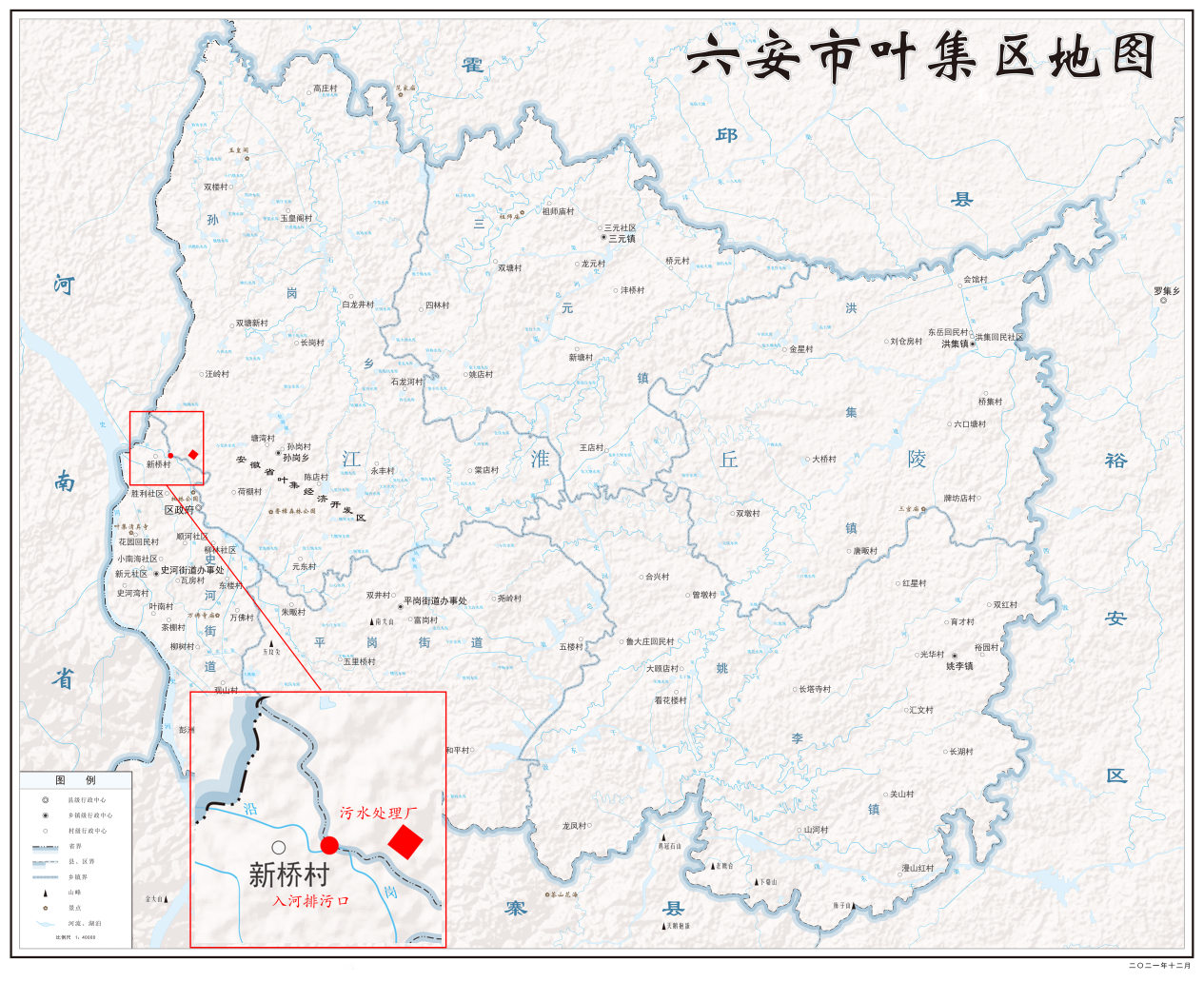 图2.1-1  地理位置示意图服务范围（1）叶集经济开发区污水处理厂根据《安徽六安叶集经济开发区总体规划（2020-2035年）》以及区域排水现状，叶集经济开发区污水处理厂近期服务范围：东至东外环路（金叶大道），南至茶棚路，西至柳林大道，北至南海路，服务面积约为5.4km2，项目服务范围示意图见图2.2-1。（2）六安叶集化工园区污水处理厂根据《叶集经济开发区化工集中区总体发展规划（2020-2030）》，六安叶集化工园区污水处理厂远期服务范围：东起经四路，南临香樟大道～纬三路，西接规划经十路，北接规划外环路，服务面积约5.35km2。项目服务范围示意图见图2.2-2。六安叶集化工园区污水处理厂拟不新建入河排污口，尾水依托叶集经济开发区污水处理厂一期工程入河排污口排放。总服务范围示意图见图2.2-3。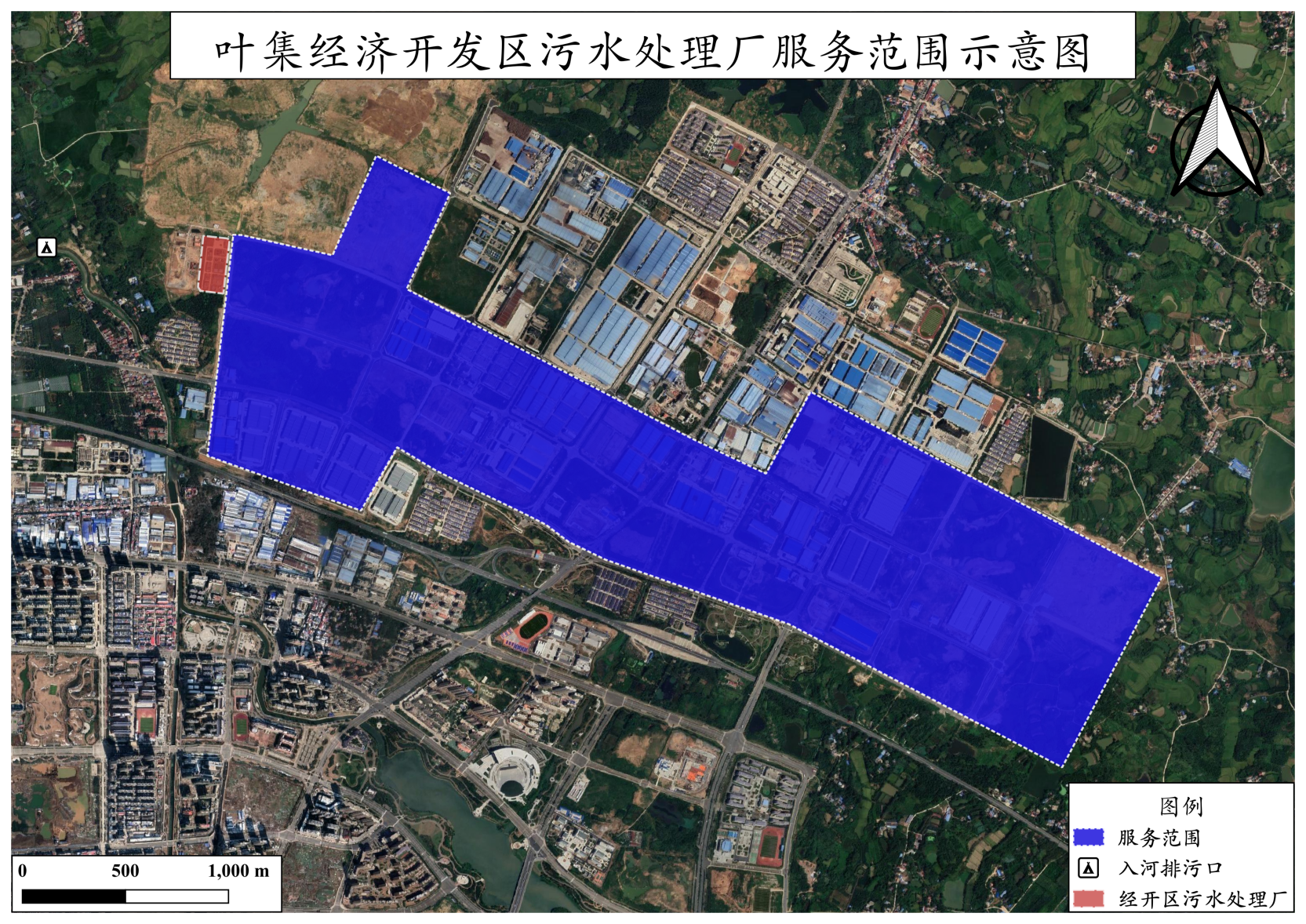 图2.2-1  叶集经济开发区污水处理厂服务范围示意图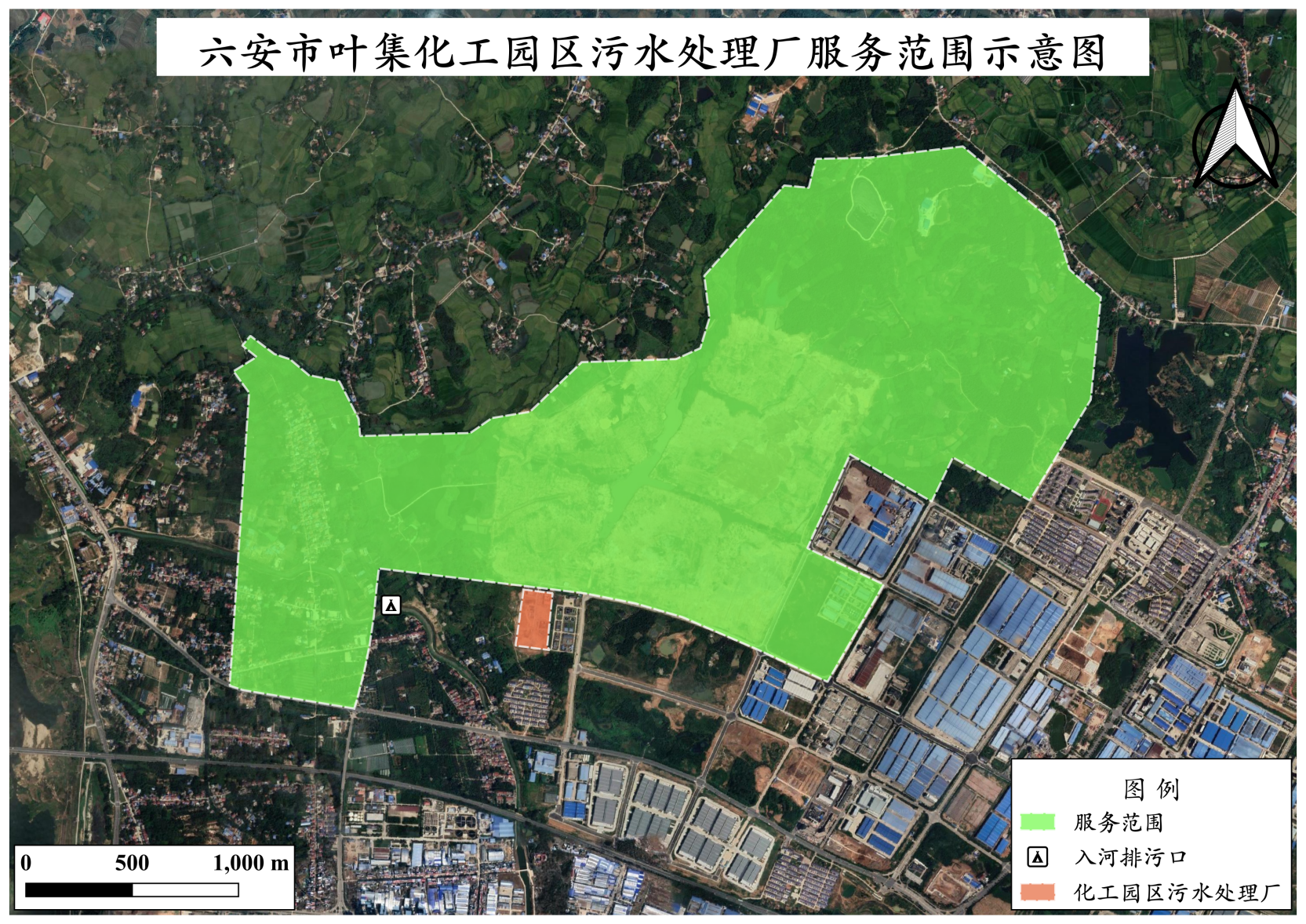 图2.2-2  六安叶集化工园区污水处理厂服务范围示意图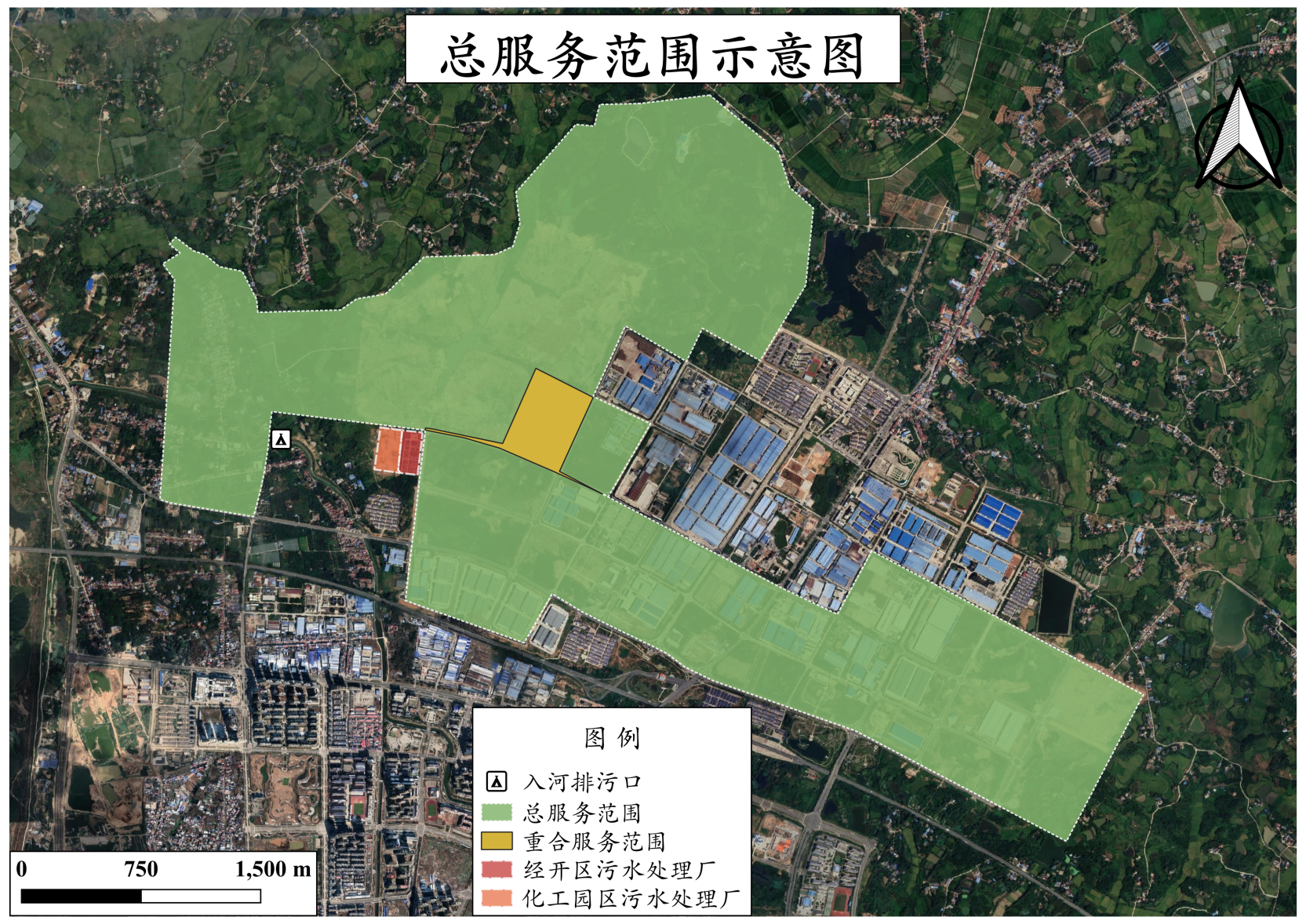 图2.2-3  总服务范围示意图化工园区污水处理厂概况概况六安叶集化工园区位于六安市叶集区西北侧，由安徽省人民政府于 2021年4月19日批复设立，园区总规划面积5.35km2。六安叶集化工园区主要发展特种功能薄膜产业、特种塑料合金产业、芯片化学品、特种电解质、可降解材料、功能化涂料、高端聚氨酯等终端特色集群。目前，六安市叶集区永润化工有限责任公司入驻园区，建成年产10万吨甲醛、8万吨脲醛树脂项目，新招引9个项目，正在施工建设4个。根据《安徽六安叶集化工园区排水专项规划》（2021-2035年），化工园区内污水主要混合废污水，生活污水经化粪池后进入厂区污水管网与生产废水汇总后排入厂区污水预处理站，达到化工园区污水处理厂接管标准后提升排入化工园区专用污水明管，经压力流送至新建规模为8000m3/d叶集化工园区污水处理厂。建设内容六安叶集化工园区污水处理厂主要污水处理设施构筑物情况见表2.3-1。表2.3-1  污水处理厂主要构筑物设置情况一览表设计标准（1）设计进水水质六安叶集化工园区污水处理厂污水管网接纳标准执行《污水综合排放标准》（GB8978-1996）三级指标和《污水排入城镇下水道水质标准》（GB/T31962-2015）A 级。设计进水水质见表2.3-2。表2.3-2  化工园区污水处理厂进水水质情况一览表  单位：mg/L设计出水水质六安叶集化工园区污水处理厂主要污染指标COD、NH3-N、TN和TP出水水质浓度分别不超过40mg/L、2mg/L、12mg/L、0.3mg/L，其他污染物排放浓度执行《城镇污水处理厂污染物排放标准》（GB18918-2002）表1中一级A标准。设计出水水质见表2.3-3。表2.3-3  化工园区污水处理厂设计出水水质情况一览表  单位：mg/L工艺流程园区内的企业污水采用“一企一管”形式收集，污水处理工艺采用“调节池+气浮池+芬顿流化床+水解酸化池+A2O生化池+二沉池+高效沉淀池+反硝化深床滤池+臭氧催化氧化+接触消毒”的组合工艺，达标尾水由厂区排放口排放经管道敷设至入河排污口，排入沿岗河，通过孙家沟闸，间接排入史河。六安叶集化工园区污水处理厂具体处理工艺流程见图2.3-1。工艺可行性分析根据六安叶集化工园区污水处理厂设计污水处理工艺流程可知：“一企一管”采用在线监测，当来水水质正常时进入均质调节池；当监测到进水水质异常，则将单根废水管道切断，废水回流至企业设置的事故池内。均质调节池内设置了立式搅拌机防止悬浮物沉淀。均质池出水通过泵提升进入气浮池，可去除水中部分SS、COD和大部分油脂，出水采用泵提升进入芬顿流化床工艺单元，以羟基自由基的高氧化性与有机物反应，可分解、氧化有机物，去除污水中难降解的COD，同时提高废水的可生化性能。（3）预处理工段设置了事故应急池，以应对污水处理厂内生产事故废水和处理后不达标废水。（4）预处理段出水自流至水解酸化池，在水解酸化池内通过微生物的水解酸化作用，进一步将污水中难降解的有机物转为易于生化降解的中间体，提高了污水的可生化性，同时，水解酸化池内部增加填料以强化水解酸化效果。（5）水解酸化池出水进入A2O池，在缺氧环境下将进水及从O池回流的混合液中的硝酸盐氮还原化成N2。缺氧池出水进入好氧池，好氧池内设鼓风曝气，在好氧的环境下去除污水中残留的有机污染物，并将进水中的氨氮转化成硝酸盐氮。好氧池出水进入中沉池进行固液分离，部分污泥通过泵提升回流至前端缺氧池，其余剩余污泥去污泥储池。（6）二沉池出水进入高效沉淀池，与投加的絮凝剂和助凝剂混合，经过混凝反应进一步去除有机污染物、色度以及悬浮物，减少臭氧用量。后续接反硝化深床工艺，通过投加碳源和物理过滤，保障出水TN、TP、SS达标。深床滤池出水经过提升后，进入臭氧催化氧化池，进一步去除污水中不可生物降解的有机物。臭氧催化氧化的出水进入消毒及回用水池，对出水水质进行消毒并在线监测，达标后外排受纳水体。若因工艺装置运行不正常或来水冲击较为严重而导致出水不达标时，则消毒回用水池出水通过泵送至事故池或均质调节池进一步处理，确保出水稳定达标。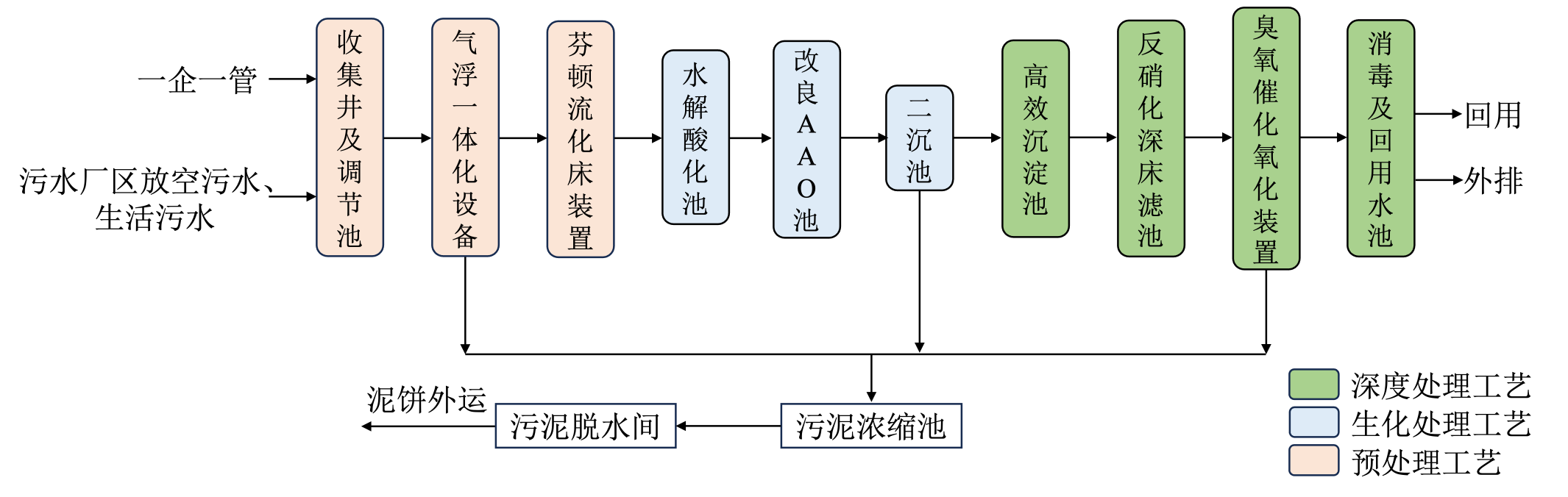 图2.3-1  污水处理厂污水处理工艺流程图经开区污水处理厂入河排污口现状六安叶集化工园区污水处理厂拟不新建入河排污口，尾水依托叶集经济开发区污水处理厂一期工程入河排污口排放。概况叶集经济开发区污水处理厂位于叶集经济开发区西部，纬三路与经八路交口的西南角。叶集经济开发区污水处理厂分二期建设，目前完成一期工程，二期暂时未建。一期设计规模为10000m3/d，占地面积为0.24km2。一期工程2016年12月开工建设，2017年11月正式投入使用，主要处理叶集经济开发区内企业、社区居民排放污水，远期服务范围为六安市叶集区北部，北临孙岗乡，南靠沪陕高速，总面积约8.5km2以及孙岗乡街道（近期服务范围面积约5.4km2，四至范围：东至东金叶大道，南至茶棚路，西至柳林大道，北至南海路）。设计标准设计进水水质叶集经济开发区污水处理厂一期工程设计进水水质为：BOD5≤150mg/L、COD≤320mg/L、NH3-N≤30mg/L、SS≤250mg/L、TP≤6mg/L、TN≤40mg/L。设计出水水质叶集经济开发区污水处理厂一期工程设计出水水质执行《城镇污水处理厂污染物排放标准》（GB18918-2002）中一级A标准。叶集经济开发区污水处理厂一期工程污水处理效果情况见表2.4-1。表2.4-1  叶集经济开发区污水处理厂进出水质情况一览表注：氨氮括号外数值为水温>12℃时的控制指标，括号内数值为水温≤12℃时控制的指标。工艺流程选用混凝气浮+水解酸化+A2O作为主体工艺，后端配套深度处理工艺（接触氧化+活性砂过滤+消毒）。污水处理现状及排放情况（1）现状运行规模情况根据叶集经济开发区污水处理厂一期工程入河排污口运行出水量统计（2020年1月～2023年11月），近4年的排水总量为473.5418万t，月平均出水量为10.08万t、日平均出水量为3311.48t，日均流量为0.0383m3/s，均在现状叶集经济开发区污水处理厂入河排污口1万t/d（365万t/年）的许可排放规模内。现状入河排污口出水量情况详见表2.4-2、表2.4-3，2020年1月～2023年11月叶集经济开发区污水处理厂实际出水量变化趋势见图2.4-1。（2）现状出水水质情况叶集经济开发区污水处理厂入河排污口批复以及《城镇污水处理厂污染物排放标准》（GB18918-2002）一级A标准要求，基本污染物浓度指标为：COD≤50mg/L，NH3-N≤5mg/L。通过叶集经济开发区污水处理厂尾水排放口自动监测站收集的2020年1月～2023年11月的水质监测数据，监测频次为1天2次。叶集经济开发区污水处理厂现状尾水出水水质主要指标COD、NH3-N浓度变化状况见表2.4-4，2020年1月～2023年11月叶集经济开发区污水处理厂实际出水水质污染物因子控制指标COD、NH3-N浓度变化趋势分别见图2.4-2、图2.4-3。根据分析结果可知，入河排污口尾水水质COD和NH3-N指标月日均值均能满足《城镇污水处理厂污染物排放标准》（GB18918-2002）一级A标准限值，其中COD指标月日均值最大为2023年3月的30.9mg/L，NH3-N指标月日均值最大为2021年11月的1.67mg/L。表2.4-2  2020～2022年叶集经济开发区污水处理厂尾水入河排污口现状运行出水量一览表  单位：m3表2.4-3  2023年叶集经济开发区污水处理厂尾水入河排污口现状运行出水量一览表  单位：m3注：“-”表示当前月份无该日期；表2.4-4  叶集经济开发区污水处理厂2020～2023年出水主要污染物浓度一览表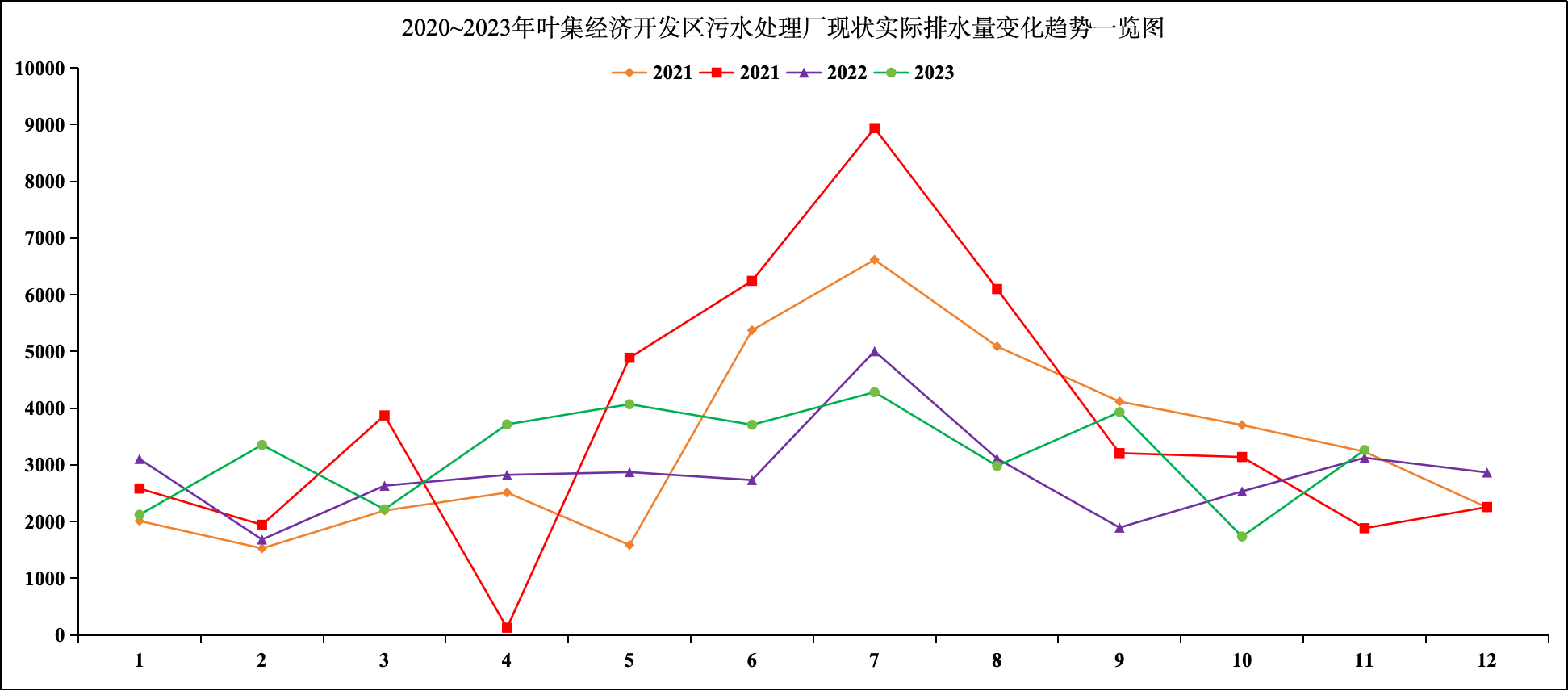 图2.4-1  2020～2023年叶集经济开发区污水处理厂出水量变化趋势图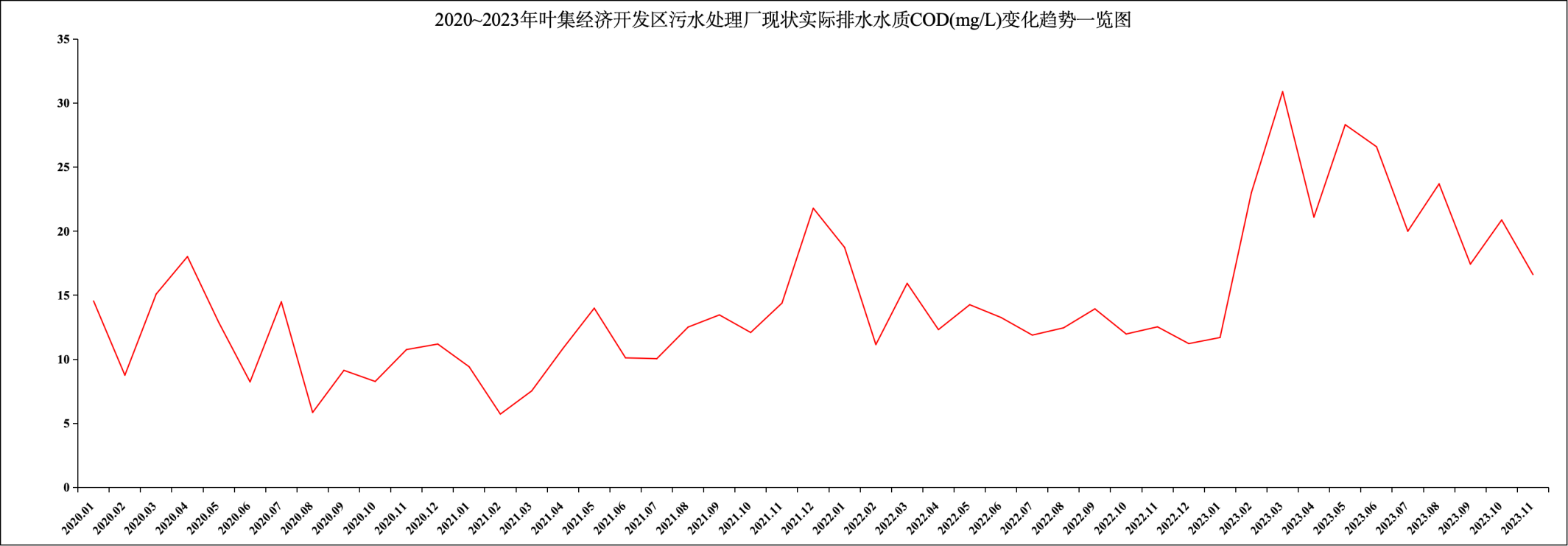 图2.4-2  2020～2023年叶集经济开发区污水处理厂现状出水水质COD浓度变化趋势图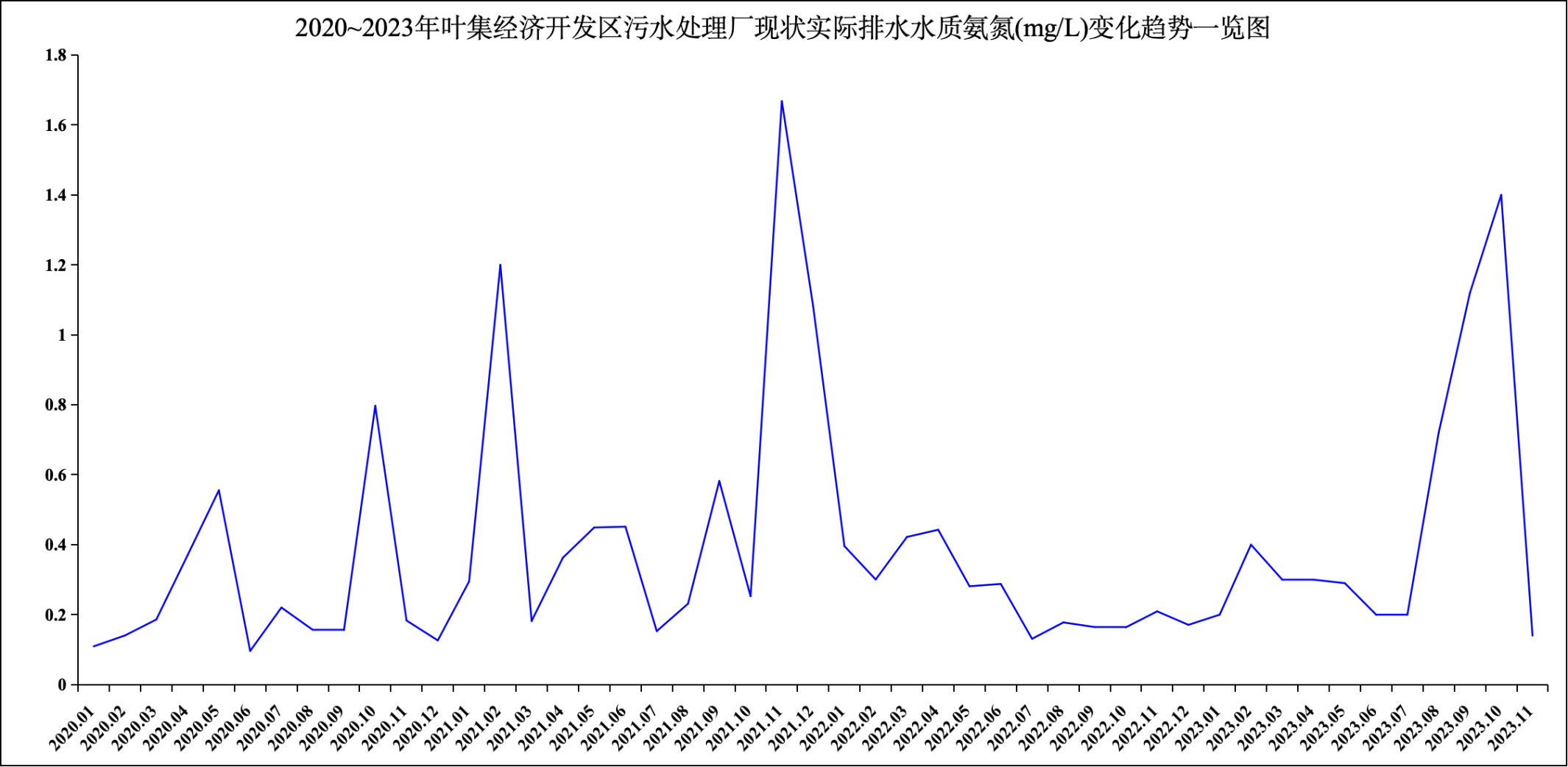 图2.4-3  2020～2023年叶集经济开发区污水处理厂现状出水水质NH3-N浓度变化趋势图（3）总结根据对叶集经济开发区污水处理厂近几年实际的进、出水量数据分析，2020年实际处理废污水量3357m3/d；2021年实际处理废污水量3791m3/d；2022年实际处理水量2879m3/d；2023年实际处理废污水量3217m3/d。区域概况地理位置六安叶集化工园区污水处理厂位于叶集经济开发区内，纬三路与经八路交口西南侧。地形地貌六安市叶集区位于大别山余脉处，史河中游东岸，地貌类型可分为丘陵、沉积台地、沙湾地三种。沉积台地主要分布于北部，面积约为102.54km2，台地土层深厚，由洪水冲积形成，地表由于受流水的冲刷影响，成高差为10～40米的岗地。沙湾地主要分布在西部与南部，总面积27.855km2，土壤系史河上游冲泻下来的泥沙和东部丘陵地带崩泻而来泥土长期淤积而成，肥沃松软，被称为“夜潮土”。丘陵主要分布于东北部，面积131.32km2，海拔一般在38.3～110m之间，丘陵周围常常剥蚀堆积台地存在，两丘之间的冲地大部分为梯形水田。地质叶集镇区周边岗地地面组成物质以第四系中更新统的网络层为主，成土物质以变质岩为主，沉积岩次之，土种有马肝土、黄白土、澄白土等，土层深厚，但物理性状较差，马肝土质地黏重，粘盘部位高，澄白土粉砂含量高，澄性强，耕性较差。沿河两岸畈湾区地面组成物质为第四系全新世疏松沉积物质，地势平坦，土质肥沃。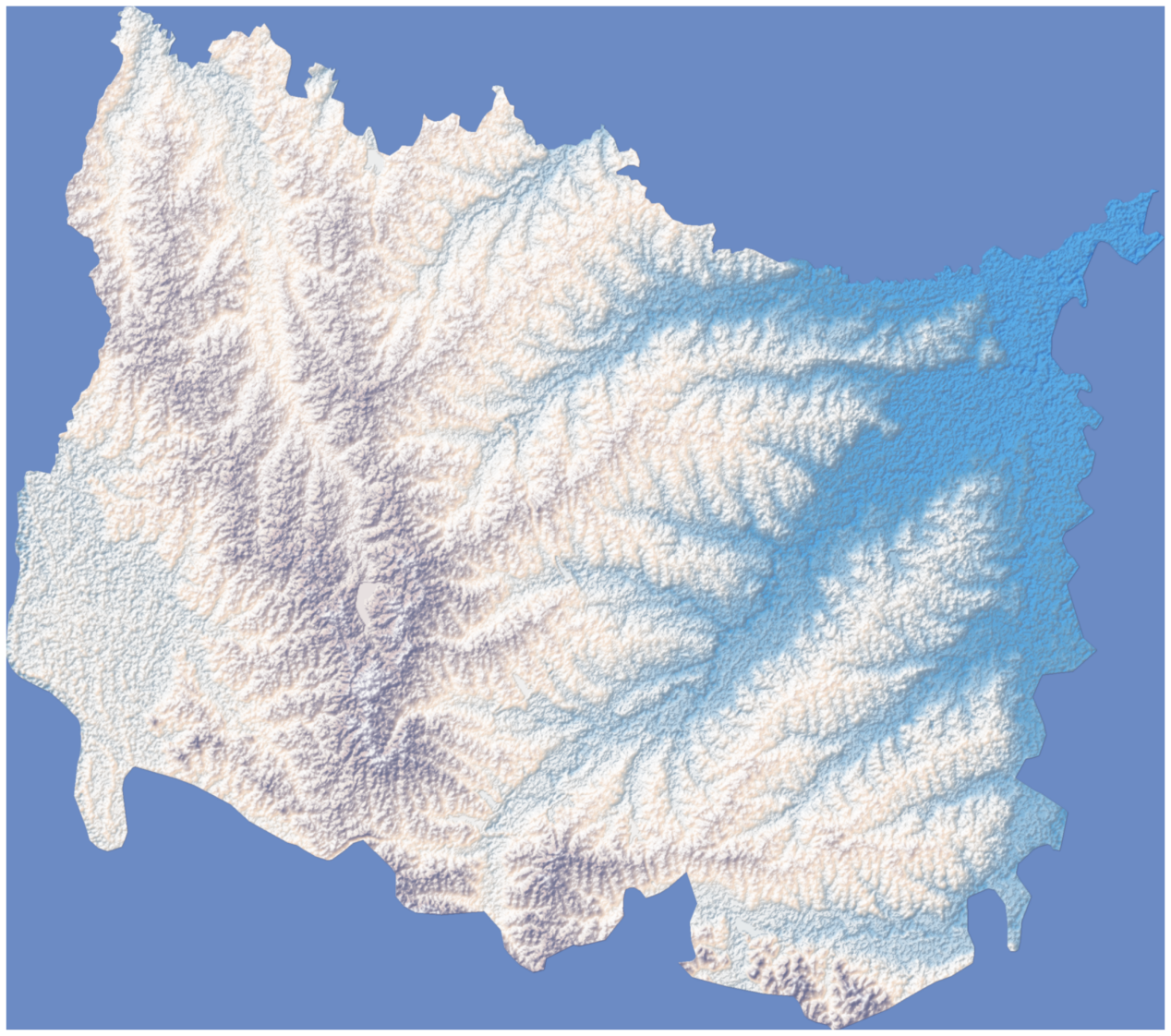 图2.5-1  叶集区地形地貌图气候气象六安市叶集区属江淮之间，具有明显的亚热带向暖温带过渡地带气候特征。叶集区属亚热带湿润性季风气候区，雨量丰沛，降水成因多为东南沿海暖湿气流内侵、四川盆地低压东移以及强台风的边缘影响，降水量随地形的抬升而递增的现象较明显，在大别山主脉处形成一个多雨中心。全区年平均气温为15.43℃，极端最高温度41.2℃，极端最低气温-10.9℃，多年平均降水量1170mm，降水的年际年内分配不均，年最大降水量1742mm，年最小降水量644mm，最大值是最小值的2.7倍；年内四季降水量分配为：春季 26%，夏季 44%，秋季20%，冬季10%，夏季多西南风，冬季多偏北风，年最多风向为偏北风，多年平均风速2.5m/s，多年最大风速14m/s。多年平均蒸发量826.1mm，平均日照时数2163h，平均无霜期222天。水文概况六安市叶集区濒临淮河，城区范围内主要河流有沿岗河与史河，另外还有其它支流水系。区域水系图见图2.5-2。史河发源于大别山北麓的安徽省金寨县伏牛山，干流从金寨县关庙起，向东南至竹根河口，折东北，进入梅山水库区。史河干流出梅山水库后，北流10km至红石咀渠首枢纽，红石咀以下，史河进入丘陵区，河道宽阔，河滩地较大。在该段金寨县境内有洪家河、三岔河从史河总干渠的洪河泄水闸及胡庄泄水闸泄入史河；左岸有长江河（皂靴河）汇入，长江河是豫皖省界河流，于彭州对岸入史河。自进入彭州孜后，史河成为豫皖两省分界的界河，至叶集孙家沟口后，进入河南固始县境内。叶集境内右岸有马道河汇入。流经固始县城后，至蒋集与灌河相汇，称史灌河。再向北在固始县三河尖入淮河。史河全长220km，平均比降 1.31‰，流域面积6895km2。沿岗河发源于平岗彭破堰，横贯叶集主城区，由沈家沟汇入史河，全长 11.55km，平均坡降0.91‰，主要作用是拦截镇区东部丘岗高地地面径流，汇水面积49.05km2；石堰闸（2.8m×2.2m×5孔）为沿岗河上重要控制工程，主要作用是利用徐小圩支渠尾水，节制沿岗河区间水，用于闸上游荷棚、彭台等村部分农田灌溉。支流水系基本情况简述如下：①西小河：发源于老河口，迄于五里拐排涝闸，是镇西主排水沟，排水区域大致在老史河以东，民强路、叶南路以西，全长5.95km，沟底高程54.8～50.3m，比降1/1200，全程以叶南、花园划分为上中下三段，现状底宽3m－10m－8m，在叶集中学有一大拐弯，下段较直，建筑物有叶中桥、花园桥、皖西路桥，西街桥过水断面小需重建。主要汇流小沟绳铺、古心畈沟在叶中操场汇合入西小河，柳新渠上中段汇水经范塘泄水闸下泄穿过固叶公路在北关汇入。②柳新渠：起于徐小圩支渠柳店闸，迄于沿岗河新桥闸，沟底高程 56.7～53.1m，比降1/1700。以茶棚、范塘闸划分为上中下三段。③二道河：属自然河，二道河为规划建成区中心排水沟，发源于马道河防洪右堤北侧，原在卡子桥入史河，全程长5.4km，沟底比降1/1500。④胜天渠：起于皖西路，迄于石堰闸，全长2.2km，皖西路南瓦房机耕路有雏形，沟底比降1/1000，沟底高程53.73～51.8m，原设计为灌溉渠道，较直。⑤尤桥河：为老自然河，为规划建成区东片主排水沟，起于台下洼，迄于柳塘闸，全长4.9km，沟底高程56.2～52.25m，比降1/1200。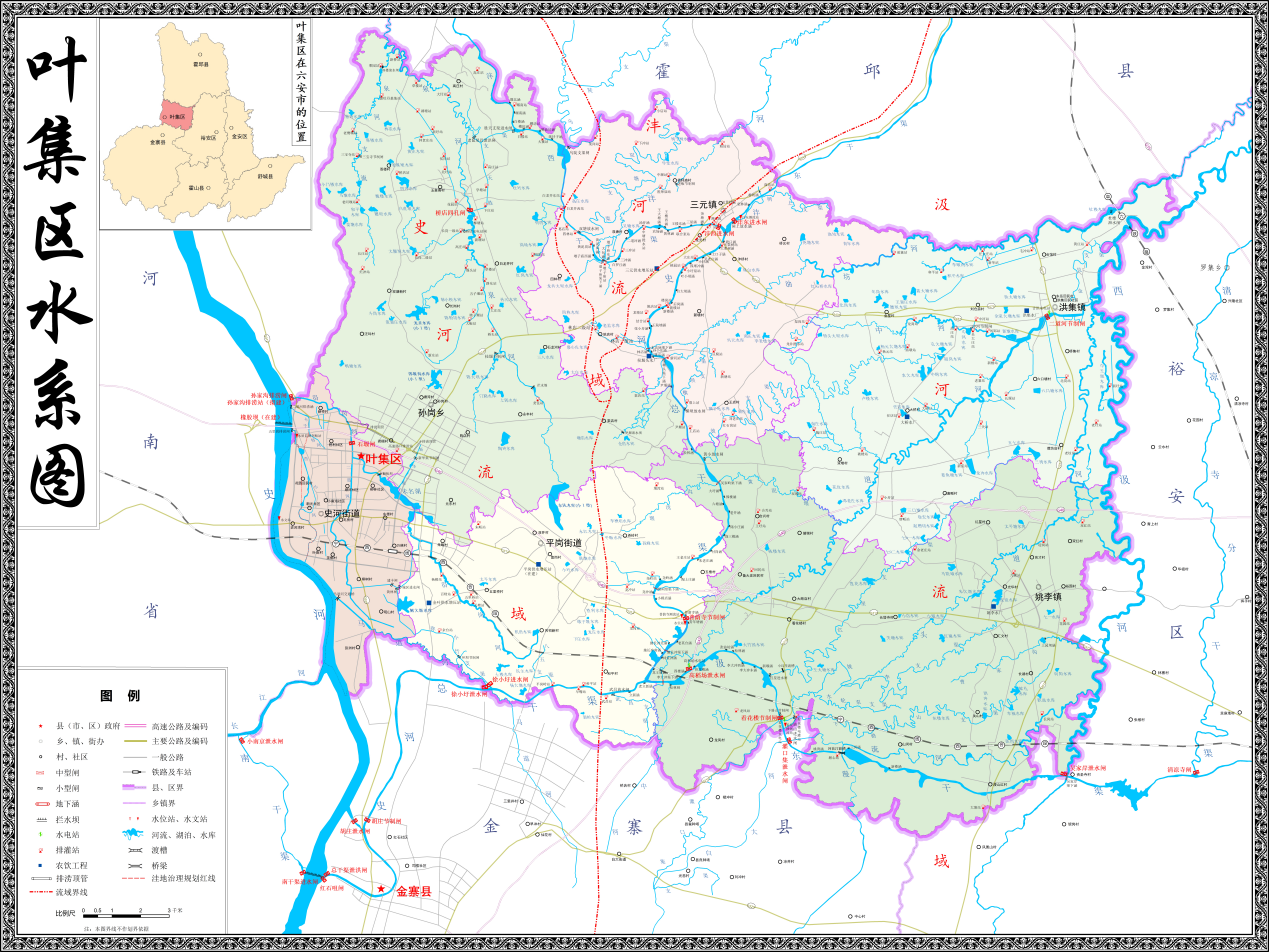 图2.5-2  叶集区水系图生态环境叶集地区土壤主要类型为黄棕壤土、水稻土、潮土、山地草甸土。粮食以水稻为主，经济作物有棉花、油菜等多种，蔬菜类品种齐全。野生动物主要是麻雀、斑鸠、老鼠，以及常见的昆虫等，没有需要特殊保护的野生动植物，生物多样性不丰富，生态系统结构相对简单。叶集区南依大别山，北连江淮平原，境内河流纵横，林茂粮丰，史河、沣河澄澈如练，大别山植物园、孙岗国外松基地郁郁葱葱，水稻、油菜、蔬菜、羊、白鹅、麻黄鸡、鲢鱼等物产驰名四方。六安叶集化工园区周边以农田为主。植被以草本植物为主，植物种类为常见种、普生种。无重点保护植物与珍稀植物，植物物种多样性不高。在长期和频繁的人类活动影响下，自然生态环境已遭到破坏，野生动物失去了较适宜的栖息繁衍场所，大型野生动物已经消失，鸟类也较少，野生动物主要有昆虫类以及部分兽类、鸟类、鱼类和爬行类等，未发现重点保护野生动物。水功能区管理要求及现有取排水状况水功能区（水域）保护水质管理目标与要求根据《淮河区重要江河湖泊水功能区划》，本项目入河排污口设置涉及的水功能区是史河皖豫缓冲区，附近水域水功能区划情况见表3.1-1。史河皖豫缓冲区：金寨县梅山镇小南京村长江河口至固始县省界（安徽叶集下3.3km），河流长度10.3km，水质管理目标为III类。表3.1-1  排污口设置所在附近水域水功能区情况一览表水功能区现有取排水状况取水口根据调查，沿岗河入史河下游10km范围内分布有史河梅山干渠西干取水口，为基本农业灌溉取水口。论证范围内已有取水口设置情况见表3.2-1。表3.2-1  本项目入河排污口设置下游取水口基本情况一览表排污口根据现场查勘，论证范围内涉及叶集污水处理厂混合入河排污口、孙家沟闸生活入河排污口、二道沟排涝涵生活入河排污口、叶集经济开发区污水处理厂一期工程入河排污口。论证范围内已有入河排污口设置情况见表3.2-2、图3.2-1。表3.2-2  论证范围内入河排污口设置情况表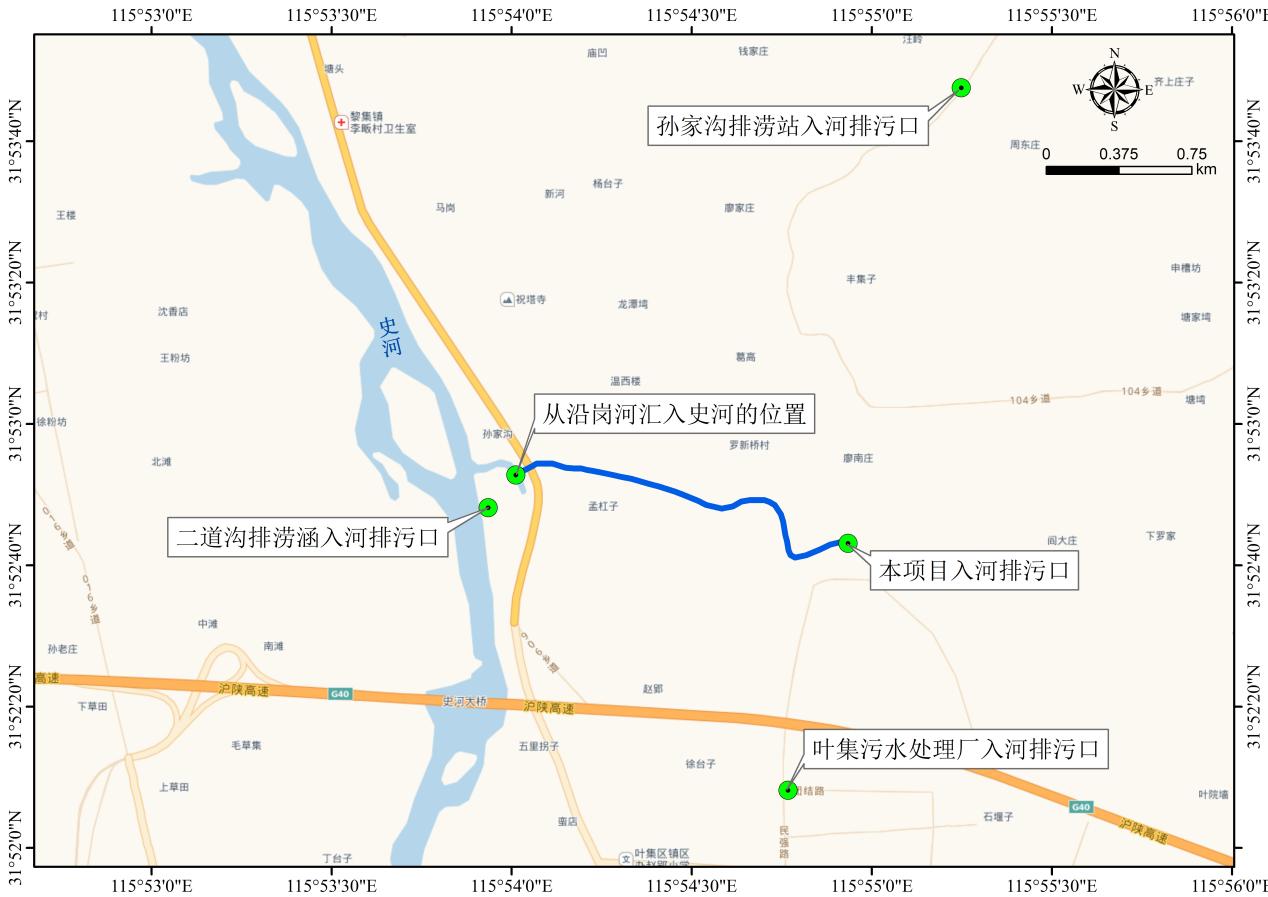 图3.2-1  论证范围内入河排污口设置情况图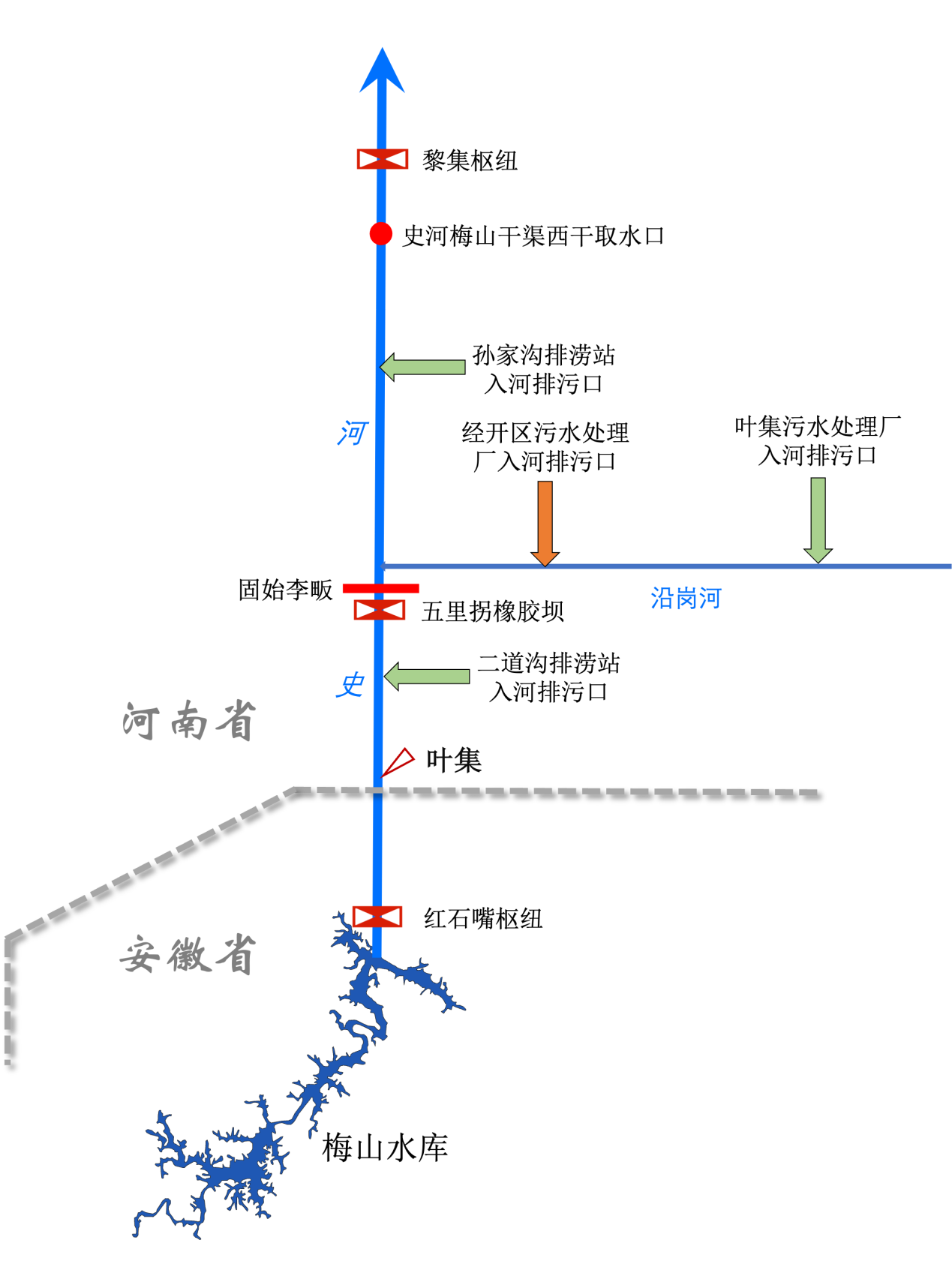 图3.2-2  论证范围内主要水系及现状取排水口设置情况示意图水域水质现状及纳污情况水功能区（水域）水质现状六安叶集化工园区污水处理厂拟不新建入河排污口，尾水依托叶集经济开发区污水处理厂一期工程入河排污口排放，达标尾水由厂区排放口经管道敷设至入河排污口排入沿岗河，通过孙家沟闸，间接排入史河，涉及的水功能区为史河皖豫缓冲区。区域地表水环境质量现状根据六安市生态环境局官网公布的《六安市环境质量公报》中2017～2022年的相关水质数据成果，区域地表水环境质量现状统计详见表4.1-1。根据表4.1-1可知，2017～2022年六安市地表水环境质量总体水质状况为优。表4.1-1  六安市地表水环境质量现状统计一览表史河皖豫缓冲区水质现状为分析史河皖豫缓冲区水质情况，本次选取六安市生态环境局官网公布的2020～2023年固始李畈国控断面的水质数据成果进行分析评价。水质现状评价结果见表4.1-2，固始李畈国控断面与入河排污口地理位置关系见图4.1-1。表4.1-2  史河皖豫缓冲区（固始李畈）水质监测成果分析一览表根据表4.1-2，2020～2023年固始李畈断面水质现状均能满足《地表水环境质量标准》（GB3838-2002）中的III类水质标准，优于水质目标，水质良好。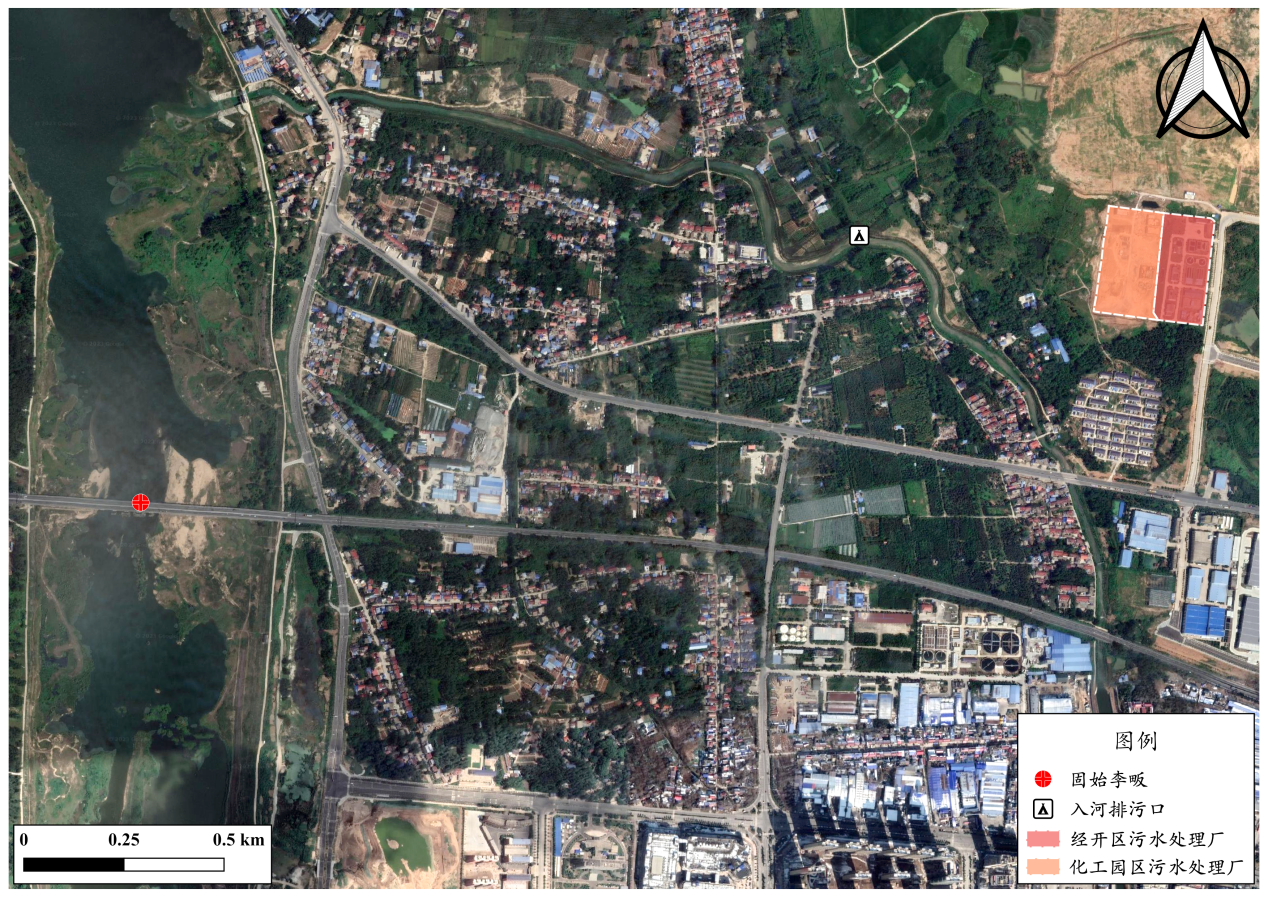 图4.1-1  固始李畈断面与入河排污口地理位置关系图水环境质量现状补充监测为进一步了解项目区域环境水体沿岗河、史河水环境质量现状，本次委托安徽省分众分析测试技术有限公司进行了地表水环境质量现状补充监测。（1）监测项目pH、水温、DO、COD、BOD5、高锰酸盐指数、NH3-N、TP、氟化物。（2）监测时间、频率监测时间：2023年11月28日～29日；监测频率：连续监测2天，每天取样分析1次。（3）监测断面本次地表水环境质量现状补充监测共布设了5个监测断面，具体布置情况见表4.2-1和附图2。表4.2-1  地表水环境质量现状监测断面布置情况一览表（4）评价标准及方法地表水环境质量现状评价采用单因子标准指数法进行评价，计算公式为：Si＝Ci/ Cs式中：Ci—i污染物实测浓度，mg/L；Cs—i污染物评价标准，mg/L。pH的标准指数为：SpH,j=（7.0-pHj）/（7.0-pHsd）    pHj≤7.0SpH,j=（pHj-7.0）/（pHsu-7.0）    pHj≥7.0式中：pH—pH实际检测值；pHsd—《地表水环境质量标准》（GB3838-2002）规定的pH值下限；pHsu—《地表水环境质量标准》（GB3838-2002）规定的pH值上限。溶解氧（DO）的标准指数计算公式为：SDO,j=DOS/DOj    DOj≤DOfSDO,j=（｜DOf-DOj|）/（DOf-DOs）    DOj>DOf 式中：SDO,j—溶解氧的标准指数，大于1表明该水质因子超标；DOj—溶解氧在j点的实测统计代表值，mg/L；DOs—溶解氧的水质评价标准限值，mg/L；DOf—饱和溶解氧浓度，mg/L，对于河流，DOf=468/（31.6+T）；T—水温，℃。（5）评价结果采用标准指数法对两次的监测结果进行评价，分析监测断面水质达标情况，地表水环境质量现状监测评价结果见表4.2-2，六安叶集化工园区污水处理厂入河排污口设置论证环境质量现状监测报告见附件8。根据表4.2-2地表水环境质量现状补充监测标准指数评价结果可知：排污口上游500m（W1）水质指标TP超标，超标倍数为0.15。受叶集污水处理厂排污口以及区域居民散排生活污水的影响，导致总磷不达标。2、排污口下游500m（W2）水质指标COD、BOD5、TP超标，超标倍数分别为0.58、0.6、0.05。受叶集经济开发区污水处理厂排水影响，导致入河排污口下游一定范围内环境水体水质出现不达标现象。3、孙家沟闸上游200m（W3）水质指标COD、BOD5超标，超标倍数分别为0.53、0.7。通过水体自净，有机物自然降解，基本水质有所恢复。4、入史河位置上游500m（W4）水质指标COD、BOD5超标，超标倍数分别为0.13、0.11。根据现场查勘，本次现状监测断面W4附近，正在实施五里拐橡胶坝工程建设，可能受施工活动影响，导致地表水环境质量现状部分指标出现不达标现象。入史河位置下游1000m（W5）水质指标基本达标。由此可见环境水体对基本水质污染物因子有相对较强的自净、降解作用，污水处理厂排口影响范围有限。表4.2-2  地表水环境质量现状补充监测标准指数评价结果一览表水功能区（水域）纳污能力及限制排放总量水功能区（水域）纳污能力水功能区纳污能力是指在设计水文条件下，满足计算水域的水质目标要求时，该水域所能容纳的某种污染物的最大数量。其大小与水体特征、水质目标及污染物特性有关，通常以单位时间内水体所能承受的污染物总量表示。水域最大允许纳污量的计算，是制定污染物排放总量控制方案的依据。1、沿岗河依据《六安市水功能区划》，本项目入河排污口设置涉及的沿岗河（2km）段暂未进行水功能区划，该河段纳污能力依据《水域纳污能力计算规程》（GB/T25173-2010）相关技术成果进行核算。狭长型单向河流采用一维衰减模式计算，相应水域纳污能力计算公式为：式中：M—水域纳污能力，g/s；CS—水质目标浓度值，mg/L；C —污染物在河道中，经衰减后不同断面的浓度，mg/L；Q—初始断面的入流流量，m3/s；QP—废污水排放流量，m3/s。其中：式中：C0—初始断面污染物浓度，mg/L；k —污染物衰减系数，1/d；x —距离，m；u —平均流速，m/s；沿岗河未进行水功能区划，本次以IV类水质目标为基本标准，根据计算确定沿岗河（2km）的COD纳污能力为348.13t/a、NH3-N纳污能力为23.757t/a。2、史河皖豫缓冲区根据国务院批复的《全国重要江河湖泊水功能区划（2011-2030年）》和安徽省人民政府批复的《安徽省水功能区划》（皖政秘〔2003〕104号），本项目入河排污口设置涉及的水功能区为史河皖豫缓冲区，水质目标为III类。根据水利部《关于开展水域纳污能力和提出限制排污总量意见工作的通知》（办资源〔2007〕70号）要求，淮委组织流域各省水利部门对全流域394个重要江河湖泊水功能区开展了纳污能力技术核定并通过了淮委组织的审查验收。因此本报告直接采用其纳污能力分析技术论证成果。史河皖豫缓冲区纳污能力成果见表4.3-1。表4.3-1  史河皖豫缓冲区纳污能力一览表限值排放总量限制排污总量是在一定水域范围内，根据水域纳污能力、现状排污情况及规 划水质目标综合得到的允许排入水域的最大污染物总量。依据《入河排污口管理 技术导则》，对于生态环境行政主管部门未提出污染物限排意见的水功能区（水 域），污染物限排总量以不超过纳污能力上限。叶集化工园区污水处理厂拟不新建入河排污口，尾水依托叶集经济开发区污水处理厂一期工程入河排污口排放。根据计算，沿岗河（2km）的COD纳污能力为348.13t/a、NH3-N纳污能力为23.757t/a；史河皖豫缓冲区COD纳污能力为 432t/a、NH3-N纳污能力26t/a。入河排污口设置可行性分析论证及入河排污口设置情况原排污口设置、审批情况原入河排污口设置方案（1）设置地点：沿岗河右岸岸边；（2）经纬度：E115°54′35″，N31°52′50″；（3）入河排污口类型：已建；（4）入河排污口分类：混合废污水入河排口；（5）规模：1万m3/d；（6）排放方式：连续排放；（7）入河方式：管道；（8）排入水体及水功能区名称：沿岗河，通过孙家沟闸，间接排入史河；涉及的水功能区为史河皖豫缓冲区。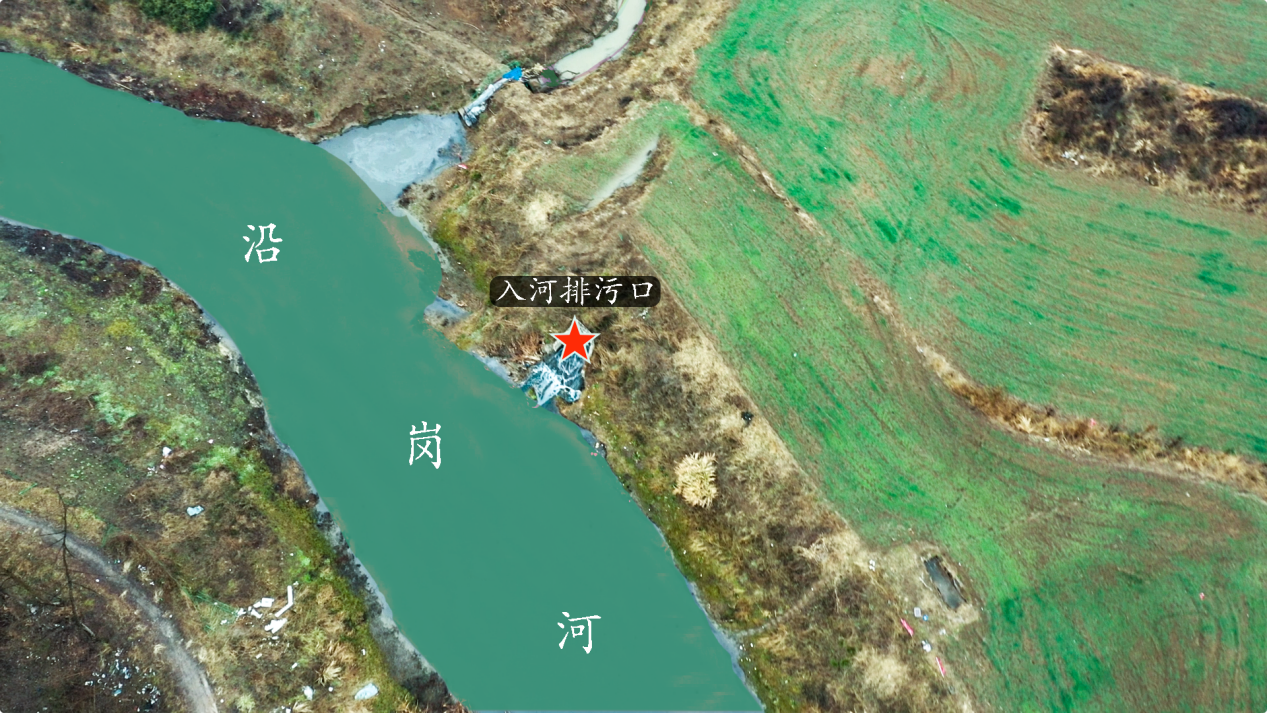 图5.1-1  原入河排污口地理位置图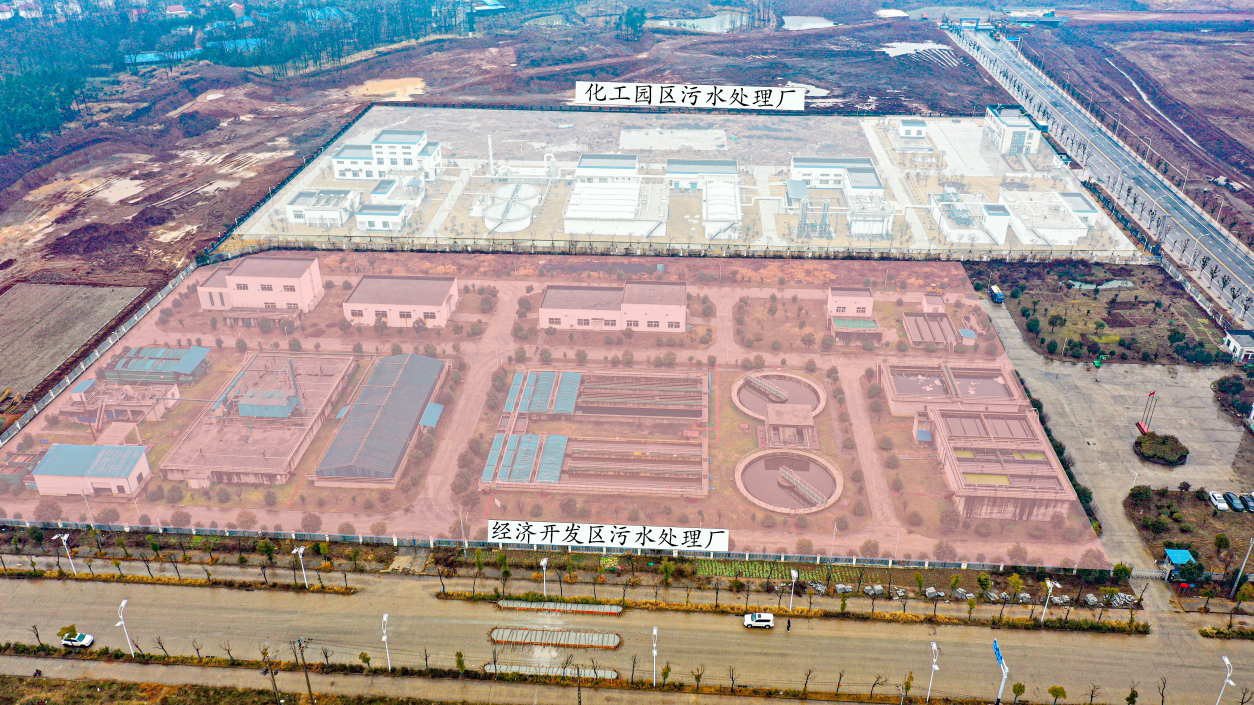 图5.1-2  污水处理厂地理位置图原入河排污口审批情况2018年5月，六安市水利局以“六水审〔2018〕33号”行政许可同意叶集经济开发区污水处理厂一期工程（10000m3/d）入河排污口设置。批复的入河排污口污水排放量为365m3/a，主要污染物COD、NH3-N和TP分别控制为50mg/L、5mg/L、0.5mg/L，尾水需达到《城镇污水处理厂污染物排放标准》（GB18918-2002）一级A排放标准，主要污染物排放量为COD：182.5t/a，NH3-N：18.25t/a。扩大后排污口设置及污水组成情况扩大后入河排污口设置方案论证入河排污口性质为已建排污口，在原批复排放规模的基础上，污染物排放量增加，是已有入河排污口排污能力的提高。入河排污口设置位置、排放规律、入河排污方式以及尾水排放路径均未发生变化。排污口设置方案的主要变更内容为外排污水总量扩大，具体设置方案如下：设置地点：沿岗河右岸岸边；经纬度：E115°54′35″，N31°52′50″；（3）入河排污口类型：扩大；（4）入河排污口分类：工业及其他各类园区污水处理厂排污口；（5）规模：1.8万m3/d；（6）排放方式：连续排放；（7）入河方式：管道；（8）排入水体及水功能区名称：沿岗河，通过孙家沟闸，间接排入史河；涉及的水功能区为史河皖豫缓冲区。化工园区污水处理厂尾水管线敷设方案六安叶集化工园区污水处理厂消毒及回用水池土建按照远期规模8000m3/d一次性建成，近期安装2台提升水泵（1用1备，远期增加1台），设计水泵流量Q=200m3/h、扬程H=15m。六安叶集化工园区污水处理厂达标尾水由消毒池排放，沿污水处理厂围墙内绿化埋地铺设管道，至污水厂大门东侧，上新建管廊。沿架空管廊向北敷设跨过纬三路，再沿管廊向东架空敷设至管架D103处，从管廊上接出埋地敷设20m，接入叶集经济开发区污水处理厂一期工程尾水管线上的W1号井。管道设计流量8000m3/d、设计管径DN300、流速1.26m/s，材质为碳钢防腐，压力流。最终利用叶集经济开发区污水处理厂现状D600尾水管至现状入河排污口排放，排入沿岗河，此段管道设计流量 18000m3/d、管径D600、流速0.71m/s，管道设置材质为钢筋混凝土材质。六安叶集化工园区污水处理厂尾水管线敷设方案见图5.2-1。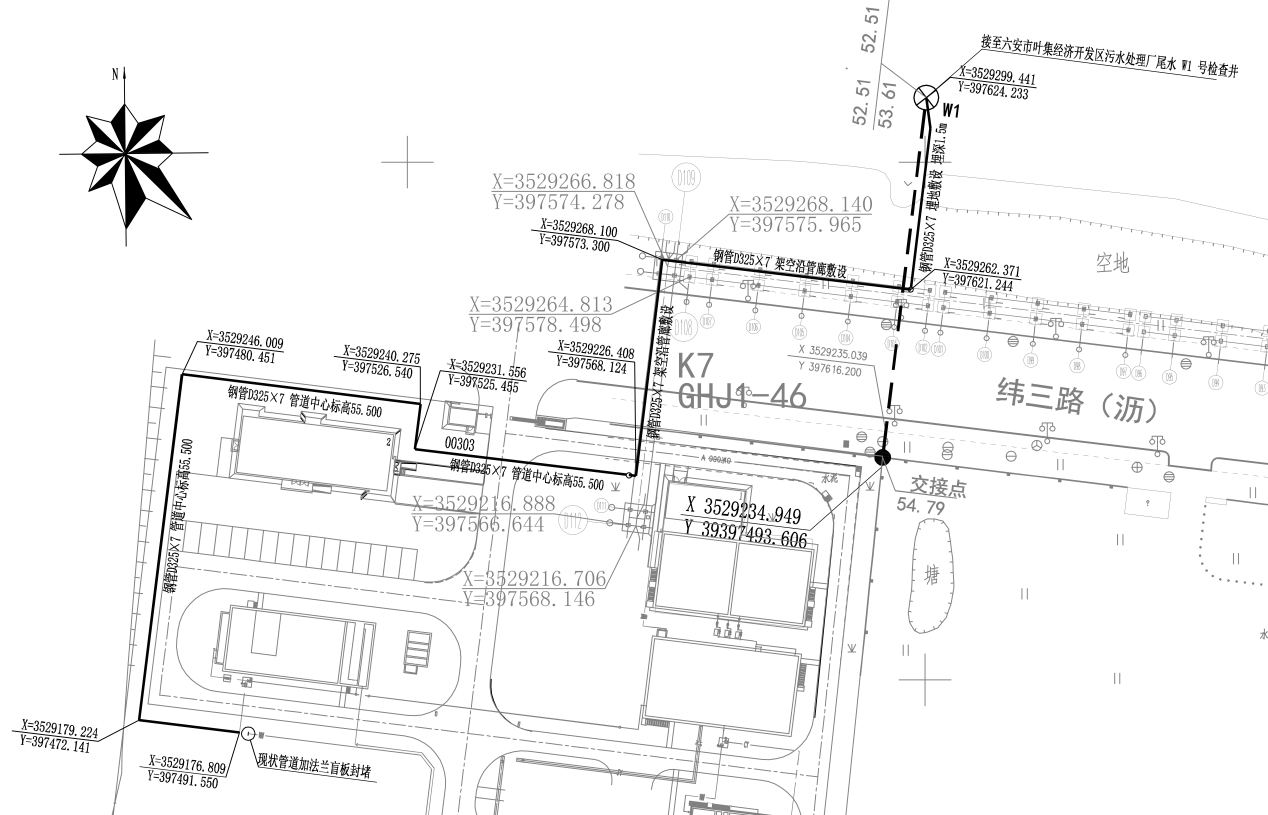 图5.2-1  六安叶集化工园区污水处理厂尾水管线敷设方案工程布置图六安叶集化工园区水量和水质确定（1）水量确定根据项目初步设计文件，通过用地指标法进行了废水量预测。根据《室外给水设计标准》（GB50013-2018），六安叶集化工园区属于一区中、小城市，最高日城市综合生活用水定额为190～350 L/人·d。考虑到化工园区的经济发展水平和居民生活的实际情况，城市综合生活用水指标取为260L/人/d，则2030年综合生活污水量为0.12万m3/d。工业用水量按单位工业用地用水量指标计算，根据《城市给水工程规划规范》 （GB50282-2016），按照《中国城市建设统计年鉴》（2021年）全国657座城市的数据，对工业用水量指标进行分析，分布范围为30~150m3/hm2/d。六安叶集化工园区的定位是以精细化工产业、新材料为主导产业，以现有化工为基础，大力发展医药化工、化工新材料、环保型涂料产业等新型化工产业，企业用水量都较低。根据《叶集经济开发区化工园区总体发展规划 （2020-2030）》，结合化工园区建设发展情况及园区内各企业实际排放污水情况确定，工业用水指标取40m3/hm2/d，2030年工业废水量为0.68万m3/d。综上，六安叶集化工园区2030年污水总量约为8000m3/d。污水量统计情况见表5.2-1。表5.2-1  2030年六安叶集化工园区污水量统计一览表（2）水质确定六安叶集化工园区污水处理厂总处理规模8000m3/d，采用“气浮池+芬顿流化床+水解酸化池+A2O生化池+二沉池+高效沉淀池+反硝化深床滤池+臭氧催化氧化+接触消毒”的处理工艺。设计出水COD、氨氮、总磷、总氮排放浓度分别不高于40mg/L、2mg/L、0.3mg/L、12mg/L要求，均优于GB18918-2002一级A标准，其他污染物执行《城镇污水处理厂污染物排放标准》（GB18918-2002）中一级A标准。总废水来源及排放浓度与总量（1）总废污水来源根据《六安叶集化工园区产业发展规划（2020-2030年）》及《安徽六安叶集化工园区排水专项规划（2021-2035年）》，叶集化工园区主导产业为精细化工、化工新材料等。园区污水处理厂规划远期排水规模为8000m3/d，服务范围为东起经四路，南临香樟大道～纬三路，西接规划经十路，北接规划外环路，服务面积5.34km2。主要收集叶集化工园区内企业废水和生活污水。现状叶集经济开发区污水处理厂一期工程服务范围为六安市叶集区北部，北临孙岗乡，南靠沪陕高速。总面积约8.5km2以及孙岗乡（近期服务面积约5.4km2，四至范围：东至东外环路（金叶大道），南至茶棚路，西至柳林大道，北至南海路）。主要收集经开区内生活污水和工业污水。（2）总排放浓度与总量1、废污水主要污染物种类根据原入河排污口设置论证报告相关内容，叶集经济开发区污水处理厂一期工程尾水中主要污染物为COD、NH3-N、TP、TN等常规因子，不含特征污染物。根据《六安叶集化工园区产业发展规划（2020-2030）》，以园区为载体，优化整合各类要素条件，按照集聚、集中和一体化发展模式，通过资源与能源的有机组合和废副产品与关联产品的综合利用，实现产品链的纵向延伸和横向耦合，重点发展精细化工、化工新材料两大产业板块。园区主导产业为精细化工（功能性涂料、芯片化学品、特种电解质等）、化工新材料（可生物降解塑料材料、工程塑料等、特种塑料合金树脂、特种聚氨酯等）。对园区规划项目产业产污进行类比，同时考虑该产业下允许入驻企业的类型、规模以及污染物种类及排放量，最终确定叶集化工园区污水处理厂尾水中的主要污染物为COD、NH3-N、TP、TN等常规因子，不含特征污染物。因此，综合考虑两厂来水水质特点，确定本项目尾水排放的主要污染物为COD、BOD5、SS、NH3-N、TN、TP，无特征污染物。2、总排放量六安叶集化工园区污水处理厂拟不新建入河排污口，尾水依托叶集经济开发区污水处理厂一期工程入河排污口排放，在原批复入河排污口10000m3/d许可排放规模的基础上，新增8000m3/d的尾水排放，入河污染物排放量增加。因此，综合两污水处理厂出水水质，在实施入河排污口规模扩大后，主要污染物COD、NH3-N总排放量见表5.2-2。表5.2-2  入河排污口规模扩大后入河总排污量一览表入河排污口设置可行性分析入河排污口设置方案可行性分析现状叶集经济开发区污水处理厂位于叶集经济开发区西部，纬三路与经八路交口的西南角，拟建六安叶集化工园区污水处理厂位于纬三路与经八路交口西南侧，两厂毗邻，且尾水均由厂区排放口经管道敷设排放至厂区南侧沿岗河，为便于统一管理，六安叶集化工园区污水处理厂拟不新建入河排污口，尾水依托叶集经济开发区污水处理厂一期工程入河排污口排放，原批复入河排污口10000m3/d的许可排放规模调整为18000m3/d。经调查，现状入河排污口排放管径为600mm，满足日常排放标准。依托现状入河排污口，不产生新的环境问题，有效避免了新建入河排污口的土方开挖影响沿岗河的岸线稳定性，以及新建构筑物影响沿岗河现状防洪标准。因此，本项目入河排污口设置方案可行。与相关法律法规符合性分析（1）与《中华人民共和国水法》的符合性分析根据《中华人民共和国水法》，国家保护水资源，采取有效措施，保护植被，植树种草，涵养水源，防治水土流失和水体污染，改善生态环境。县级以上人民政府水行政主管部门或者流域管理机构应当按照水功能区对水质的要求和水体的自然净化能力，核定该水域的纳污能力，向环境保护行政主管部门提出该水域的限制排污总量意见。县级以上地方人民政府水行政主管部门和流域管理机构应当对水功能区的水质状况进行监测，发现重点污染物排放总量超过控制指标的，或者水功能区的水质未达到水域使用功能对水质的要求的，应当及时报告有关人民政府采取治理措施，并向环境保护行政主管部门通报。国家建立饮用水水源保护区制度。省、自治区、直辖市人民政府应当划定饮用水水源保护区，并采取措施，防止水源枯竭和水体污染，保证城乡居民饮用水安全。禁止在饮用水水源保护区内设置排污口。在江河、湖泊新建、改建或者扩大排污口，应当经过有管辖权的水行政主管部门或者流域管理机构同意，由环境保护行政主管部门负责对该建设项目的环境影响报告书（表）进行审批。本项目属于对已有入河排污口排放规模扩大，不涉及排放位置变动，排水线程不涉及饮用水源保护区。因此，本项目符合《中华人民共和国水法》相关内容要求。（2）与《中华人民共和国水污染防治法》的符合性分析根据《中华人民共和国水污染防治法》，水污染防治应当坚持预防为主、防治结合、综合治理的原则，优先保护饮用水水源，严格控制工业污染、城镇生活污染，防治农业面源污染，积极推进生态治理工程建设，预防、控制和减少水环境污染和生态破坏。排放水污染物，不得超过国家或者地方规定的水污染物排放标准和重点水污染物排放总量控制指标。建设单位在江河、湖泊新建、改建、扩建排污口的，应当取得水行政主管部门或者流域管理机构同意；涉及通航、渔业水域的，环境保护主管部门在审批环境影响评价文件时，应当征求交通、渔业主管部门的意见。重点排污单位应当安装水污染物排放自动监测设备，与环境保护主管部门的监控设备联网，并保证监测设备正常运行。排放工业废水的企业，应当对其所排放的工业废水进行监测，并保存原始监测记录。具体办法由国务院环境保护主管部门规定。六安叶集化工园区污水处理厂拟不新建入河排污口，尾水依托叶集经济开发区污水处理厂一期工程入河排污口排放，原批复入河排污口规模扩大为18000m3/d。正常工况下，尾水均能达到设计出水水质标准，且污水处理厂均配备在线水质监测仪器，能够实现对进出水水质实时监测。因此，本项目符合《中华人民共和国水污染防治法》相关内容要求。（3）与《淮河流域水污染防治暂行条例》的符合性分析国家对淮河流域实行水污染物排放总量（以下简称排污总量）控制制度。淮河流域县级以上地方人民政府，根据上级人民政府制定的淮河流域水污染防治规划和排污总量控制计划，组织制定本行政区域内淮河流域水污染防治规划和排污总量控制计划，并纳入本行政区域的国民经济和社会发展中长期规划和年度计划。在淮河流域河流、湖泊、水库、渠道等管理范围内设置或者扩大排污口的，必须依法报经水行政主管部门同意。本项目属于对已有入河排污口排放规模扩大，依照法律程序办理排污口设置论证审批，并在入河排污口处安装水量、pH、COD、NH3-N、悬浮物等在线水质监测仪器。因此，本项目符合《淮河流域水污染防治暂行条例》相关内容要求。（4）与《水功能区监督管理办法》的符合性分析国家实行水功能区限制纳污制度和水功能区开发强度限制制度。县级以上地方人民政府应当加强水功能区限制纳污红线管理，严格控制对其水量水质产生重大影响的开发行为，严格控制入河湖排污口设置和污染物排放总量，保障水功能区水质达标和水生态安全，维护水域功能和生态服务功能。缓冲区是为协调省际间、矛盾突出地区间的用水关系、衔接内河功能区与海洋功能区、保护区与开发利用区水质目标划定的水域。缓冲区应当严格管理各类涉水活动，防止对相邻水功能区造成不利影响。在省界缓冲区内从事可能不利于水功能区保护的各类涉水活动，应当事先向流域管理机构通报。本项目入河排污口设置在沿岗河，通过孙家沟闸，间接排入史河，涉及的水功能区为史河皖豫缓冲区。入河排污口排放规模扩大不会对相邻水功能区史河固始上游农业用水区造成不利影响。因此，本项目符合《水功能区监督管理办法》相关内容要求。（5）与《安徽省水工程管理和保护条例》的符合性分析根据《安徽省水工程管理和保护条例》，“第十七条 县级以上人民政府应当按照下列标准划定国有水工程的管理和保护范围：（四）水闸（涵闸、船闸）的管理范围为：3、小型闸为上、下游各一百米，两端堤防（地段）各二十米。”本项目属于对已有入河排污口排放规模扩大，不改变其原有入河排污口排放位置及排放方式。六安叶集化工园区污水处理厂拟不新建入河排污口，尾水依托叶集经济开发区污水处理厂一期工程入河排污口排放，不涉及排放位置变动，原入河排污口位于孙家沟闸上游1.786km，属于河道管理及保护范围外。因此，本项目符合《安徽省水工程河道管理条例》相关内容要求。与相关产业政策符合性分析根据《国民经济行业分类》（GB/T4754-2017）及修改单，本项目属于“D4620污水处理及其再生利用”。对照国家《产业结构调整指导目录（2024年本）》，本项目为“污水收集与处理工程”，属于“鼓励类”中第四十二类“环境保护与资源节约利用”中的第10项“三废综合利用与治理技术”。因此，本项目符合国家产业政策。与相关规划符合性分析（1）与《六安市“十四五”生态环境保护规划》符合性分析《六安市“十四五”生态环境保护规划》中提到，“以重点排污企业和工业集聚区为重点，推进工业园区污水处理设施分类管控和集中处理；推动建立化工、纺织、农副食品加工等重点行业废水长效监管机制。加强市内各流域入河排污口监管，在重点入河排污口实现数字化自动监控；完成入河排污口登记建档工作，完善入河排污口监控信息系统建设，完善排污口标识；取缔非法设置排污口，消灭小散乱排污口；推进雨污分流改造。……。”本项目新建六安叶集化工园区污水处理厂，有助于提高化工园区废污水处理能力，降低区域环境水体水质污染风险水平，提高企业废污水集中处理能力。同时，污水处理厂建成后将在废水排放口安装废水自动在线监控装置，用于日常精准监控排放水质情况，实现自动化监控。因此，本项目符合《六安市“十四五”生态环境保护规划》相关内容要求。（2）与《六安市水生态环境保护“十四五”规划》符合性分析《六安市水生态环境保护“十四五”规划》中提到，“在十三五工作成果的基础上，根据城镇发展规划，十四五期间完善城镇污水处理厂建设及管网延伸。保证城镇供水水源地水质全面达标，国控断面稳定达标，主要水体‘有水、有草、有鱼’。地表水优良（达到或优于III类）比例达到86.3%，彻底消除地表水劣V类水体，重要江河湖泊水功能区达标率达到88.2%，城市集中式饮用水水源达到或优于III类的比例达到100%。” 本项目依据园区规划建设集中污水处理设施、完善污水管网，配套安装自动在线监控装置。因此，本项目符合《六安市水生态环境保护“十四五”规划》相关内容要求。（3）与《安徽六安叶集化工园区排水专项规划（2021-2035年）》符合性分析规划范围：东起经四路，南临香樟大道-纬三路，西接规划经十路，北接规划外环路，总用地面积约5.35km2；近期范围：东起经五路-纬四路-经六路，北至纬六路，西至经九路，南至纬三路，用地面积约2.14km2；规划期限：近期2021～2025年，远期2026～2035年；化工园区污水量：8000m3/d。根据现场踏勘及资料收集，六安叶集化工园区污水处理厂拟建设规模为8000m3/d，采用“调节池+气浮池+芬顿流化床+水解酸化池+A2O生化池+二沉池+高效沉淀池+反硝化深床滤池+臭氧催化氧化+接触消毒”的处理工艺，主要污染物COD、氨氮、总磷、总氮排放浓度分别为不高于40mg/L、2mg/L、0.3mg/L、12mg/L，其他污染物排放浓度执行《城镇污水处理厂污染物排放标准》（GB18918-2002）一级A标准。六安叶集化工园区污水处理厂拟不新建入河排污口，尾水依托叶集经济开发区污水处理厂一期工程入河排污口排放，原批复入河排污口规模扩大为18000m3/d。入河排污口设置在沿岗河，通过孙家沟闸，间接排入史河。因此，本项目符合《安徽六安叶集化工园区排水专项规划（2021-2035年）》相关内容要求。（4）与《叶集经济开发区化工集中区总体发展规划（2020-2030）》符合性分析规划范围及面积：东起经四路，南临香樟大道-纬三路，西接规划经十路，北接规划外环路，总用地面积约5.35km2；规划期限：2030年；排水工程规划：集中区规划地区内排水体制采用清污分流制、雨污分流制；清净下水规划：工业企业的清净下水同雨水接入集中区内雨水管网系统，直接排入水体；生活污水规划：工业企业职工的生活污水经化粪池预处理后排入集中区污水管道，送至集中区新建污水处理厂；生产污水规划：工业企业的生产废水经各企业污水处理设施预处理达到处理厂接管标准后接入集中区污水管网，送至集中区新建污水处理厂处理，处理达到《城镇污水处理厂污染物排放标准》（GB18918-2002）一级A标准后，尾水排入史河下游。本项目属于对已有入河排污口排放规模扩大，不改变原有排放位置、排放方式等。化工园区内企业均采用清污分流制、雨污分流制的排水体制；废污水经企业内部污水处理设施预处理后达到污水处理厂接管标准，以“一企一管”至污水处理厂，达标尾水排入沿岗河，通过孙家沟闸，间接排入史河。因此，本项目符合《叶集经济开发区化工集中区总体发展规划（2020-2030）》相关内容要求。与区域水污染排放标准要求的符合性分析叶集经济开发区污水处理厂出水执行《城镇污水处理厂污染物排 放标准》（GB18918-2002）中的一级标准中的A标准：pH=6~9、COD≤50 mg/L、BOD5≤10mg/L、SS≤10mg/L、NH3-N≤5（8）mg/L、TP≤0.5mg/L、TN≤15mg/L。设计出水水质见表5.3-1。表5.3-1  叶集经济开发区污水处理厂出水水质  单位：mg/L，pH无量纲注：括号外数值为水温＞12 °C 时的控制指标，括号内数值为水温≤12 °C 时的控制指标；根据《六安叶集化工园区污水处理厂及配套管网一期工程环境影响报告书》相关成果，六安叶集化工园区污水处理厂主要污染指标COD、NH3-N、TN和TP浓度分别不超过40mg/L、2mg/L、12mg/L、0.3mg/L，其他污染物排放浓度执行《城镇污水处理厂污染物排放标准》（GB18918-2002）表1中一级A标准。设计出水水质见表5.3-2。表5.3-2  化工园区污水处理厂设计出水水质  单位：mg/L，pH无量纲综合上述，叶集经济开发区、六安叶集化工园区污水处理厂出水水质均符合相关管理要求。与纳污能力和限制排污总量对比分析根据4.3.1章节对水功能区（水域）纳污能力的相关数据核算成果，沿岗河（2km）的COD纳污能力为348.13t/a、NH3-N纳污能力为23.757t/a；史河皖豫缓冲区COD纳污能力为432t/a、NH3-N纳污能力26t/a。六安叶集化工园区污水处理厂拟不新建入河排污口，尾水依托叶集经济开发区污水处理厂入河排污口排放，原批复入河排污口规模扩大为18000m3/d，COD入沿岗河排放量为102.5t/a、NH3-N入沿岗河排放量为14.3t/a，符合沿岗河纳污能力与限制排污总量的要求。现状史河皖豫缓冲区已有六安市叶集区孙家沟闸生活入河排污口、六安市叶集区二道沟排涝涵生活入河排污口，均为生活入河排污口，为国家重点支持的节能减排项目。根据《叶集区污水处理厂扩建及配套管网工程（叶集区污水处理厂扩建工程）环境影响报告表》中相关技术成果，现状叶集区污水处理厂混合入河排污口COD入史河排放量为106.142t/a、NH3-N入史河排放量为9.198t/a，剩余纳污能力为COD：325.88t/a、NH3-N：16.802t/a。六安叶集化工园区污水处理厂拟不新建入河排污口，尾水依托叶集经济开发区污水处理厂入河排污口排放，正常工况下，经沿岗河自然净化、降解作用，尾水间接排入史河后，基本污染物因子COD浓度衰减为22.08mg/L、NH3-N浓度衰减为1.158mg/L。因此，新增COD入史河排放总量为13.7t/a、NH3-N入史河排放总量为1t/a，符合史河皖豫缓冲区纳污能力与限制排污总量的要求。综上所述，本项目入河排污口设置，符合区域水功能区（水域）纳污能力与限制排污总量的要求。与入河排污口管理要求符合性分析根据《入河排污口管理技术导则》（SL532-2011）的相关要求，入河排污口的设置应符合下列要求。（1）项目排污口所在水功能区不是禁止建设区根据水功能区划及纳污限排要求，对入河排污口设置进行分类管理，将规划水域分为禁止设置排污、严格限制排污、一般限制排污3种类型。新建、改建和扩建入河排污口严格执行排污设置申请和分类管理要求；同时按照布局规划对现有入河排污口逐步实施改造，促进陆域有序控源减排。①禁止设置排污水域禁止设置排污水域为饮用水水源地保护区、跨流域调水水源地及其输水干线、自然保护区、风景名胜区、国家主体功能区划中禁止排入污染物的水域或水功能保护要求很高的水域。在禁止设置排污水域，禁止新建、改建及扩建入河排污口，已经设置的入河排污口，按要求限期关闭或调整至水域外。②严格限制排污水域与禁止设置排污水域存在密切水力联系的一级支流及部分二级支流、省界缓冲区、具有重要保护意义的保留区、现状污染物入河量超过或接近水域纳污能力的水功能区等。严格限制排污水域内严格控制新建、改建、扩大入河排污口。对污染物入河量已削减至纳污能力范围内或现状污染物入河量小于纳污能力的水域，原则上可在不新增污染物入河量的前提下，按照“以新带老、削老增新”的原则，根据规划和法律要求设置入河排污口。对现状污染物入河量尚未削减至水域纳污能力范围内的水域，原则上不得新建、扩建入河排污口。③一般限制排污水域除禁止设置排污水域和严格设置排污水域之外的其他水域为一般限制排污水域，一般限制排污水域的现状污染物入河量明显低于水功能区纳污能力。一般限制排污水域内对入河排污口设置应依法设置并符合规划要求。本项目属于对已有入河排污口排放规模扩大，不改变其排放位置、排放方式等。入河排污口设置在沿岗河，通过孙家沟闸，间接排入史河，间接涉及的水功能区为史河皖豫缓冲区。沿岗河不属于禁止设置排污或严格限制排污水域。因此，本项目符合水功能区划及纳污限排要求。（2）对于现状水质超标的水功能区，原则上不得新设入河排污口。但以下情况可以设置入河排污口，但需分析论证。①如果建设项目属于减排项目，论证说明项目建设前后水环境改善的效果，以保证入河排污量减少的前提下，可以设置入河排污口。②政府已经或规划采取综合治理措施，论证各项措施情况以及治理效果可达性，以保证在建设项目入河排污口投入使用前能满足水功能区管理要求，则在此前提下可以设置入河排污口。六安叶集化工园区污水处理厂拟不新建入河排污口，尾水依托叶集经济开发区污水处理厂一期工程入河排污口排放，原批复入河排污口规模扩大为18000m3/d。废水经处理达标后排入沿岗河，通过孙家沟闸，间接排入史河，涉及的水功能区为史河皖豫缓冲区。沿岗河未进行水功能区划，根据本次现状监测相关成果，沿岗河水质现状满足基本农业灌溉用水需求。且本项目建设完成后，满足水功能区的纳污能力，基本不会影响水功能区的水质。因此，本项目符合入河排污口相关管理要求。防洪符合性分析六安叶集化工园区污水处理厂拟不新建入河排污口，尾水依托叶集经济开发区污水处理厂一期工程入河排污口排放，原批复入河排污口10000m3/d许可排放规模调整为18000m3/d，新增排污流量0.0926m3/s。根据《安徽省沿淮行蓄洪区等其他洼地治理工程（叶集段）初步设计报告》，拟对沿岗河实施河道整治工程，石堰闸～孙家沟闸3.2km河段，以现状左岸为界，向右侧拓宽，河道设计底宽不小于25.0m，显著提高河道过流能力。因此，新增排污流量0.0926m3/s基本不会影响沿岗河日常排水。本项目不在河道内新设构筑物，工程建设不占用河道过流断面，对河道防洪基本无影响，入河排污口设置不会对河段河势变化产生明显不利影响。因此，本项目符合所在沿岗河防洪设计标准要求。水生态环境可行性分析六安叶集化工园区污水处理厂拟不新建入河排污口，尾水依托叶集经济开发区污水处理厂一期工程入河排污口排放，属于对已有入河排污口排放规模扩大，根据原论证报告《叶集经济开发区污水处理厂混合入河排污口设置论证报告书》中的相关技术成果，入河排污口设置不涉及饮用水水源保护区、自然保护区、风景名胜区、鱼类“三场”、洄游通道、重要湿地以及生态保护红线，不存在生态制约因素。因此，本项目符合水生态环境的相关要求，项目建设基本可行。设置可行性分析论证结论六安叶集化工园区污水处理厂拟不新建入河排污口，尾水依托叶集经济开发区污水处理厂一期工程入河排污口排放，原批复入河排污口10000m3/d许可排放规模扩大至18000m3/d，入河排污量增加，属于已有入河排污口排污能力的提高。入河排污口设置基本符合国家产业政策，总入河排污量不突破水功能区限制排污总量，入河排污口设置符合国家法律法规要求。因此，六安叶集化工园区污水处理厂入河排污口设置具备环境可行性，设置方案基本可行。入河排污量增加对水功能区水质和水生态影响分析目前，六安叶集化工园区污水处理厂正处于建设阶段。为了评估该项目对水功能区（水域）水环境、水生态及第三者的影响，我们进行了入河排污口设置论证分析。在对原批复入河排污口设置相关影响的回顾性分析基础上，针对化工园区污水处理厂建成运行后，尾水依托叶集经济开发区污水处理厂一期工程入河排污口排放，原批复入河排污口许可排放规模扩大至18000m3/d，入河污染物排放量的增加对水功能区（水域）水环境、水生态及第三者的影响，进行模型分析。原入河排污口设置影响回顾根据《叶集经济开发区污水处理厂混合入河排污口设置论证报告书》中的相关技术成果，原入河排污口设置对水功能区（水域）水环境影响的回顾性分析见表6.1-1。表6.1-1  原入河排污口设置对水功能区水质影响分析一览表  单位：mg/L正常工况下：原入河排污口所排污水中基本污染物因子COD浓度在下游出口处和2000m处（史河入河口处）的分别衰减为8.69mg /L、7.30mg /L，均低于史河污染物浓度本底值；基本污染物因子NH3-N浓度分别衰减为0.73mg /L、0.65mg /L，均有不同程度的削弱。正常工况下，根据水质模型预测可知基本污染因子COD、NH3-N均能满足《地表水环境质量标准》（GB3838-2002）中III类水质标准。事故工况下：尾水排入沿岗河，导致沿岗河水质指标NH3-N变成劣V类水质，将对沿岗河局部水环境产生不利的影响入河排污量增加对水功能区水质影响分析预测范围本次预测范围为入河排污口规模扩大对沿岗河、史河皖豫缓冲区的影响分析。预测范围简化示意图见图6.2-1。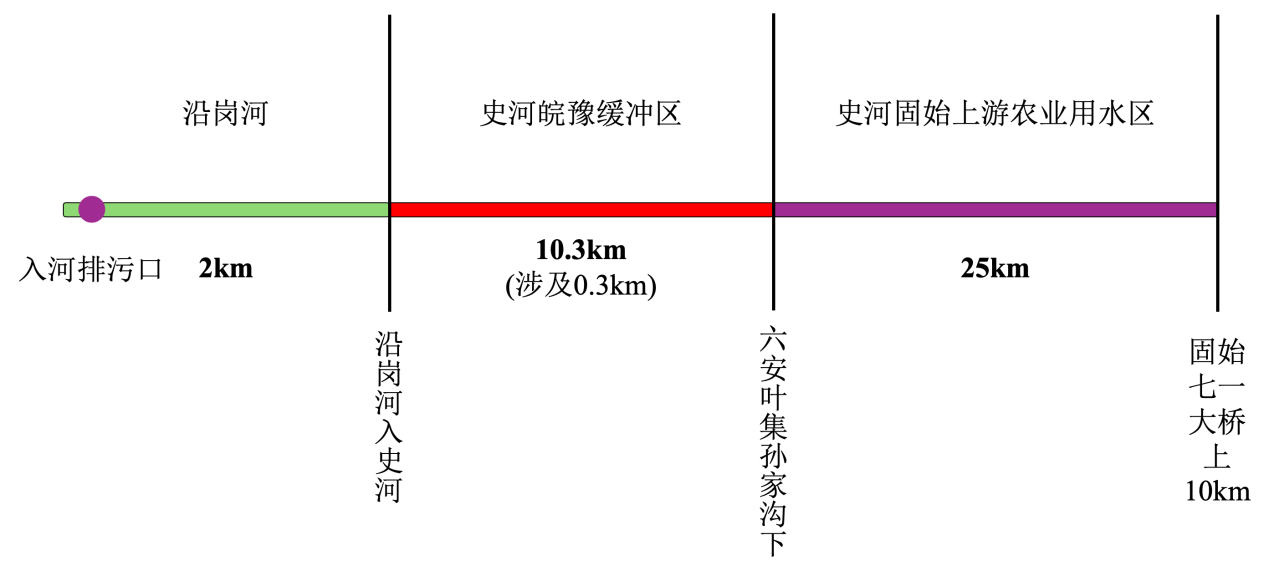 图6.2-1  预测范围简化示意图对水功能区水质影响分析预测因子以尾水中的基本污染物因子COD、NH3-N作为预测因子，无特征因子。预测内容本次预测以原批复入河排污口许可排放规模扩大至18000m3/d，尾水由厂区排放口经管道敷设排入沿岗河，通过孙家沟闸，间接排入史河。因此，预测的主要内容为：（1）正常工况下，污水处理达标排放对工程河段水质的影响程度和范围；（2）事故工况下，污水事故排放对工程河段水质的影响程度和范围。为客观地反映出入河排污口规模扩大对沿岗河、史河皖豫缓冲区的影响程度，以尾水排入沿岗河为预测基点，且在预测范围内无其他污染源的排入和影响为条件，预测入河排污量增加对相关环境水体的贡献值及现状变化水平。水质预测模型河流均匀混合模型式中：C—污染物浓度，mg/L；Cp—污水排放浓度，mg/L；Qp—污水排放流量，m3/s；Ch—河水污染物浓度，mg/L；Qh—河流上游来水流量，m3/s（2）混合过程段长度估算公式一维模型假定污染物浓度仅在河流纵向上发生变化，主要适用于同时满足以下条件的河段：1、污染物进入河流后在较短的时间内基本能与河水混合均匀；2、污染物浓度在横向和垂向的污染物浓度梯度可以忽略。混合过程段长度估算公式为：式中：Lm—混合过程段极限长度，m；      B—河流宽度，m；a—排污口与近岸水边的距离，m，取a=0m；u—断面流速，m/s；Ey—污染物横向扩散系数，m2/s；（3）一维水质模型方程根据《环境影响评价技术导则 地表水环境》（HJ2.3-2018）附录E.3.2.1内容，河流纵向一维水质模型方程的简化、分类判别条件（即：O’Connor数α和贝克来数Pe的临界值），选择相应的解析解公式。当α≤0.027、Pe≥1时，适用对流降解模型：   x≥0      （公式1）当α≤0.027、Pe<1时，适用对流扩散降解简化模型：   x＜0      （公式2）   x≥0     （公式3）    （公式4）当0.027<α≤380时，适用对流扩散降解模型：   x＜0    （公式5）   x≥0   （公式6）当α＞380时，适用扩散降解模型：   x＜0      （公式7）    x≥0     （公式8）    （公式9）式中： C —污染物在河道中，经衰减后不同断面的浓度，mg/L；       C0—污染物初始浓度，mg/L；k —污染物衰减系数，1/d；x —距离，m；u —平均流速，m/s；Cp—污水排放浓度，mg/L；Qp—污水排放流量，m3/s；Ch—河水污染物浓度，mg/L；Qh—河流上游来水流量，m3/s；α—O’Connor数，量纲一，表征物质离散降解通量与移流通量比值； Pe—贝克来数，量纲一，表征物质移流通量与离散通量比值；Ex—污染物纵向扩散系数，m2/s。（4）二维水质模型方程根据预测河段的水文特征，史河作为大型河流预测模型进行水质预测。考虑岸边反射的宽浅型平直恒定均匀河流，岸边点源稳定排放，浓度分布公式为：式中：C(x,y)——断面污染物预测浓度mg/L；Ch——河流上游污染物浓度，mg/L；m——污染物排放速率，g/s；h——断面水深，m；π——圆周率，无量纲；Ey——污染物横向扩散系数，m2/s；u——断面流速，m/s；x——笛卡尔坐标系X向的坐标，m；k——污染物综合衰减系数，1/s；y——笛卡尔坐标系Y向的坐标，m；B——水面宽度，m。根据《水域纳污能力计算规程》（GB/T 25173-2010），Ey可以通过经验公式的方式进行计算。即：式中：g——重力加速度，m/s2，取9.8m/s2；H——水深，m；J——河床坡降，无量纲；史河段：1.31×10-3m/m；沿岗河：0.91×10-3m/m。水质模型参数（1）水文参数根据《环境影响评价技术导则 地表水环境》（HJ2.3-2018），应采用90%保证率最枯月平均流量或近10年最枯月平均流量作为设计流量。根据《安徽省沿淮行蓄洪区等其他洼地治理工程（叶集段）初步设计报告》，拟对沿岗河实施河道整治工程，其中对石堰闸～孙家沟闸3.2km河段，以现状左岸为界，向右侧拓宽，河道设计底宽不小于25.0m，显著改善河道水文条件。根据《史河防洪治理工程》，史河叶集段新建五里拐橡胶坝一座，设计正常蓄水位50m，蓄水1000万m3，为叶集城区引水入城创造了良好的水资源条件。本项目入河排污口设置水质模型预测，沿岗河设计水文条件充分参考《叶集污水处理厂入河排污口设置论证报告》中的相关技术成果，史河设计水文条件采用安徽省六安市水文水资源局提供的六安市河流基本情况表及《叶集污水处理厂入河排污口设置论证报告书》中设计水文条件相关技术成果，同时充分结合史河最小生态流量的相关研究成果。综合上述，本项目入河排污口设置论证的基本水文参数选取情况如下：沿岗河：Q=0.7m3/s；u=0.028m/s；B=25m；H=1m；史河： Q=1.75m3/s；h=1m；B=35m；u=0.05m/s。（2）横向扩散系数Ey与纵向扩散系数Ex根据《水域纳污能力计算规程》（GB/T 25173-2010），横向扩散系数Ey与纵向扩散系数Ex可以通过经验公式的方式进行计算。1、横向扩散系数Ey①费休公式顺直河段②费休公式弯曲河段③泰勒公式（适合于宽深比不大于100的河流）2、纵向扩散系数Ex根据爱尔德（Elder）法进行计算：式中：H——水深，m；B——河道宽度，m；g——重力加速度，m/s2；J——河床坡降，无量纲，m/m。经计算，沿岗河段污染物纵向扩散系数Ex=0.56m2/s、横向扩散系数Ey=0.021m2/s、完全混合段长度Lm=371.309m；史河段污染物纵向扩散系数Ex=0.672m2/s、横向扩散系数Ey=0.032m2/s、完全混合段长度Lm=836.547m。（3）沿岗河一维模型确定根据《环境影响评价技术导则 地表水环境》（HJ2.3-2018）附录E.3.2.1内容，河流纵向一维水质模型方程的简化、分类判别条件（即：O’Connor数α和贝克来数Pe的临界值），选择相应的解析解公式。经计算可知：O’Connor数αCOD=0.00041357≤0.027、αNH3-N=0.00066171≤0.027贝克来数Pe=1.249≥1。因此，沿岗河段适用一维对流降解模型（公式1）。（4）降解系数污染物综合衰减系数k值是反映污染物沿程变化的综合系数，它是计算水体纳污能力的一项重要参数，对于不同的污染物、不同的环境条件，其值是不同的，该系数常用自然条件下的实测资料率定。除个别河段污染物综合衰减系数采用野外实测法外，主要是参考有关研究成果中确定的参数，通过系列水质资料进行修正，经综合分析后，最终确定污染物综合衰减系数。根据其他工程入河排污口环境影响预测时的研究成果，结合《全国地表水水环境容量核定技术复核要点》，确认降解系数见表6.2-2。表6.2-2  沿岗河、史河段水质污染物因子降解系数一览表  单位：d-1（5）背景浓度沿岗河段基本污染物因子COD、NH3-N背景浓度以本次现状监测的数据成果，即Ch-COD=18.6mg/L、Ch-氨氮=0.7165mg/L；史河段以固始李畈国控断面2023年1月～2024年2月的相关监测数据成果，即Ch-COD=12.7mg/L、Ch-氨氮=0.07mg/L。排放工况及污染物源强（1）正常工况：指按照设计处理能力正常运行，污水达标排放的状况。（2）事故工况：指部分设备设施事故或故障、停电等导致污水处理厂不能满负荷运行，污水去除率为75%的状况。本项目入河排污量增加对区域水质的影响预测源强详见表6.2-2。表6.2-2  本项目排放工况及污染源强一览表因此，两污水处理厂尾水完全混合后，主要污染物COD、NH3-N排放浓度分别为正常工况：45.6mg/L、3.67mg/L；事故工况：300mg/L、27.5025mg/L。水环境影响预测（1）正常工况正常工况下排污流程中涉及的沿岗河各断面处污染物浓度见表6.2-3。表6.2-3  正常工况下沿岗河各评价断面水质预测结果一览表  单位：mg/L根据表6.2-3可知，正常工况下，尾水排入沿岗河，完全混合后COD、NH3-N浓度分别为24.79mg/L、1.393mg/L，满足《地表水环境质量标准》（GB3838-2002）中IV类水质标准，符合沿岗河农业灌溉用水标准。经过沿岗河稀释、降解后，在入河排污口下游2.0km（尾水入史河）处，基本污染物因子COD、NH3-N浓度分别衰减为22.08mg/L、1.158mg/L，不满足史河皖豫缓冲区III类水质标准。因此，史河段拟采用二维水质模型进行污染物衰减模型预测，结果如下：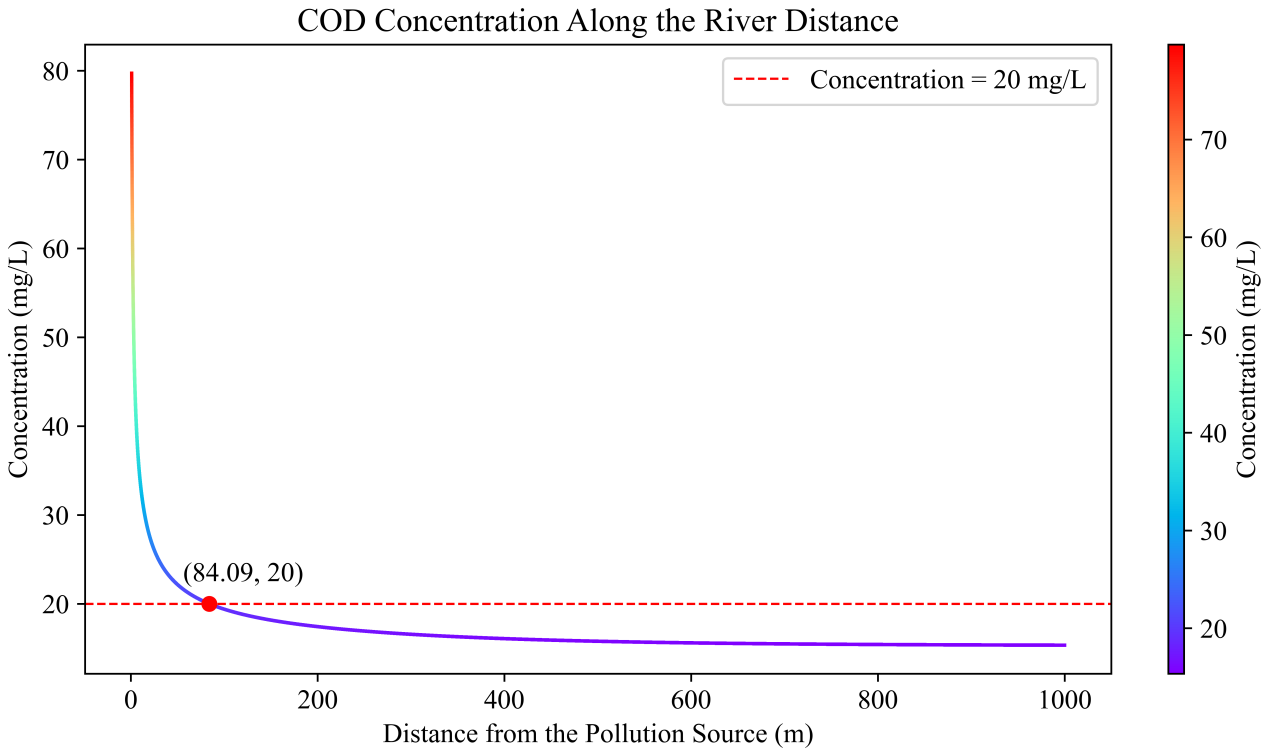 图6.2-2  正常工况下近岸侧COD浓度衰减曲线图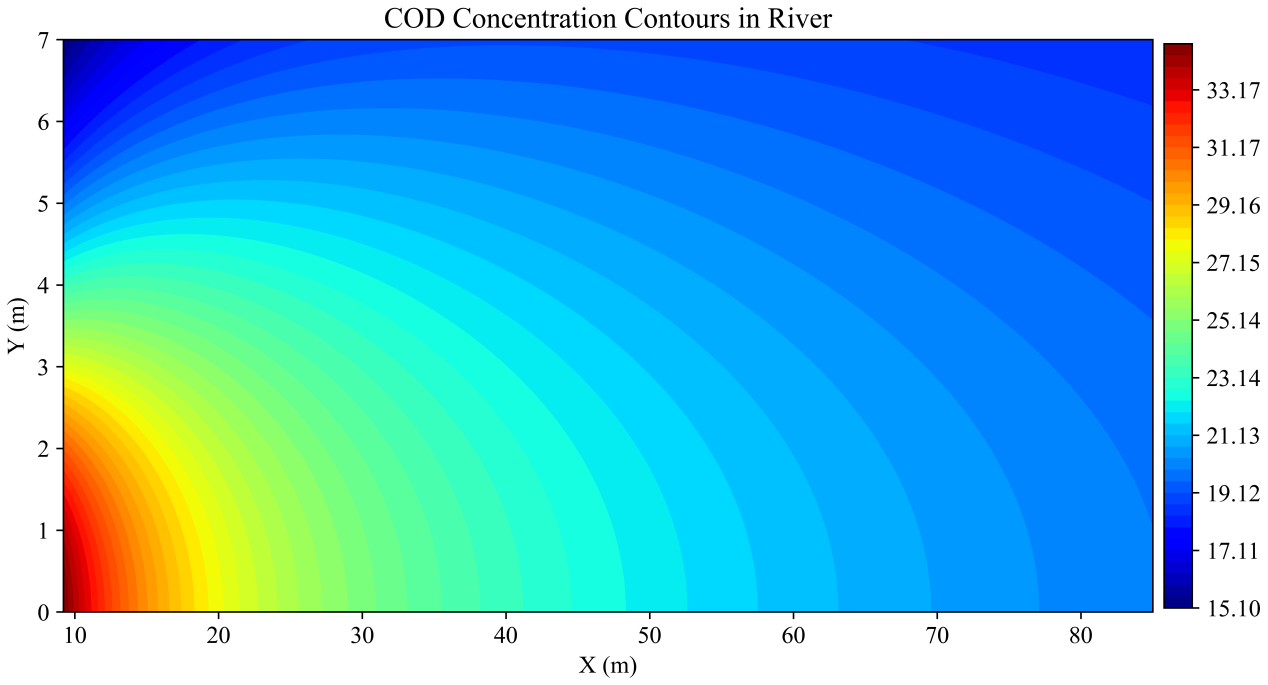 图6.2-3  正常工况下COD浓度衰减等值线图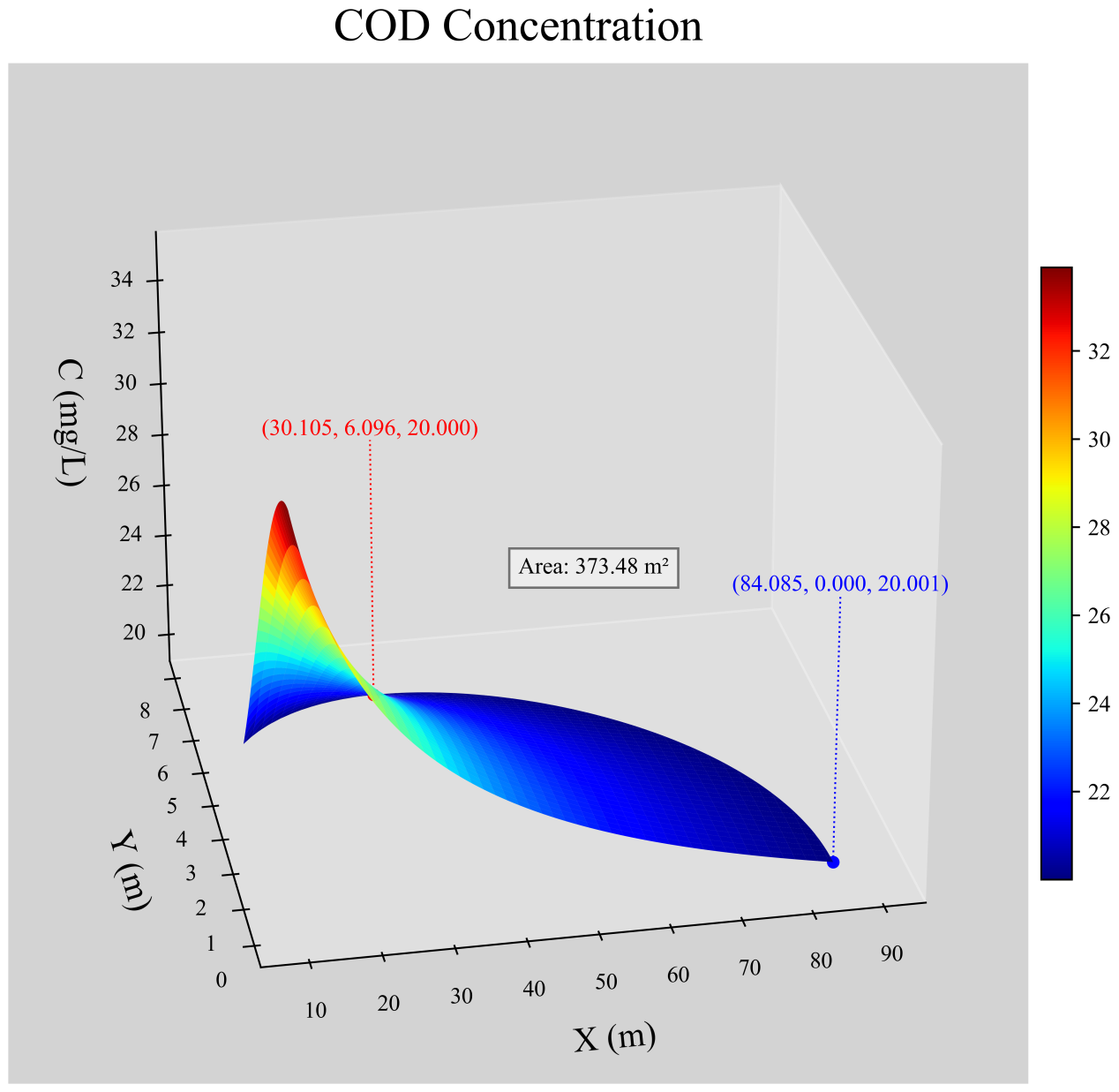 图6.2-4  正常工况下COD浓度衰减模型示意图根据图6.2-2~4可知，正常工况下，尾水入史河后，基本污染物因子COD浓度在最远纵向距离84.085m、横向距离6.096m处可衰减至《地表水环境质量标准》（GB3838-2002）中的III类水质标准，影响史河皖豫缓冲区的水域面积为373.48m2，不影响史河皖豫缓冲区终止断面六安叶集孙家沟下断面III类水质标准。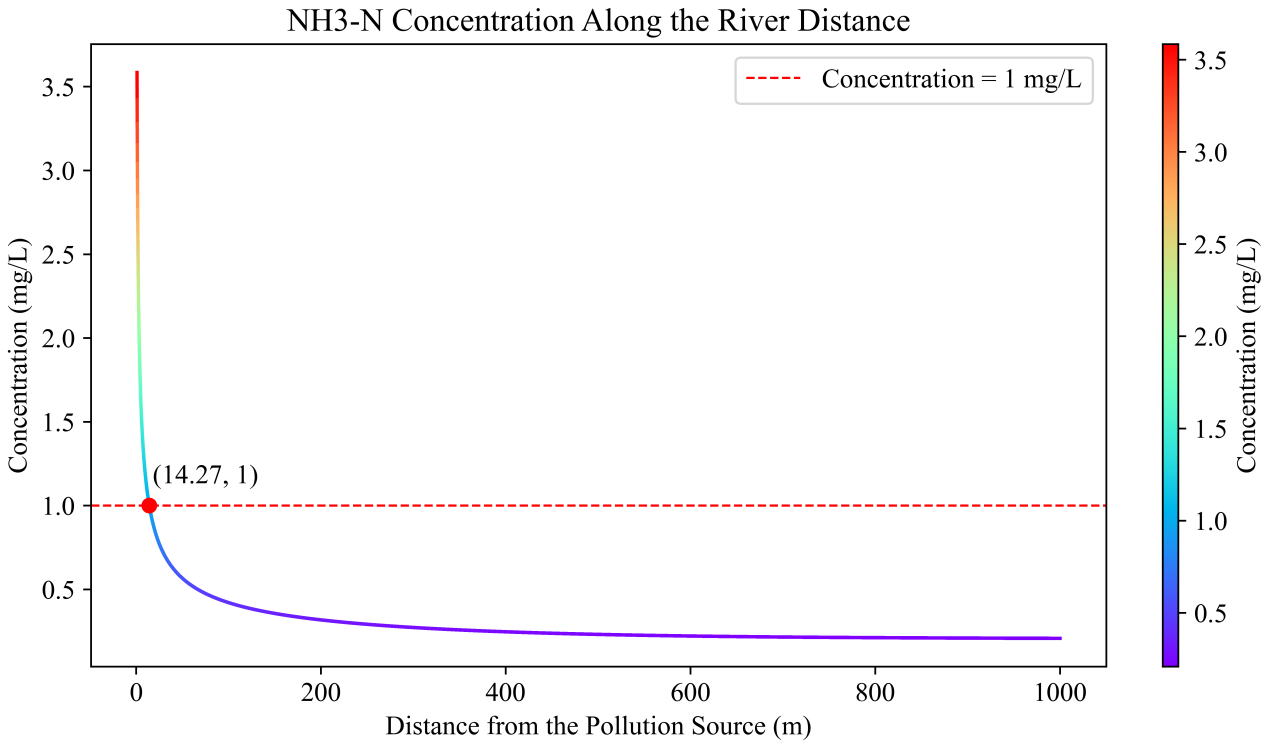 图6.2-5  正常工况下近岸侧NH3-N浓度衰减曲线图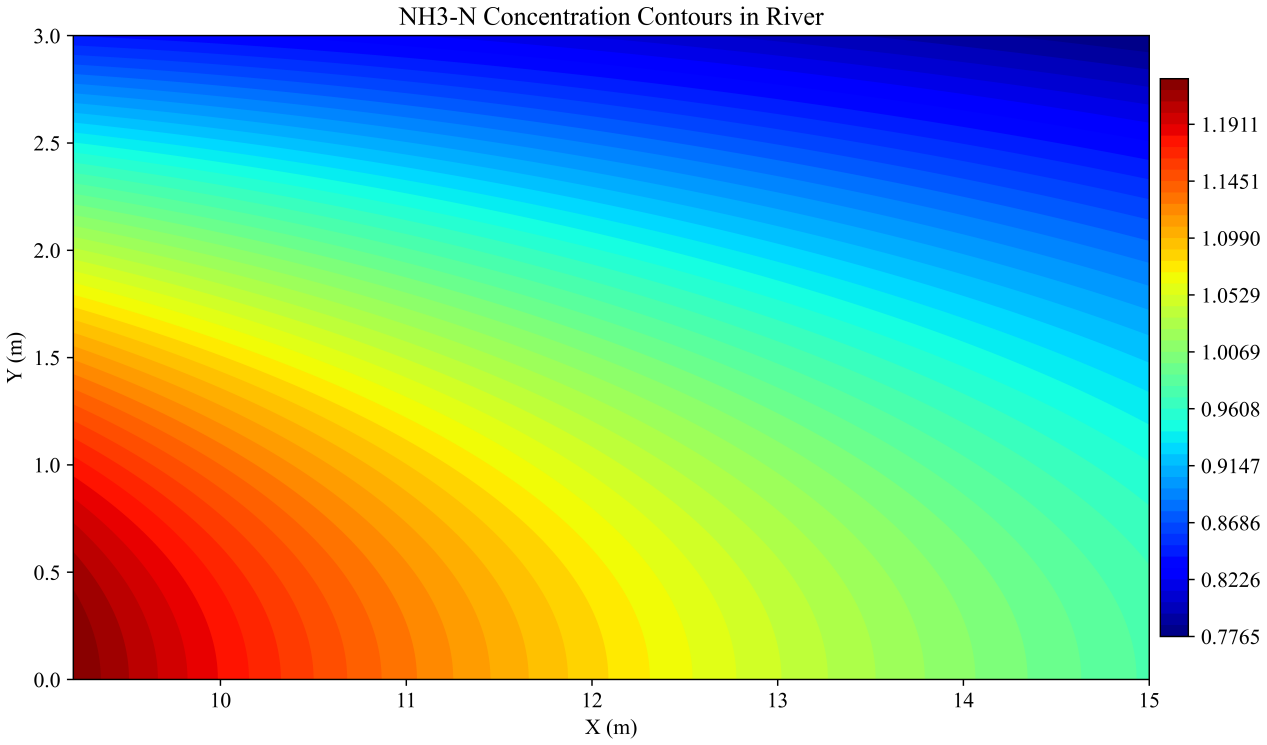 图6.2-6  正常工况下NH3-N浓度衰减等值线图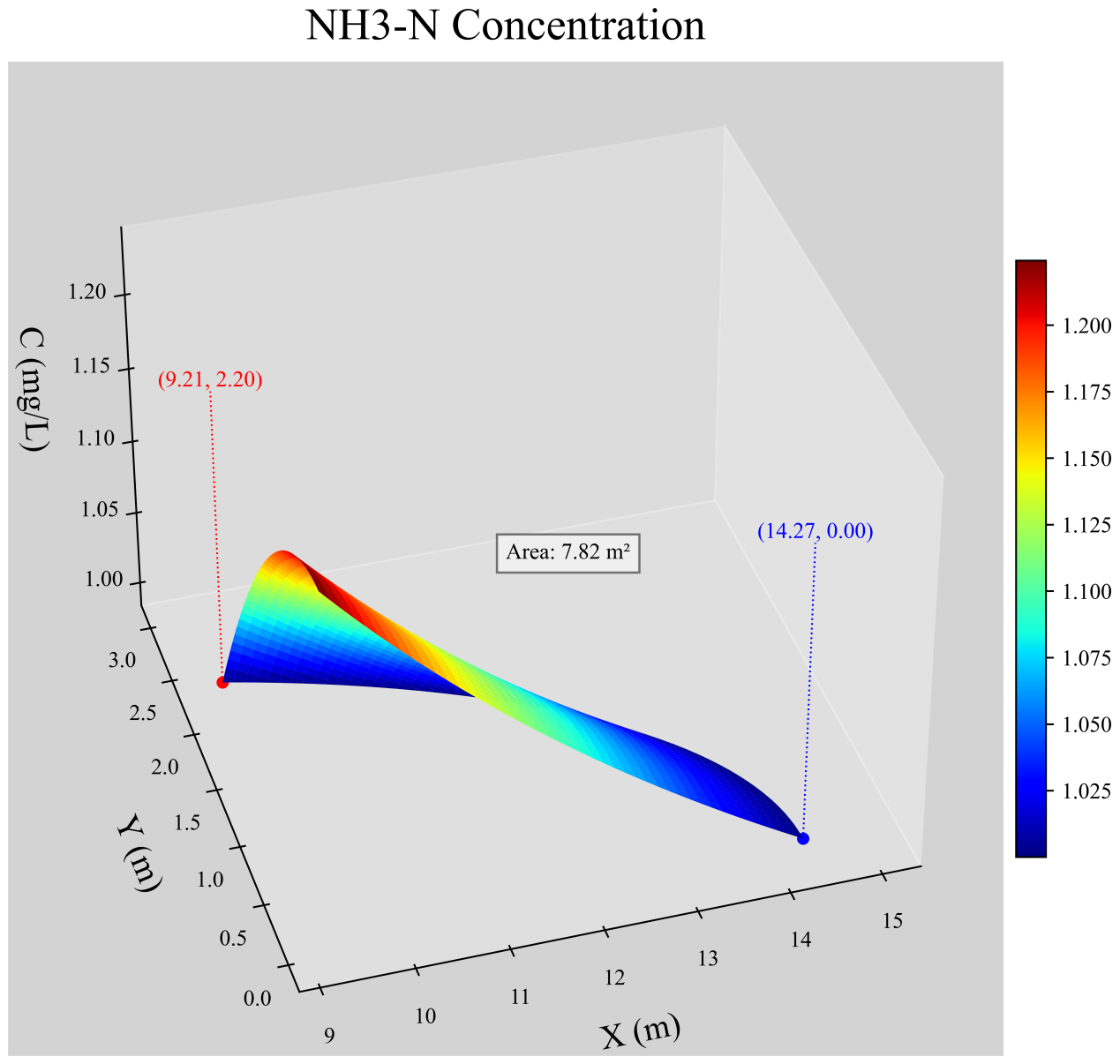 图6.2-7  正常工况下NH3-N浓度衰减模型示意图根据图6.2-5~7可知，正常工况下，尾水入史河后，基本污染物因子NH3-N浓度在最远纵向距离14.27m、横向距离2.20m处可衰减至《地表水环境质量标准》（GB3838-2002）中的III类水质标准，影响史河皖豫缓冲区的水域面积为7.82m2，不影响史河皖豫缓冲区终止断面六安叶集孙家沟下断面III类水质标准。（2）事故工况事故工况下排污流程中涉及的沿岗河各断面处污染物浓度见表6.2-4。表6.2-4  事故工况下沿岗河各评价断面水质预测结果一览表  单位：mg/L根据表6.2-4可知，事故工况下，尾水排入沿岗河，会导致沿岗河变为《地表水环境质量标准》（GB3838-2002）中劣V类水质标准，不满足农业灌溉用水标准。经过沿岗河稀释、降解后，在入河排污口下游2.0km（尾水入史河）处，基本污染物因子COD、NH3-N浓度分别衰减为73.98mg/L、5.69mg/L，不满足史河皖豫缓冲区III类水质标准。史河段，基本污染物二维衰减模型预测结果如下：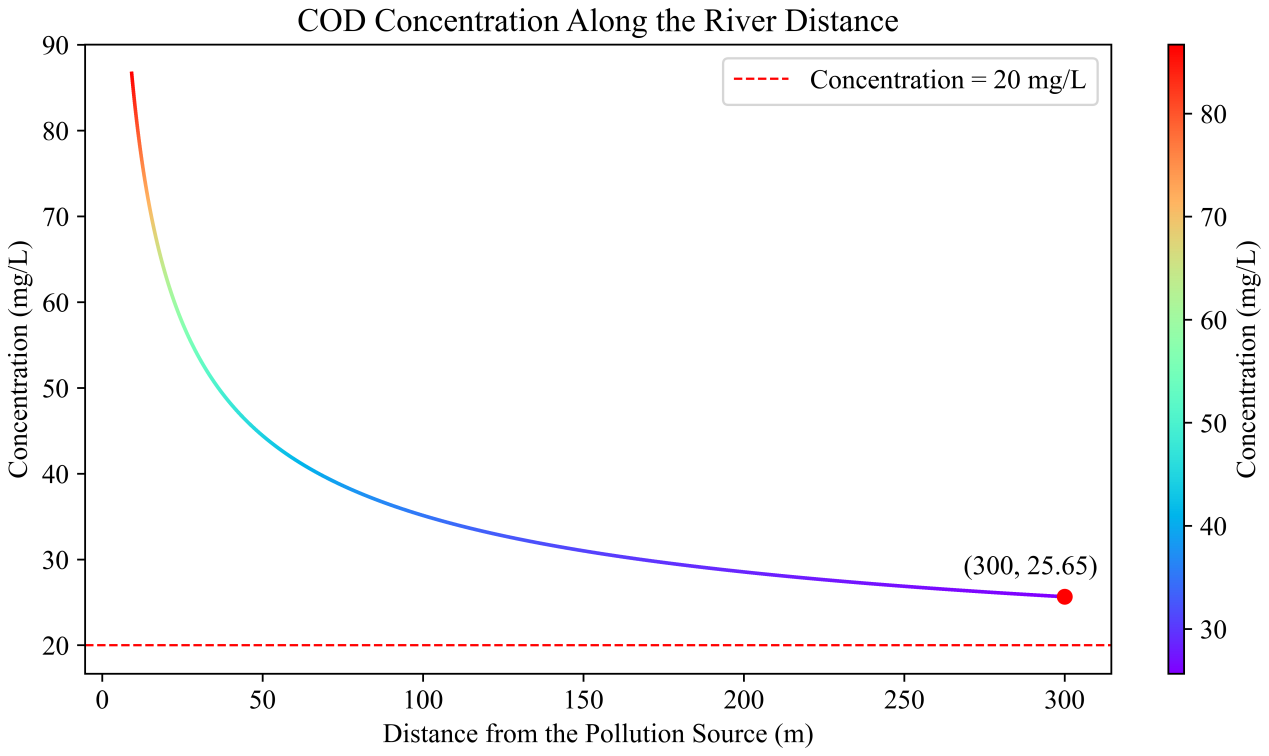 图6.2-8  事故工况下近岸侧COD浓度衰减曲线图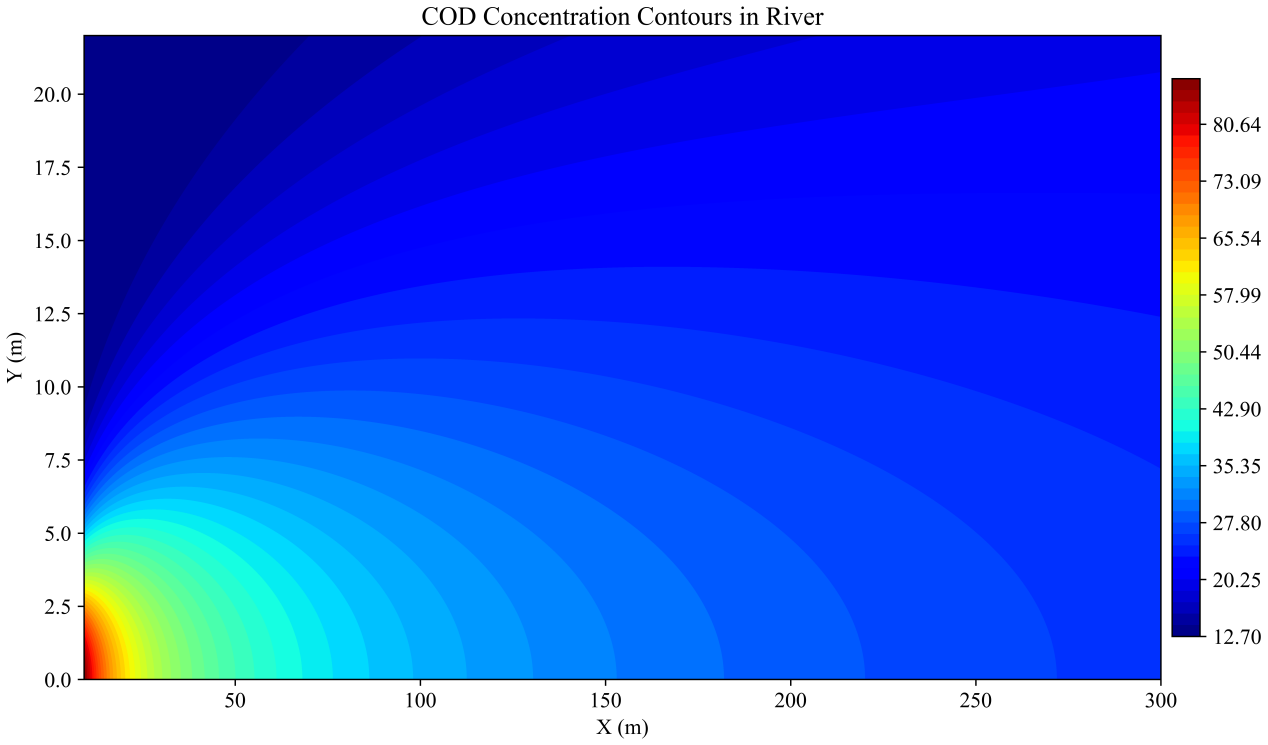 图6.2-9  事故工况下COD浓度衰减等值线图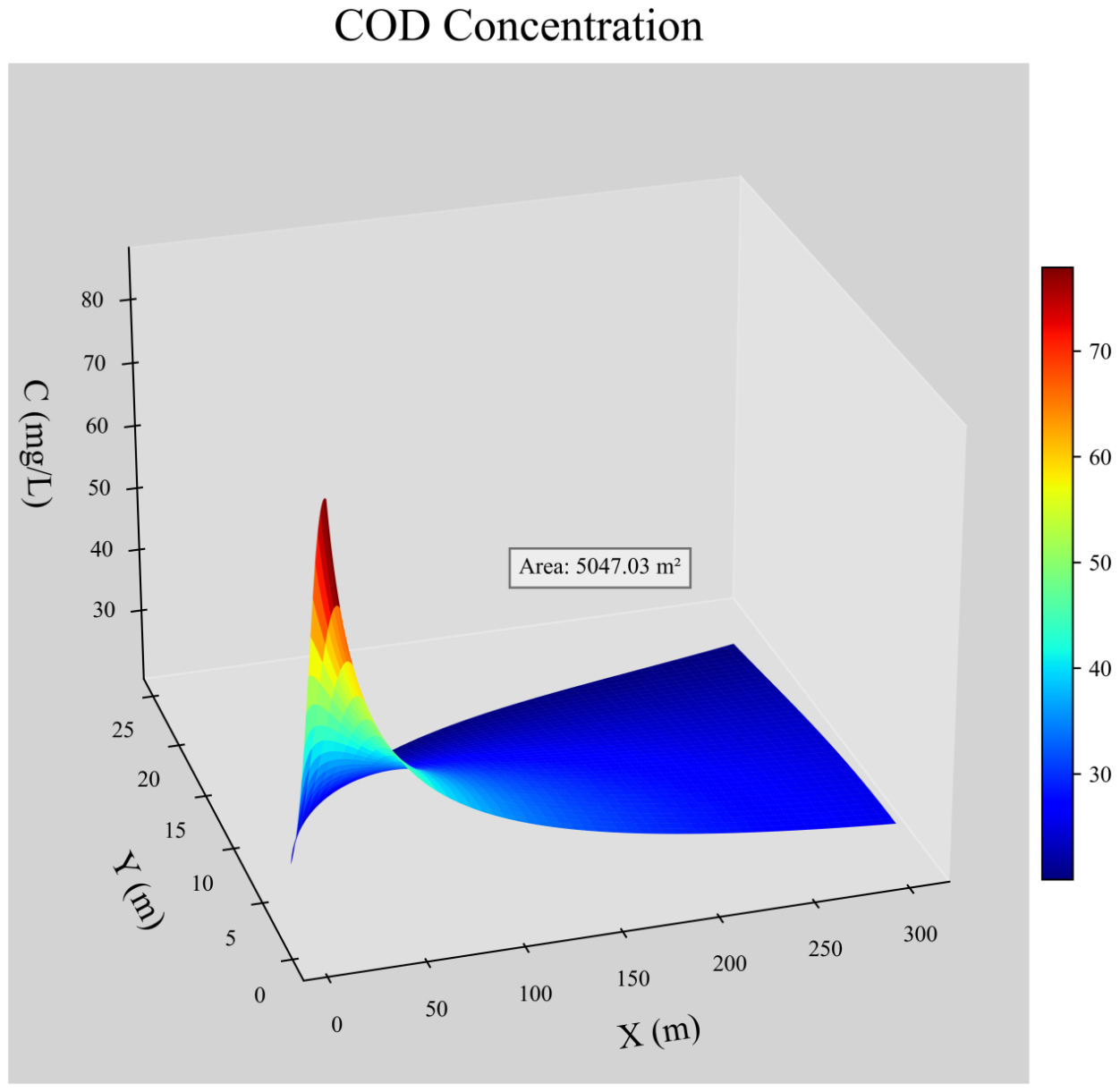 图6.2-10  事故工况下COD浓度衰减模型示意图根据图6.2-8可知，事故工况下，尾水入史河后，基本污染物因子COD浓在纵向距离300m处（史河皖豫缓冲区终止断面水质代表控制断面六安叶集孙家沟下）衰减为25.65mg/L，不满足《地表水环境质量标准》（GB3838-2002）中的III类水质标准，满足史河固始上游农业用水区IV类水质目标要求，不涉及影响史河固始上游农业用水区。根据图6.2-10可知，事故状态下，基本污染物因子COD将在史河皖豫缓冲区范围内形成5047.03m2的污染带。因此，事故工况下，基本污染物因子COD形成的污染带均在史河皖豫缓冲区范围内，影响史河皖豫缓冲区水域面积为5047.03m2，不涉及影响史河固始上游农业用水区。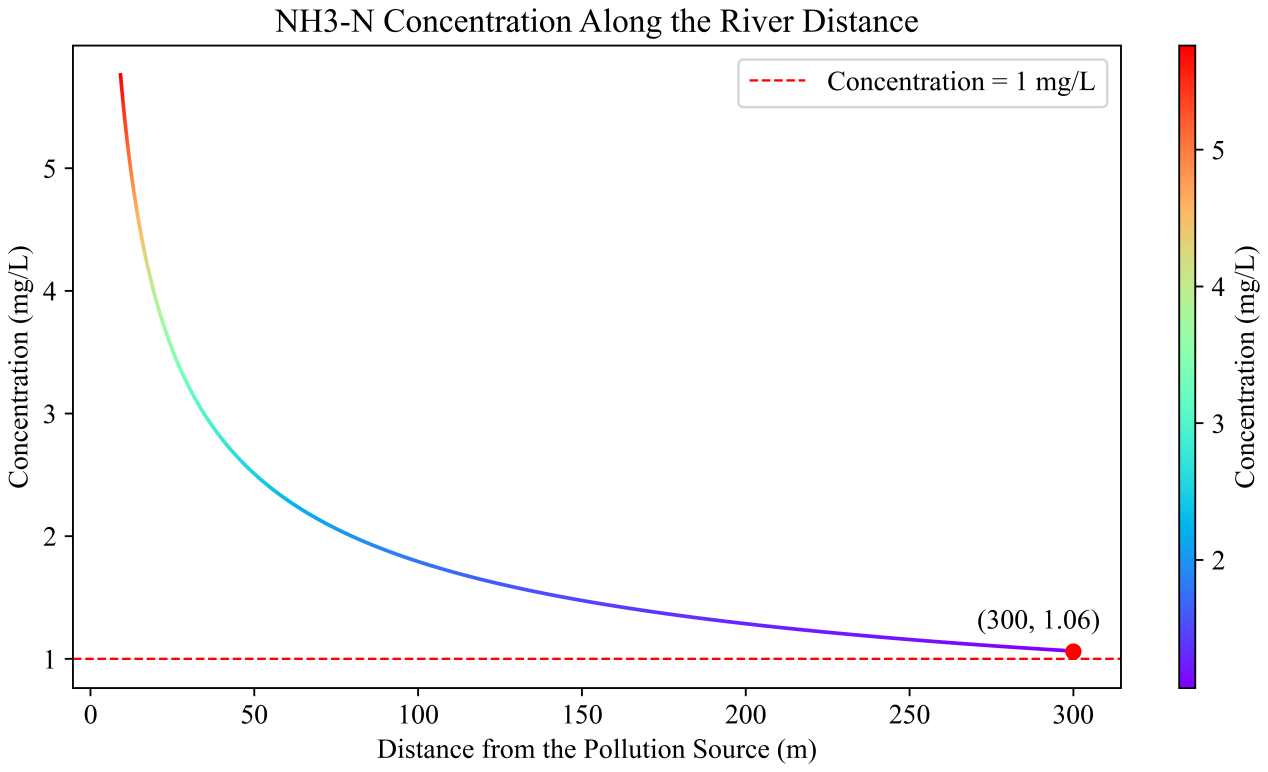 图6.2-11  事故工况下近岸侧NH3-N浓度衰减曲线图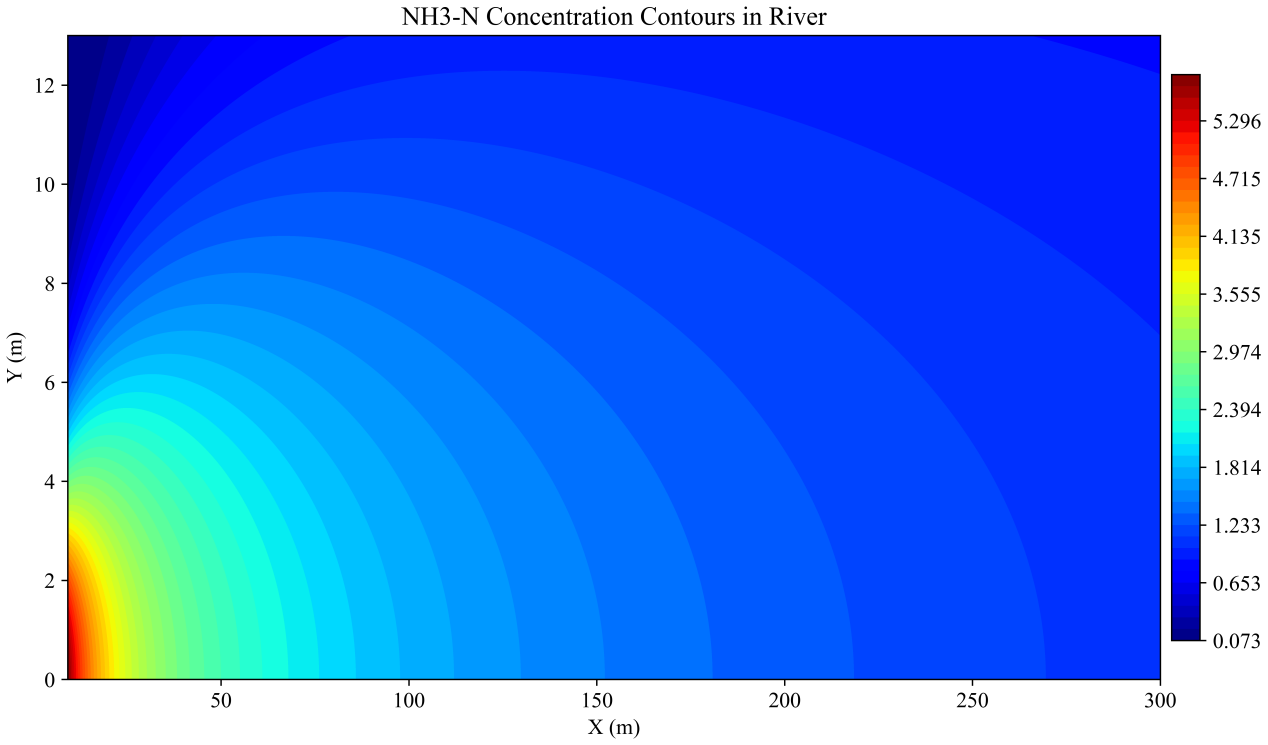 图6.2-12  事故工况下NH3-N浓度衰减等值线图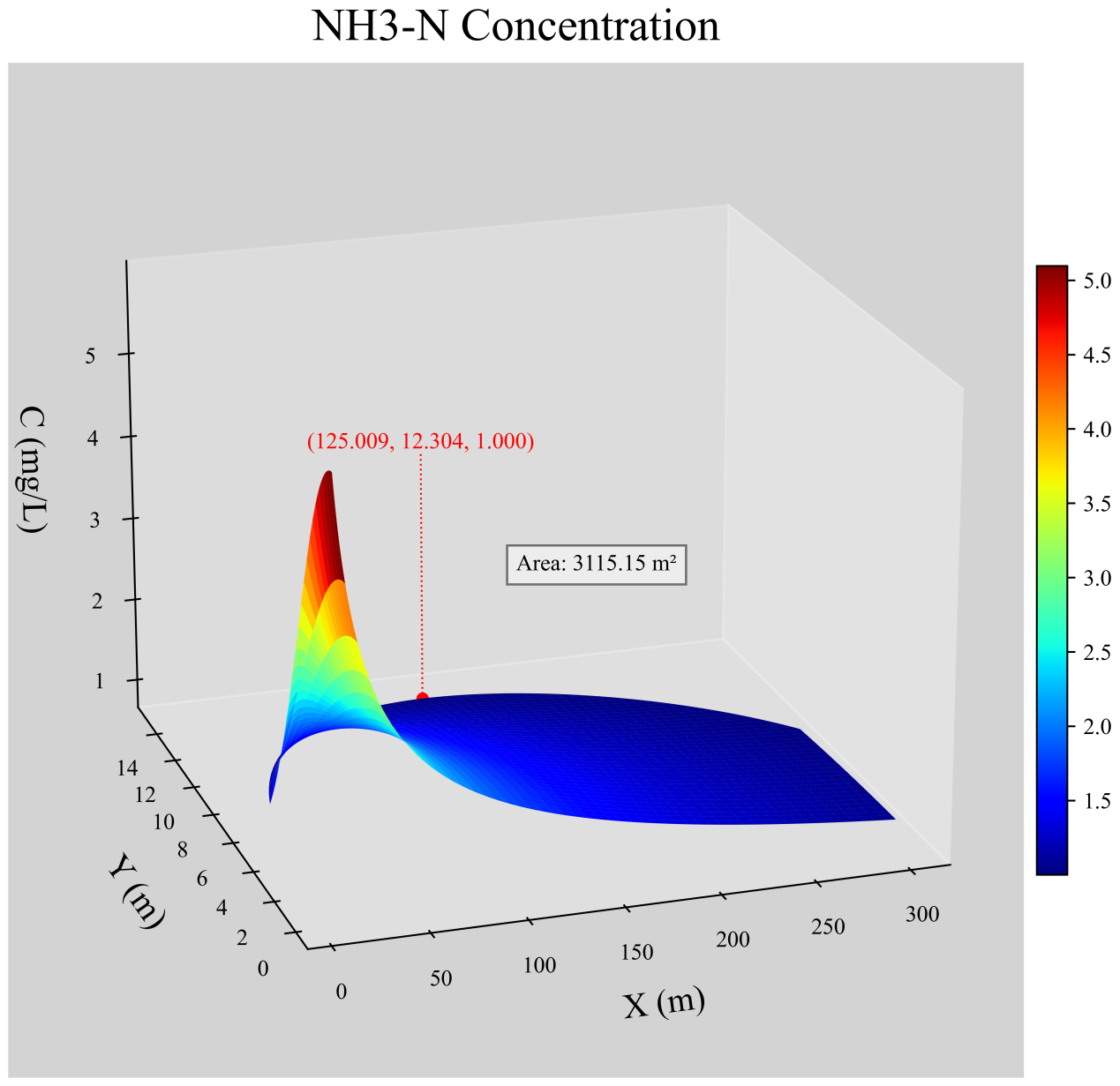 图6.2-13  事故工况下NH3-N浓度衰减模型示意图根据图6.2-11可知，在纵向距离300m处（史河皖豫缓冲区终止断面水质代表控制断面六安叶集孙家沟下）NH3-N浓度衰减为1.06mg/L，不满足《地表水环境质量标准》（GB3838-2002）中的III类水质标准，满足史河固始上游农业用水区IV类水质目标要求。根据图6.2-13可知，事故工况下，尾水入史河后，基本污染物因子NH3-N浓度在最远横向距离12.304m处可衰减至《地表水环境质量标准》（GB3838-2002）中的III类水质标准。因此，事故工况下，污染物NH3-N形成的污染带均在史河皖豫缓冲区，影响史河皖豫缓冲区水域面积为3115.15m2，不涉及影响史河固始上游农业用水区。总结综合上述，正常工况下，尾水入史河后，基本污染物因子COD、NH3-N在最远纵向距离84.085m、横向距离6.096m处可衰减至《地表水环境质量标准》（GB3838-2002）中的III类水质标准，影响史河皖豫缓冲区的水域面积为373.48m2，不影响史河皖豫缓冲区终止断面六安叶集孙家沟下断面III类水质标准，形成的污染带均在史河皖豫缓冲区范围内，不涉及影响史河固始上游农业用水区。事故工况下，在纵向距离300m处（史河皖豫缓冲区终止断面水质代表控制断面六安叶集孙家沟下）COD浓度衰减为25.65mg/L、NH3-N浓度衰减为1.06mg/L，满足史河固始上游农业用水区IV类水质标准，形成的污染带均在史河皖豫缓冲区范围内，影响水域面积为5047.03m2。因此，正常及事故工况下，尾水入史河后，基本污染物因子COD、NH3-N形成的污染带均在史河皖豫缓冲区范围内，影响最大水域面积5047.03m2，并不涉及影响史河固始上游农业用水区。对水功能区（水域）水生态影响分析经调查，本项目入河排污口设置影响范围内没有珍稀生物物种、鱼类产卵区。沿岗河水生生态系统较为简单，生物多样性指数较低，河内鱼类种类和数量较少。且排放尾水中没有超标排放的特征污染物，如重金属、持久性有机污染物等。正常排放情况下，不影响沿岗河基本农业灌溉用水。尾水入史河后，基本污染物COD、NH3-N浓度很快衰减至《地表水环境质量标准》（GB3838-2002）中III类水质标准，影响史河皖豫缓冲区的水域面积为373.48m2，对环境水体不会产生较大影响，对水生态系统影响不大。但遇到事故排放时，污染物浓度升高，短时间内会对下游河段及其水生动植物、鱼类造成一定影响。（1）对浮游生物的影响正常工况下，污水经过处理并达标后排放，尾水中总氮和总磷等营养物质得到大量削减，并不会对水体水环境质量造成太大影响，对浮游生物的生活环境影响较小。（2）对底栖动物的影响底栖动物多栖息生活在水体底部淤泥内或石块的表面或其缝隙中，以及附着在水生植物之间。污水处理厂处理后的尾水，其中沉积物及重金属物质可忽略不计，主要为有机物及NH3-N。受水体有机物含量变高的会增加底质的耗氧量，对底栖动物产生一定的不利影响，但同时排放的有机污水又为耐污较强的底栖动物提供了更多摄食机会。因此，入河排污量增加对底栖生物影响不大。（3）对鱼类的影响入河排污口排放尾水中的COD和NH3-N含量会增加浮游生物生物量，有利于鱼类的索饵；但若有机物含量过高则会导致浮游生物过量繁殖，水体溶解氧含量下降，影响鱼类生活环境。本项目入河排污口设置于沿岗河，鱼类种类资源相对较少。因此，入河排污量增加对河道鱼类影响较小。对地下水影响分析叶集经济开发区污水处理厂一期工程入河排污口设置在沿岗河，所在区域岗地地面组成物质以第四系中更新统的网络层为主，成土土质以变质岩为主，沉积岩次之，土种有马肝土、黄白土、澄白土等，土层深厚，但物理性状较差， 马肝土质地黏重，粘盘部位高，澄白土粉砂含量高，澄性强，耕性较差。沿河两岸畈湾区地面组成物质为第四系所覆盖，在西部、南部的局部地区见基岩零星出露，地表出露地层。本区地质由于第四纪覆盖较厚，在不同深度有较好的含水层，且有良好的隔水顶层。入河排污口所在区域浅层地下水直接接受大气降水、地表水补给，水位动态变化受大气降水控制，随着降水量大小而升降，水位变化略滞后于降水变化。地表水体如沿岗河、史河，其水位一般均高于地下水位，浅层地下水常年取得地表水的补给，长期来看拟建项目对地下水有一定影响。现状入河排污口上下游两侧500m内没有居民取用地下水作为饮用水源，根据调查现有入河排污口多年来运行情况对周边地下水尚无明显影响。因此，入河排污量增加仅对局部地下水产生影响，影响范围较小。对第三者影响分析六安叶集化工园区污水处理厂拟不新建入河排污口，尾水依托叶集经济开发区污水处理厂一期工程入河排污口排放，排水线程中涉及的水功能区为史河皖豫缓冲区。现状入河排污口下游12km处设有史河梅山干渠西干取水口，为基本农业灌溉取水口，其他取水户主要分布在史河上游，位于入河排污口上游。根据论证报告中的相关技术成果，正常工况下，尾水入史河后，最远纵向距离84.085m、横向距离6.096m处可衰减至《地表水环境质量标准》（GB3838-2002）中的III类水质标准，影响史河皖豫缓冲区的水域面积为373.48m2，不影响邻近水功能区史河固始农业用水区。事故工况下，尾水入史河后，在NH3-N最远横向距离12.304m处可衰减至《地表水环境质量标准》（GB3838-2002）中的III类水质标准，在纵向距离300m处（史河皖豫缓冲区终止断面水质代表控制断面六安叶集孙家沟下）COD浓度衰减为25.65mg/L、NH3-N浓度衰减为1.06mg/L，满足水功能区史河固始农业用水区IV类水质要求，不涉及影响基本农业灌溉用水，形成的污染带均在史河皖豫缓冲区的范围内，影响史河皖豫缓冲区的面积为5047.03m2。因此，本项目入河排污口设置，入河排污量增加不会对第三者产生不利影响。小结论证范围内环境水体主要为沿岗河、史河。其中，沿岗河未进行水功能区划，作为区域基本农业灌溉用水，水质目标参照执行IV类水质标准。史河段为史河皖豫缓冲区，水质目标为III类。经调查，距离入河排污口最近的下游农业灌溉取水口为12km的史河梅山干渠西干取水口，区间无现状养殖或规划养殖区。六安叶集化工园区污水处理厂拟不新建入河排污口，尾水依托叶集经济开发区污水处理厂一期工程入河排污口排放，原批复入河排污口排放规模扩大至18000m3/d，原入河排污口排污能力提高，入河排污量增加。根据水质模型预测结果分析，正常工况下，尾水排放不影响沿岗河现状基本农业灌溉用水水质标准，对史河皖豫缓冲区水质、水生态影响较小。事故工况下，将导致沿岗河水质达到《地表水环境质量标准》（GB3838-2002）中劣V类水质标准，不满足基本农业灌溉用水。事故工况尾水入史河后，形成5047.03m2的污染带，均在史河皖豫缓冲区范围内，不涉及影响邻近水功能区史河固始农业用水区IV类水质要求。综上所述，在建设单位严格落实污水处理厂日常管控，严格控制污水水质达标排放，基本不会对水功能区（水域）水质、水生态及第三者权益产生不良影响。水质保护措施工程措施六安叶集化工园区污水处理厂主要处理工业废水，COD浓度高且含有氨氮、硝态氮，针对本工程污水处理的特点，考虑工艺的先进性、运行的稳定性、调整的灵活性和出水的安全性，综合采用“调节池+气浮池+芬顿流化床+水解酸化池+A2O生化池+二沉池+高效沉淀池+反硝化深床滤池+臭氧催化氧化+接触消毒”组合式污水处理工艺路线。园区废污水采用“一企一管”收集，并在废污水进入叶集化工园区污水处理厂前设置在线水质监测，当来水水质正常时进入均质调节池；当监测到进水水质异常，则将单根废水管道切断，废水回流至企业设置的事故池内。通过“一企一管”及“实时来水水质监测”，严格控制污水处理厂进水水质标准，显著降低污染事故概率及风险。污染源控制污水处理厂的废污水成分较复杂，同时进厂的水质水量带有不确定性。为了保证污水处理工程的正常运行，一定要做好水污染源的源头控制和管理，必须严格执行污水接管标准。所有入驻企业必须建设完善雨污分流系统，企业内部必须设置有与其生产相配套的前期雨水收集系统、消防废水收集系统以及发生事故风险时废水应急储存池。管网维护（1）加强管网的维护和管理，防止泥沙沉积堵塞影响管道过水能力，保证污水处理工程的稳定运行；（2）污水处理工程应同截流管网同步设计、同步施工、同步运行；（3）截流管网衔接应做好防泄漏措施，避免造成污染地下水和淘空地基等环境问题；（4）及时制定接管的收费标准，保证项目稳定运行。入园企业应做到废水分类收集、分质处理，并对废水进行预处理，达到污水处理厂接管要求后，方可接入园区污水处理厂进行集中深度处理；园区内企业污水排放实现“一企一管”方式，经专用明管输送至污水处理厂，排废水企业必须设置废水在线监测装置并做到区域联网。为了保证污水处理工程的稳定运行，加强管网的维护和管理，防止泥沙沉积堵塞影响管道过水能力。管理措施（1）建立水环境监测与报告制度严格控制高耗水、高污染项目入驻园区，对已入驻园区的企业，特别是工业企业，污水处理应达到园区污水处理厂的接管标准。污水处理厂在运行中，应根据国家的环境保护政策，将水环境的监测作为重要内容，应做好重点污染源的监测，对排入污水管道的废水必须严格执行接管标准，严格执行污水处理工艺、流程，实时监控进水、排水水量及水质，并按相关要求定期向主管部门报告出水水质水量及污染物排放状况。同时安排专业水质监测员，配备先进的水质监测仪器，以常规监测与监督性监测相结合的办法，对水质进行监测检查，监测数据可以直观的展现水质，为治理水污染和保护水环境提供科学可靠的依据。（2）加强工程运行监督管理切实加强污水处理厂运行管理，保证污水处理工程运行率达100%，避免非正常排放现象的发生。污水处理厂建立完善的运行机制、规范内部管理，推行厂长负责制和岗位经济责任制等。加强生产管理，防止“跑、冒、滴、漏”。严格安全生产管理，经常性开展安全生产检查，发现问题并及时解决，消除事故隐患。建立程序化、系统化的环境管理体系，规范企业的环境行为，提高环境管理水平。（3）专业培训和考核对操作人员的专业培训和考核是污水处理厂顺利运行工作的必要条件，特别是对主要操作人员进行理论和实际操作的培训。定期组织培训与演练考核，强化生产操作人员的安全教育，增强全体职工责任感，增强项目人员水资源保护意识，提升人员应对突发水污染事件的应急处置能力。风险事故防范应急保障措施污水处理厂在运营期间，污水管网系统和污水处理系统可能会发生突发性和非突发性事故，会对环境造成严重影响。根据风险分析，污水处理厂非正常运行、接纳的污水超过接管标准、污水管网及泵站不正常运行等情况发生而产生的风险事故，会对水体环境产生极大的危害。同时，地埋式尾水输送管道破损导致污水泄漏、外溢，可能会造成区域浅层地下水、土壤环境污染等问题。因此，为了有效避免此类风险事故，应该在污水处理厂运行期间设置各种预防措施，并建立及时发现、上报事故的制度，同时对可能发生的事故制定必要的应对措施。风险事故防范措施在污水处理厂事故工况下，收集的污水未处理全部外排，必然会对环境水体沿岗河、史河造成严重的水污染事件，因此必须在污水处理厂内设置事故池。污水处理厂事故池设置容积应满足可容纳污水处理厂事故工况下的生产废水，使生产废水暂时不向外排放。六安叶集化工园区污水处理厂设置了足够容积（停留时间12h）的事故池和均质调节池，“一企一管”污水进水管分别设置在线监测仪表，当监测到各指标发生异常，与正常工况偏离较大时，可通过电动阀门将该股污水自动切断。（1）污水处理设施不正常运行风险防范措施1、电力及机械故障污水处理厂在设计时对关键设备均设有备用，并由双路电源供电，此类事件发生概率极小。对于特殊情况下发生此类事件应及时查找原因，尽快恢复电力和设备运行，将事故时间降至最短。加强运行管理和设备维护工作，关键设备一用一备，保持设备的完好率和处理的高效率。备用设备或替换下来的设备要及时检修，并定期检查，使其在需要时能及时使用。加强事故苗头监控。定期巡查、调节、保养、维修，及时发现有可能引起的事故异常运行苗头，消除事故隐患。2、进水水质异常①应对服务范围内排水单位加强管理，严格执行污水处理厂接管标准限值，杜绝不达标废水排入收水管网；②排污单位与污水处理厂之间应建立畅通的信息交流管道，建立事故报告制度。一旦企业发生事故，应及时向污水处理厂报告，并关闭出水阀，企业应设置事故池，杜绝事故排放。③对排污大户及可能对处理设施造成较大冲击的排污单位，在污水处理厂建立排污档案，对其所排污水的水质水量不定期地进行监测和备案，不符合进水水质要求的拒绝其进入污水处理厂进行处理，尽量避免事故和超标排放，以减轻冲击负荷。3、进水水质超标事故防范措施①通过监测仪器或感官直接识别进水水质异常，如出现pH、进水颜色、进水气味、油污、大量不明物体等异常现象。②一经发现后，运行人员或第一发现人要立即向厂领导汇报，在技术组工艺人员的指导下，对工艺运行做出适当调整。若经工艺技术调整仍不能满足出水达标排放或进水严重超标已经严重影响设备设施安全时，厂领导应积极协调当地主管部门和环保部门尽快解决进水水质异常事故，同时应协助主管部门对上游排污单位进行排查。③在进水水质出现严重超标，厂领导应立即向主管部门和生态环境局书面申请，请示关闭进水阀门或启用应急溢流系统，并申请减量运行或停产；若在一定时间内未有答复，应力争保证生化系统能正常运行，将损失降到最低。如持续恶化，应采取相应的应对措施以将损失减少到最低。工艺人员对进水水质超标过程中的工艺参数调整和工艺参数变化情况以及进出水水质检测情况做详细记录。（2）尾水输送管道破损导致污水泄漏、外溢防范措施①定期巡检和监控：安排相关人员定期巡检管网，明确污水管网的巡查周期和维护，建立并完善污水管网的巡查制度和应急处理预案，及时发现管道堵塞、破裂等异常情况，重点检查管道接头处，确保管道通畅无渗漏加强管网及泵站的维护及管理，防止泥沙沉积堵塞而影响管道的过水能力。②做好管道连接处防渗：尾水输送管道连接处相对薄弱，易发生破损、泄漏，因此，应在管道连接处选择低水浸性、低渗透性的防渗材料，如玻璃纤维、碳纤维，做好管道连接处的防渗工作，保证管道通畅。③当污水管网发现破损或堵塞时，立即委托专业人员对破损管道进行维修，同时立即请示关闭进水阀门，启用应急事故池，对事故现场进行拍照取证、留存水样备检，必要时，应对发生管道破损污水泄漏、外溢的区域土壤进行取样，并委托有专业检测资质的单位进行土壤污染水平检测，若核实因污水外溢导致土壤污染，应进行土壤修复，保障土壤质量恢复原本水平。建立信息报送制度污水处理厂在正式投产运行期间，负责运营管理的单位必须按季度、按年度向生态环境行政主管部门报送入河排污口统计报表，严格按照有关管理规定要求如实填报报表，不得弄虚作假，严禁谎报、漏报以及人为恶意修改相关水质、水量数据的行为。制定风险事故应急保障措施的目的制定风险事故应急保障措施的目的是在发生风险事故时，能以最快的速度发挥最大的效能，有序的实施救援，尽快控制事态的发展，降低事故造成的危害， 减少事故造成的损失。风险事故应急保障措施的基本要求风险事故应急保障措施的基本要求应包括：科学性、实用性和权威性。风险事故的应急救援工作是一项科学性很强的工作，必须开展科学分析和论证，制定严密、统一、完整的保障措施；应急保障措施应符合项目的客观情况，具有实用、简单、易掌握等特征，便于实施；对事故处置过程中职责、权限、任务、工作标准、奖励与处罚等做出明确规定，使之成为企业的一项制度，确保其权威性。排污口规范化建设要求根据《入河入海排污口监督管理技术指南 入河排污口规范化建设》（HJ1309-2023）等文件要求，入河排污口规范化建设是指为便于入河排污口现场监测和监督检查开展的监测采样点设置、树标立牌等工作，包括视频监控系统及水质流量在线监测系统设置、硬件建设及档案建设。采样监测点设置监测采样点设置在厂区（园区）外、污水入河前。根据排污口入河方式和污水量大小，选择适宜的监测采样点设置形式。监测采样点设置应考虑实际采样的可行性和便利性。污水排放管道或渠道监测断面应为矩形、圆形、梯形等规则形状。测流段水流应平直、稳定、有一定水位高度，参照HJ 1309-2023的规定执行。检查井设置（1）检查井设置位置与污水入河处的最大间距根据疏通方法等情况确定，具体要求参照GB 50014规定；（2）检查井满足排污口检修维护工作需求，各部分尺寸要求参照GB 50014规定；（3）检查井设置的安全防护要求参照GB 50014规定。标识牌设置（1）标识牌设置在污水入河处或监测采样点等位置，便于公众监督；（2）标识牌公示信息包含但不限于排污口名称、编码、类型、管理单位、责任主体、监督电话等，可根据实际需求采用文字或二维码等形式展示。标识牌可选用立柱式、平面式等；（3）标识牌应具有耐候、耐腐蚀等理化性能，保证一定的使用寿命；（4）标识牌公示信息发生变化的，责任主体应及时更新或更换标识牌。视频监控系统及水质在线监测系统设置设置视频监控系统对监测采样点和污水出流状况进行监控和摄录的，设置应满足以下要求：（1）基座宜采用混凝土材质，基座的浇筑应满足后期线缆敷设需要，基座埋设在基坑内，基坑的开挖深度满足立杆抗风、抗震等稳定性要求；（2）立杆高度满足前端视频监控器使用及检修需要，立杆表层应进行防腐防锈处理，底部与基座稳固连接，设置防雷及接地系统；（3）高清数字摄像头水平分辨率不低于 1080P，网络视频录像机硬盘满足当前站点90天的视频存储容量要求；（4）设备箱空间尺寸满足所有箱体内设备的安装布线要求，箱体宜采用不锈钢材质，设置百叶窗散热，并满足防水、防虫、防盗等要求；（5）路由器应支持多源数据采集和视频监控设备，满足4G及以上通信要求，支持全网通信制式；（6）优先采用双路供电，可选供电方式包括太阳能供电、风力供电、有线供电等，保证设备稳定持续运行，同时预留远程控制和设备重启功能接口，提高设备的可维护性；（7）按照国家有关规定开展摄影、摄像等活动，做好安全保密工作；（8）水质和流量在线监测系统安装在监测采样点处，安装、验收、运行、数据有效性判别等要求参照HJ 353、HJ 354、HJ 355、HJ 356 规定；（9）鼓励利用现有公安、交通等视频监控系统开展排污口监控，统筹安装排污口视频监控系统与公安、交通等视频监控系统；（10）鼓励规模以上工矿企业、工业及其他各类园区污水处理厂、城镇污水处理厂排污口设置视频监控系统及水质流量在线监测系统。档案建设排污口文件材料、影像资料等的形成与积累、整理、归档及档案的管理与利用等其他要求参照HJ 8.4-2023规定。下列文件、记录和数据属于归档范围：（1）排污口基本信息资料；（2）排污口设置审批相关文件（包括申请文件或登记表、同意或不予同意设置决定书、管理部门盖章的证明文件、排污口设置论证报告等）；（3）排污口监督检查资料；（4）排污口监测资料；（5）其他有关文件和资料。小结综上所述，为确保污水处理厂的正常运行，以及提高应对事故的能力，应做好以下措施：（1）预防措施在污水处理厂建成运行期间，应设置各种预防措施，包括但不限于：1、定期检查和维护污水管网和泵站，确保其正常运行；2、建立污水处理厂的运行管理制度，确保污水处理系统正常运行；3、加强对污水来源的监管，确保接纳的污水符合接管标准；4、建立事故应急保障措施；5、加强员工培训，增强员工的安全意识和应急处理能力。（2）及时发现制度建立污水处理厂的及时发现制度，包括但不限于：1、定期对污水管网和泵站进行巡检，及时发现问题并进行处理；2、安装监测设备，对污水处理系统进行实时监测，及时发现异常情况；3、建立污水处理厂的报警机制，事故时能够及时报警并采取应对措施。（3）应对措施对可能发生的突发性和非突发性事故制定必要的应对措施，包括但不限于：1、对污水管网和泵站进行维修和更换，确保其正常运行；2、对污水处理系统进行紧急维修和清理，确保其正常运行；3、对污水进行紧急处理，防止其对环境造成污染；4、对事故进行调查和分析，总结经验教训，完善应急保障和管理制度。在综合采取以上风险防范及应急措施后，可有效降低污水处理厂的事故风险，减少甚至避免发生严重的突发性水污染事件。入河排污口规模扩大合理性分析与国家产业政策的相符性实施新建六安叶集化工园区污水处理厂项目，有利于区域地表水环境保护，综合判定，本项目属于《产业结构调整指导目录（2024年本）》“鼓励类”中“环境保护与资源节约综合利用”，不属于禁止、限制类。因此，本项目符合国家相关产业政策要求。入河排污口规模扩大的合理性入河排污口规模扩大合理性分析叶集经济开发区污水处理厂现状入河排污口设置于沿岗河，通过孙家沟闸，间接排入史河，涉及的水功能区为史河皖豫缓冲区。本次实施入河排污口规模扩大，新增六安叶集化工园区污水处理厂达标尾水依托原入河排污口排放，入河排污口排放位置、排放管径、排水线程均未变化，不涉及影响河道岸线稳定性的工程实施，不涉及新增影响环境水体及水功能区。因此，本次入河排污口规模扩大合理。排放规模合理性分析本次实施入河排污口规模扩大，原批复入河排污口行政许可排放规模调整为18000m3/d，可实现六安叶集化工园区污水处理厂8000m3/d达标尾水依托排放。因此，本次入河排污口排放规模扩大合理。入河排污口规模扩大水功能区管理规定符合性分析根据《水功能区监督管理办法》（水利部水资源〔2017〕101号，2017年2月27日）《生态环境部关于做好入河排污口和水功能区规划相关工作的通知》（环办水体〔2019〕36号），本次入河排污口规模扩大不违反水功能区管理相关规定。六安叶集化工园区污水处理厂拟不新建入河排污口，尾水依托叶集经济开发区污水处理厂一期工程入河排污口排放，入河排放量增加，但主要污染物排放量仍满足水功能区污染物纳污能力。因此，本次入河排污口规模扩大符合水功能区相关管理规定。入河排污口规模扩大对污染物削减的合理性分析本次入河排污口规模扩大，新增尾水来源，实现六安叶集化工园区污水处理厂8000m3/d达标尾水依托原入河排污口排放。新增化工园区污水处理厂尾水排放中主要污染物削减量见下表8.3-1。表8.3-1  六安叶集化工园区污水处理厂主要污染物削减量一览表叶集化工园区污水处理厂设计污水处理能力为8000m3/d，COD和NH3-N削减量分别为1343.2t/a和125.56t/a。与水功能区划的相符性与受纳水功能区定位的相符性分析本次入河排污口规模扩大，新增尾水来源，排放位置不变，涉及的水功能区为史河皖豫缓冲区，水质目标执行《地表水环境质量标准》（GB3838-2002）中III类水质标准。在采取污染物综合控制等措施后，基本不影响区域水系及水功能区水质，满足水功能区III类水质管理目标的要求，不会对水生生物的种群结构、数量、生境等各方面产生较大影响。与受纳水功能区限制排污总量相符性分析《安徽省人民政府关于实行最严格水资源管理制度的意见》（皖政〔2013〕15号）提出：“（十六）严格水功能区监督管理。完善跨省河流水污染联防机制，增强跨省界河流水污染防治和突发事件处置能力。完善水功能区监督管理制度，建立水功能区水质达标评价体系，加强市界断面和重要水源地水质监测。从严核定水域纳污容量，把限制排污总量作为水污染防治和河湖污染减排工作的重要依据。严格入河湖排污口监督管理，开展入河湖排污口整治，对排污量超出水功能区纳污总量的地区，限制审批新增取水和入河湖排污口，提高工业废水处理标准和城市污水处理率。......”。本项目入河排污口规模扩大，新增污染物排放量满足区域纳污能力的要求。小结综上所述，本次入河排污口规模扩大，新增尾水来源，排放位置、排放管径、排水线程不变，项目属于《产业结构调整指导目录（2024年本）》“鼓励类”中“环境保护与资源节约综合利用”；入河排污口设置在沿岗河，涉及的水功能区为史河皖豫缓冲区，现状污染物入河量低于限制排污总量。因此，本项目入河排污口设置符合水功能区划的管理要求，入河排污口规模扩大合理。结论和建议结论入河排污口设置方案（1）建设项目名称：六安叶集化工园区污水处理厂入河排污口设置论证；（2）项目性质：六安叶集化工园区污水处理厂拟不新建入河排污口，尾水依托叶集经济开发区污水处理厂一期工程入河排污口排放，增加原批复入河排污口排污量，是已有入河排污口排污能力的提高，属于入河排污口的扩大；（3）排污口位置：E115°54′35″，N31°52′50″；（4）排污口类型：工业及其他各类园区污水处理厂排污口；（5）排放方式：连续排放；（6）入河方式：管道；（7）排入水体及水功能区名称：达标尾水由厂区出水口经管道敷设入沿岗河，通过孙家沟闸间接排入史河；涉及的水功能区为史河皖豫缓冲区；（8）行业类别：污水处理及其再生利用；（9）排污规模：18000m3/d；（10）排污标准：叶集经济开发区污水处理厂出水水质执行《城镇污水处理厂污染物排放标准》（GB18918-2002）中一级A标准；六安叶集化工园区污水处理厂主要污染指标COD、NH3-N、TN和TP出水水质浓度分别不超过40mg/L、2mg/L、12mg/L、0.3mg/L，其他污染物排放浓度执行《城镇污水处理厂污染物排放标准》（GB18918-2002）表1中一级A标准。（11）主要污染物排放总量：本次入河排污口规模扩大至18000m3/d，主要污染物排放总量为COD：299.3 t/a、NH3-N：24.09t/a。对水功能区（水域）水质影响本项目入河排污口设置于沿岗河，通过孙家沟闸，间接排入史河，涉及的水功能区为史河皖豫缓冲区，水质管理目标为《地表水环境质量标准》（GB3838-2002）中III类水质标准。正常工况下，对水功能区影响不大，能基本满足水功能区对水质的要求。非正常排放时，污水处理设施处理效率降低，对水环境将产生较大的影响，因此，应该做好事故工况下应急保障措施，杜绝事故发生时污水外排。对水功能区（水域）水生态影响根据河道生态现状调查，评价河段内没有涉及珍稀保护生物物种和生态保护地，正常运行情况下，工程的实施对沿线水质影响变化较小，不影响水功能区III类水质管理目标的要求。因此，本项目入河排污口设置不会对水生生态产生明显不利影响。对第三者权益影响本项目入河排污口设置涉及的水功能区为史河皖豫缓冲区，入河排污口下游12km处设有史河梅山干渠西干取水口，为基本农业灌溉取水口，其他取水口主要分布在史河上游。根据论证报告中关于入河排污口扩大设置对水功能区水质影响的预测、分析相关技术成果，正常工况下污水排放对史河水质影响较小，水质满足《农田灌溉水质标准》（GB5084-2021）的要求。因此，本项目入河排污口设置不会对史河周边的农业用水产生不利影响。排放位置、排放方式的合理性六安叶集化工园区污水处理厂拟不新建入河排污口，尾水依托叶集经济开发区污水处理厂一期工程入河排污口排放，尾水由厂区排放口经管道敷设至原入河排污口，排放方式为明管排放，排入沿岗河，通过孙家沟闸，间接排入史河，排放位置不变，排放方式均符合相关管理规定的要求。因此，本项目入河排污口排放位置、排放方式设置合理。入河排污口排污前污水处理措施及其效果六安叶集化工园区污水处理厂综合采用“调节池+气浮池+芬顿流化床+水解酸化池+A2O生化池+二沉池+高效沉淀池+反硝化深床滤池+臭氧催化氧化+接触消毒”组合式污水处理工艺路线，能极大削减来水中有机物的浓度，生化系统采用A2/O处理工艺，具有抗冲击负荷，污染物降解效果明显等特点，六安叶集化工园区污水处理厂有效针对污水处理的特点，采用成熟可靠的工艺，考虑工艺的先进性、运行的稳定性、调整的灵活性和出水的安全性。因此，六安叶集化工园区污水处理厂设计处理工艺可行、效果良好。入河排污口设置结论六安叶集化工园区污水处理厂拟不新建入河排污口，尾水依托叶集经济开发区污水处理厂一期工程入河排污口排放，符合水功能区的管理要求，符合水生态保护要求，通过采取措施，正常工况下，对水环境、水生态及第三者权益基本无影响。原批复入河排污口10000m3/d许可排放规模调整为18000m3/d，污染物排放总量增加，但并未突破水功能区（水域）纳污总量、不改变水功能区（水域）水质类别、不影响水生态平衡、不产生新的环境问题与环境风险，入河排污口设置排水线程中不涉及重要敏感环境水体。综上所述，本项目入河排污口设置方案基本可行。建议为进一步维护区域水环境质量，切实保障第三方取用水户利益，本报告提出以下建议：严格落实原叶集经济开发区污水处理厂一期工程入河排污口设置论证报告及环境影响评价报告中的有关水环境保护措施；按照规划环评要求，落实尾水人工湿地工程，实现叶集化工园区污水处理厂尾水进一步净化处理后排放；（3）落实化工园区“一企一管”以及进水水质实时在线监测系统；（4）污水处理厂关键设备“一用一备”，加强对污水处理厂运行监管，要求做到稳定达标排放和符合总量控制的要求，制定并落实污水处理厂无法正常运行时的应急预案，禁止超标排放；（5）对确需多个排污单位共用一个排污口的，要督促各排污单位分清各自责任，并在排污许可证中载明。对存在布局不合理、设施老化破损、排水不畅、检修维护难等问题的排污口和排污管线，应有针对性地采取调整排污口位置和排污管线走向、更新维护设施、设置必要的检查井等措施进行整治。排污口设置应当符合相关规范要求并在明显位置树标立牌，便于现场监测和监督检查。基本情况项目名称项目名称六安叶集化工园区污水处理厂入河排污口设置论证六安叶集化工园区污水处理厂入河排污口设置论证六安叶集化工园区污水处理厂入河排污口设置论证六安叶集化工园区污水处理厂入河排污口设置论证基本情况项目位置项目位置叶集化工园区内，纬三路与经八路交口西南侧叶集化工园区内，纬三路与经八路交口西南侧叶集化工园区内，纬三路与经八路交口西南侧叶集化工园区内，纬三路与经八路交口西南侧基本情况项目建设性质项目建设性质新建（依托叶集经济开发区污水处理厂入河排污口排放）新建（依托叶集经济开发区污水处理厂入河排污口排放）新建（依托叶集经济开发区污水处理厂入河排污口排放）新建（依托叶集经济开发区污水处理厂入河排污口排放）基本情况项目建设规模项目建设规模8000m3/d8000m3/d8000m3/d8000m3/d基本情况项目建设单位项目建设单位安徽六安叶集经济开发区管理委员会安徽六安叶集经济开发区管理委员会安徽六安叶集经济开发区管理委员会安徽六安叶集经济开发区管理委员会基本情况入河排污口设置论证单位入河排污口设置论证单位安徽淮海环保科技有限公司安徽淮海环保科技有限公司安徽淮海环保科技有限公司安徽淮海环保科技有限公司基本情况论证范围论证范围沿岗河（涉及河流长度2km）、史河皖豫缓冲区沿岗河（涉及河流长度2km）、史河皖豫缓冲区沿岗河（涉及河流长度2km）、史河皖豫缓冲区沿岗河（涉及河流长度2km）、史河皖豫缓冲区入河排污口基本情况入河排污口位置入河排污口位置E115°54′35″，N31°52′50″E115°54′35″，N31°52′50″E115°54′35″，N31°52′50″E115°54′35″，N31°52′50″入河排污口基本情况入河排污口类型入河排污口类型新建（）改建（）扩大（√）新建（）改建（）扩大（√）新建（）改建（）扩大（√）新建（）改建（）扩大（√）入河排污口基本情况排放方式排放方式岸边连续排放岸边连续排放岸边连续排放岸边连续排放入河排污口基本情况入河方式入河方式管道管道管道管道入河排污口基本情况入河排污口性质入河排污口性质工业（√）城镇污水处理厂（）农业（）其他（）工业（√）城镇污水处理厂（）农业（）其他（）工业（√）城镇污水处理厂（）农业（）其他（）工业（√）城镇污水处理厂（）农业（）其他（）入河排污口基本情况设计出水水质标准设计出水水质标准主要污染指标COD、NH3-N、TN和TP出水水质浓度分别不超过40mg/L、2mg/L、12mg/L、0.3mg/L，其他污染物排放浓度执行《城镇污水处理厂污染物排放标准》（GB18918-2002）表1中一级A标准主要污染指标COD、NH3-N、TN和TP出水水质浓度分别不超过40mg/L、2mg/L、12mg/L、0.3mg/L，其他污染物排放浓度执行《城镇污水处理厂污染物排放标准》（GB18918-2002）表1中一级A标准主要污染指标COD、NH3-N、TN和TP出水水质浓度分别不超过40mg/L、2mg/L、12mg/L、0.3mg/L，其他污染物排放浓度执行《城镇污水处理厂污染物排放标准》（GB18918-2002）表1中一级A标准主要污染指标COD、NH3-N、TN和TP出水水质浓度分别不超过40mg/L、2mg/L、12mg/L、0.3mg/L，其他污染物排放浓度执行《城镇污水处理厂污染物排放标准》（GB18918-2002）表1中一级A标准入河排污口基本情况入河排污口排污量入河排污口排污量18000m3/d18000m3/d18000m3/d18000m3/d退水及影响废水是否经过处理废水是否经过处理是是是是退水及影响废水处理方式及处理工艺废水处理方式及处理工艺调节池+气浮池+芬顿流化床+水解酸化池+A2O生化池+二沉池+高效沉淀池+反硝化深床滤池+臭氧催化氧化+接触消毒调节池+气浮池+芬顿流化床+水解酸化池+A2O生化池+二沉池+高效沉淀池+反硝化深床滤池+臭氧催化氧化+接触消毒调节池+气浮池+芬顿流化床+水解酸化池+A2O生化池+二沉池+高效沉淀池+反硝化深床滤池+臭氧催化氧化+接触消毒调节池+气浮池+芬顿流化床+水解酸化池+A2O生化池+二沉池+高效沉淀池+反硝化深床滤池+臭氧催化氧化+接触消毒退水及影响排入水功能区水质管理目标排入水功能区水质管理目标史河皖豫缓冲区；III类史河皖豫缓冲区；III类史河皖豫缓冲区；III类史河皖豫缓冲区；III类退水及影响是否满足水功能区要求是否满足水功能区要求是是是是排污口规模扩大影响排污口扩大建设内容排污口扩大建设内容外排污水总量扩大外排污水总量扩大外排污水总量扩大外排污水总量扩大排污口规模扩大影响扩大原因简述扩大原因简述考虑到两污水处理厂距离较近，且排水路径一致，依托现状入河排污口排放，有利于入河排污口的统一管理，同时又能降低建设成本。考虑到两污水处理厂距离较近，且排水路径一致，依托现状入河排污口排放，有利于入河排污口的统一管理，同时又能降低建设成本。考虑到两污水处理厂距离较近，且排水路径一致，依托现状入河排污口排放，有利于入河排污口的统一管理，同时又能降低建设成本。考虑到两污水处理厂距离较近，且排水路径一致，依托现状入河排污口排放，有利于入河排污口的统一管理，同时又能降低建设成本。排污口规模扩大影响建设阶段规模规模主要污染物排放标准年排放总量排污口规模扩大影响扩大前10000m3/d10000m3/dCOD50mg/L182.5t/a排污口规模扩大影响扩大前10000m3/d10000m3/dNH3-N5mg/L18.25t/a排污口规模扩大影响扩大后18000m3/d18000m3/dCOD45.6mg/L299.3t/a排污口规模扩大影响扩大后18000m3/d18000m3/dNH3-N3.67mg/L24.09t/a序号项目项目IIIIIIIVV1pHpH6~96~96~96~96~92DO≥饱和率90%
（或7.5）65323高锰酸盐指数≤24610154COD≤15152030405BOD5≤3346106NH3-N≤0.150.51.01.52.07TP≤0.02
（湖库0.01）0.1
（湖库0.025）0.2
（湖库0.05）0.3
（湖库0.1）0.4
（湖库0.2）8氟化物≤1.01.01.01.51.5项目pHCODNH3-NBOD5SSTPTN排放限值6~9≤40≤2≤10≤10≤0.3≤12序号建构筑物名称规格数量备注1应急事故池28m×15m1座近期4000m3/d规模设计2收集井和调节池14m×7.0m×5.0m1座近期4000m3/d规模设计3气浮装置Q=2000m3/h2套近期4000m3/d规模设计4芬顿流化床装置Q=4000m3/d1套近期4000m3/d规模设计5水解酸化池30m×7.65m1座近期4000m3/d规模设计6A2O生化池30m×29m1座近期4000m3/d规模设计7二沉池直径Φ=13m池深：H=4.20 m表面水力负荷0.6 m3 /（m2 ·h）2座近期4000m3/d规模设计8高效沉淀池14m×11m×6m1座近期4000m3/d规模设计9反硝化深床滤池Q=4000m3/d1座近期4000m3/d规模设计10臭氧催化氧化池10m×9m×8.2m1座近期4000m3/d规模设计11消毒及回用水池28m×12m×4m1座建筑物：远期8000m3/d规模设计；设备：4000m3/d规模设计；12臭氧发生间18.5m×12m×6m1座建筑物：远期8000m3/d规模设计；设备：4000m3/d规模设计；13加药间18m×9m×6m1座建筑物：远期8000m3/d规模设计；设备：4000m3/d规模设计；14鼓风机房8m×9m×6m1座建筑物：远期8000m3/d规模设计；设备：4000m3/d规模设计；15污泥脱水间33m×13m×12m1座建筑物：远期8000m3/d规模设计；设备：4000m3/d规模设计；16综合楼29m×10m1座建筑物：远期8000m3/d规模设计；设备：4000m3/d规模设计；项目pHCODNH3-NBOD5SSTPTN设计标准6~9≤500≤45≤140≤250≤8≤70项目pHCODNH3-NBOD5SSTPTN设计标准6~9≤40≤2≤10≤10≤0.3≤12基本污染物因子进水水质出水水质（GB18918-2002一级A）处理效率（%）BOD5（mg/L）≤150≤1093.3COD（mg/L）≤320≤5084.4NH3-N（mg/L）≤30≤5（8）83.3（73.3）SS（mg/L）≤250≤1096TP（mg/L）≤6≤0.591.7TN（mg/L）≤40≤1562.52020月份1234567891011122020出水量62360 44333 68051 75402 49189 161250 205204 157782 123537 114792 97005 69752 2020月日均值2012152921952513158753756619509041183703323422502020年日均值3357335733573357335733573357335733573357335733572021月份1234567891011122021出水量80115 54427 120061 3863 151591 187377 277106 189155 96231 97349 56524 69978 2021月日均值258419443873129489062468939610232083140188422572021年日均值3791379137913791379137913791379137913791379137912022月份1234567891011122022出水量96295 47192 81639 84758 89064 82018 155189 96479 56843 78552 93798 88878 2022月日均值3106168526342825287327345006311218952534312728672022年日均值287928792879287928792879287928792879287928792879日期2023-012023-022023-032023-042023-052023-062023-072023-082023-092023-102023-11115231161164726782226260666803155173201417272343714131567352829482398319328168198502226339713146162711500675922484264200416826326354394620851593902076523922454616361535872383537332514152750356225727226073596273150688856360649131415528649073500577632341126411245227161853421974474730762872804031262209402880814204053190125802874260319903097624332121913302382149423462092316427862811192442491013701966144725722622228333722617622312757111226290222002898213822533217352414192164711216768997141124991881347540093952911524452013356873861640264924226394567123449569264003145538465518772762178926418460168355672228791528283591218920781786243946803344551019444516240941444621259133652324362220504259213877171793546534302676685211502496419423766232668181419197429763069403313208352134663361262698191890188917792697256694847130270580112192220520136435112687242940972713472237128432461228121133631232242358569721352318099994818321991221437407031443638579651117296166832116316223125127604605949251253851728411148216452989241266262632044087613614481627965448172829892515702222205594448603164331625483292312604261604146018462441657829056721294026851642295627170119312009319049633758136585962003193228912819932189224932153027315854046215971856289829849-187127822729382796212404351819322292301407-212424474624142194263167276621282700311669-2389-3093-8295721-2698-合计657489387068740111461126213111230132804924741180005383597904日均值21213353221737154071370842842983393317373263日期监测点COD月平均浓度（mg/L）NH3-N月平均浓度（mg/L）2020/01叶集经济开发区污水处理厂厂区出水口自动监测站14.550.112020/02叶集经济开发区污水处理厂厂区出水口自动监测站8.760.142020/03叶集经济开发区污水处理厂厂区出水口自动监测站15.090.192020/04叶集经济开发区污水处理厂厂区出水口自动监测站18.020.372020/05叶集经济开发区污水处理厂厂区出水口自动监测站12.880.562020/06叶集经济开发区污水处理厂厂区出水口自动监测站8.240.102020/07叶集经济开发区污水处理厂厂区出水口自动监测站14.490.222020/08叶集经济开发区污水处理厂厂区出水口自动监测站5.850.162020/09叶集经济开发区污水处理厂厂区出水口自动监测站9.140.162020/10叶集经济开发区污水处理厂厂区出水口自动监测站8.270.802020/11叶集经济开发区污水处理厂厂区出水口自动监测站10.760.182020/12叶集经济开发区污水处理厂厂区出水口自动监测站11.190.132021/01叶集经济开发区污水处理厂厂区出水口自动监测站9.420.292021/02叶集经济开发区污水处理厂厂区出水口自动监测站5.721.202021/03叶集经济开发区污水处理厂厂区出水口自动监测站7.530.182021/04叶集经济开发区污水处理厂厂区出水口自动监测站10.850.362021/05叶集经济开发区污水处理厂厂区出水口自动监测站13.990.452021/06叶集经济开发区污水处理厂厂区出水口自动监测站10.110.452021/07叶集经济开发区污水处理厂厂区出水口自动监测站10.050.152021/08叶集经济开发区污水处理厂厂区出水口自动监测站12.520.232021/09叶集经济开发区污水处理厂厂区出水口自动监测站13.470.582021/10叶集经济开发区污水处理厂厂区出水口自动监测站12.090.252021/11叶集经济开发区污水处理厂厂区出水口自动监测站14.391.672021/12叶集经济开发区污水处理厂厂区出水口自动监测站21.801.082022/01叶集经济开发区污水处理厂厂区出水口自动监测站18.740.402022/02叶集经济开发区污水处理厂厂区出水口自动监测站11.150.302022/03叶集经济开发区污水处理厂厂区出水口自动监测站15.930.422022/04叶集经济开发区污水处理厂厂区出水口自动监测站12.32 0.442022/05叶集经济开发区污水处理厂厂区出水口自动监测站14.260.282022/06叶集经济开发区污水处理厂厂区出水口自动监测站13.260.292022/07叶集经济开发区污水处理厂厂区出水口自动监测站11.890.132022/08叶集经济开发区污水处理厂厂区出水口自动监测站12.460.182022/09叶集经济开发区污水处理厂厂区出水口自动监测站13.940.162022/10叶集经济开发区污水处理厂厂区出水口自动监测站11.970.162022/11叶集经济开发区污水处理厂厂区出水口自动监测站12.530.212022/12叶集经济开发区污水处理厂厂区出水口自动监测站11.220.172023/01叶集经济开发区污水处理厂厂区出水口自动监测站11.70.22023/02叶集经济开发区污水处理厂厂区出水口自动监测站230.42023/03叶集经济开发区污水处理厂厂区出水口自动监测站30.90.32023/04叶集经济开发区污水处理厂厂区出水口自动监测站21.10.32023/05叶集经济开发区污水处理厂厂区出水口自动监测站28.320.292023/06叶集经济开发区污水处理厂厂区出水口自动监测站26.60.22023/07叶集经济开发区污水处理厂厂区出水口自动监测站200.22023/08叶集经济开发区污水处理厂厂区出水口自动监测站23.70.722023/09叶集经济开发区污水处理厂厂区出水口自动监测站17.431.122023/10叶集经济开发区污水处理厂厂区出水口自动监测站20.881.402023/11叶集经济开发区污水处理厂厂区出水口自动监测站16.620.15一级水功能区起始断面终止断面水质代表断面监测断面代表河长度水质目标与排污口关系史河皖豫缓冲区金寨县梅山镇小南京村长江口固始县省界
叶集下3.3km六安叶集孙家沟下10.3kmIII类间接排入史河皖豫缓冲区金寨县梅山镇小南京村长江口固始县省界
叶集下3.3km固始陈淋子下10.3kmIII类史河皖豫缓冲区金寨县梅山镇小南京村长江口固始县省界
叶集下3.3km叶集镇彭洲村10.3kmIII类取水口名称水系经纬度与排污口位置关系史河梅山干渠西干取水口史河E115°50'52.0867"，N31°57'43.3152"排污口下游12km序 号入河排污口名称水功能水功能入河排污口类型设置日期地区入河方式排放方式序 号入河排污口名称一级区二级区入河排污口类型设置日期地区入河方式排放方式1六安市叶集区污水处理厂混合入河排污口史河皖豫缓冲区—混合废污水入河排污口2012.06叶集明管连续2孙家沟闸生活入河排污口史河皖豫缓冲区—生活污水入河排污口1986.02叶集明渠连续3二道沟排涝涵生活入河排污口史河皖豫缓冲区—生活污水入河排污口2000.05叶集明渠连续4叶集经济开发区污水处理厂一期工程入河排污口史河皖豫缓冲区—混合废污水入河排污口2018.05叶集明管连续年份项目公报内容2017河流水环境质量总体优，59地表水监测断面（点位）中，I~III类占94.9%。2017饮用水源地六安市城区饮用水源地为淠河总干渠解放南路桥和东城水厂，2017年饮用水源地水质达标率100%。2018河流地表水总体状况为优，六安市11个国控考核断面，水质达标率100%，52个地表水监测断面（点位）中，I~III类占90.4%。2018饮用水源地六安市城区饮用水源地为淠河总干渠一水厂、解放南路桥、东城水厂和新城水厂，2018年饮用水源地水质达标率100%。2019河流地表水总体状况为优，六安市11个国控考核断面，水质达标率100%，61个地表水监测断面（点位）中，I~III类占95.1%。2019饮用水源地2019年六安市4个市级集中式饮用水源地和4个县级集中式饮用水源地水质达标率100%。2020河流地表水总体状况为优，六安市11个国控考核断面，水质达标率100%，62个地表水监测断面（点位）中，I~III类占98.4%。2020饮用水源地2020年六安市4个市级集中式饮用水源地和4个县级集中式饮用水源地水质达标率100%。2021河流总体状况为优，50个地表水监测断面（点位）中，I~III类占90.0%。2021饮用水源地4个市级集中式饮用水水源地水质达标率100%，4个县级集中式饮用水水源地水质达标率100%。2022河流总体状况为优，47个地表水监测断面（点位）中，I~III类占91.5%。2022饮用水源地4个市级集中式饮用水水源地水质达标率100%。水体水功能区监测断面年份月份水质现状水质目标达标情况史河史河皖豫缓冲区固始李畈20201IIII达标史河史河皖豫缓冲区固始李畈20202IIII达标史河史河皖豫缓冲区固始李畈20203IIII达标史河史河皖豫缓冲区固始李畈20204IIII达标史河史河皖豫缓冲区固始李畈20205IIIII达标史河史河皖豫缓冲区固始李畈20206IIIII达标史河史河皖豫缓冲区固始李畈20207IIIII达标史河史河皖豫缓冲区固始李畈20208IIIII达标史河史河皖豫缓冲区固始李畈20209IIIII达标史河史河皖豫缓冲区固始李畈202010IIIII达标史河史河皖豫缓冲区固始李畈202011IIIII达标史河史河皖豫缓冲区固始李畈202012IIIII达标史河史河皖豫缓冲区固始李畈20211IIIII达标史河史河皖豫缓冲区固始李畈20212IIIII达标史河史河皖豫缓冲区固始李畈20213IIIII达标史河史河皖豫缓冲区固始李畈20214IIIII达标史河史河皖豫缓冲区固始李畈20215IIIII达标史河史河皖豫缓冲区固始李畈20216IIIII达标史河史河皖豫缓冲区固始李畈20217IIIII达标史河史河皖豫缓冲区固始李畈20218IIIII达标史河史河皖豫缓冲区固始李畈20219IIIII达标史河史河皖豫缓冲区固始李畈202110IIIII达标史河史河皖豫缓冲区固始李畈202111IIII达标史河史河皖豫缓冲区固始李畈202112IIIII达标史河史河皖豫缓冲区固始李畈20221IIIII达标史河史河皖豫缓冲区固始李畈20222IIIII达标史河史河皖豫缓冲区固始李畈20223IIIII达标史河史河皖豫缓冲区固始李畈20224IIIII达标史河史河皖豫缓冲区固始李畈20225IIIII达标史河史河皖豫缓冲区固始李畈20226IIIII达标史河史河皖豫缓冲区固始李畈20227IIIII达标史河史河皖豫缓冲区固始李畈20228IIIII达标史河史河皖豫缓冲区固始李畈20229IIIII达标史河史河皖豫缓冲区固始李畈202210IIIII达标史河史河皖豫缓冲区固始李畈202211IIIII达标史河史河皖豫缓冲区固始李畈202212IIIII达标史河史河皖豫缓冲区固始李畈20231~3IIII达标史河史河皖豫缓冲区固始李畈20234~6IIIIII达标史河史河皖豫缓冲区固始李畈20237~9IIIII达标史河史河皖豫缓冲区固始李畈202310~12IIIII达标序号监测位置坐标（经纬度）备注W1排污口上游500mE115°55′07.0787″，N31°52′33.6768″在河流断面主线距两岸0.5m以上的明显水流水域取样W2排污口下游500mE115°54′41.5121″，N31°52′48.9485″在河流断面主线距两岸0.5m以上的明显水流水域取样W3孙家沟闸上游200mE115°54′01.8238″，N31°52′53.3188″在河流断面主线距两岸0.5m以上的明显水流水域取样W4入史河位置上游500mE115°53′42.3501″，N31°52′37.0756″在河流断面主线距两岸0.5m以上的明显水流水域取样W5入史河位置下游1000mE115°53′24.7377″，N31°53′21.6461″在河流断面主线距两岸0.5m以上的明显水流水域取样断面代表水系日期pHDOCODBOD5高锰酸盐指数NH3-NTP氟化物W1沿岗河2023.11.287.69.619.63.94.20.6830.210.203W1沿岗河2023.11.297.6918.64.15.10.750.250.3W1沿岗河平均值7.69.319.144.650.71650.230.2515W1沿岗河标准指数0.30.540.95510.7750.71651.150.2525W1沿岗河超标率%0000000.150W1沿岗河达标情况达标达标达标达标达标达标不达标达标W2沿岗河2023.11.2889.339.68.63.30.6810.190.255W2沿岗河2023.11.297.98.923.64.25.90.6630.230.375W2沿岗河平均值7.959.131.66.44.60.6720.210.315W2沿岗河标准指数0.4750.551.581.60.7650.6721.050.315W2沿岗河超标率%000.580.6000.050W2沿岗河达标情况达标达标不达标不达标达标达标不达标达标W3沿岗河2023.11.288.19.233.69.15.50.6750.180.213W3沿岗河2023.11.2988.927.64.54.80.6520.220.322W3沿岗河平均值8.059.0530.66.85.150.66350.20.2675W3沿岗河标准指数0.5250.551.531.70.860.663510.2675W3沿岗河超标率%000.530.70000W3沿岗河达标情况达标达标不达标不达标达标达标达标达标W4史河2023.11.288.58.719.64.13.20.3680.070.137W4史河2023.11.298.48.825.64.82.80.3440.060.379W4史河平均值8.458.7522.64.4530.3560.0650.258W4史河标准指数0.8250.571.131.11250.50.3560.3250.258W4史河超标率%000.130.11250000W4史河达标情况达标达标不达标不达标达标达标达标达标W5史河2023.11.288.4921.64.52.60.3620.070.22W5史河2023.11.298.48.919.63.52.90.3850.060.584W5史河平均值8.48.9520.642.750.37350.0650.402W5史河标准指数0.70.561.0310.4550.37350.3250.402W5史河超标率%000.0300000W5史河达标情况达标达标不达标达标达标达标达标达标水功能区水功能区史河皖豫缓冲区长度（km）长度（km）10.3水质目标水质目标IIICOD（t/a）纳污能力432NH3-N（t/a）纳污能力26类目2030年服务人口（万人）0.53城市综合用水量标准（L/人/d）260综合用水量（万m3/d）0.14城市综合污水排放系数0.85综合生活污水量（万m3/d）0.12工业用地面积（km2）2.14工业用地用水量指标（m3/hm2/d）45工业用水量（万m3/d）0.963工业废水排放系数0.8工业废水量（万m3/d）0.77污水总量（万m3/d）0.8项目规模项目CODNH3-N经开区污水处理厂10000m3/d设计出水水质50mg/L5mg/L经开区污水处理厂10000m3/d排污量182.5t/a18.25t/a化工园区污水处理厂8000m3/d设计出水水质40mg/L2mg/L化工园区污水处理厂8000m3/d排污量116.8t/a5.84t/a合计18000m3/d总排污量299.3t/a24.09t/a项目pHCODBOD5SSNH3-NTPTN设计标准6~9≤50≤10≤10≤5（8）≤0.5≤15项目pHCODNH3-NBOD5SSTPTN设计标准6~9≤40≤2≤10≤10≤0.3≤12距离（m）正常工况正常工况事故工况事故工况距离（m）CODNH3-NCODNH3-N08.690.7324.242.175008.540.7223.822.1410008.250.7023.012.0915007.830.6821.842.0220007.300.6520.381.93史河入河口/0.5812.940.59500//12.870.58污染因子降解系数COD0.05NH3-N0.08项目污染物因子正常工况事故工况叶集经济开发区污水处理厂出水量1万m3/d，约0.116m3/s1万m3/d，约0.116m3/s叶集经济开发区污水处理厂COD50mg/L，0.5t/d320mg/L，3.2t/d叶集经济开发区污水处理厂NH3-N5mg/L，0.05t/d30mg/L，0.3t/d叶集化工园区污水处理厂出水量0.8万m3/d，约0.093m3/s0.8万m3/d，约0.093m3/s叶集化工园区污水处理厂COD40mg/L，0.32t/d500mg/L，4t/d叶集化工园区污水处理厂NH3-N2mg/L，0.016t/d45mg/L，0.36t/d完全混合污水总量出水量1.8万m3/d，约0.208m3/s1.8万m3/d，约0.208m3/s完全混合污水总量COD45.6mg/L，0.821t/d300mg/L，5.4t/d完全混合污水总量NH3-N3.67mg/L，0.066t/d27.5025mg/L，0.495t/d位置污染物浓度污染物浓度水质情况位置CODNH3-N水质情况完全混合后24.791.393IV类尾水入沿岗河下游100m24.641.38IV类尾水入沿岗河下游200m24.51.368IV类尾水入沿岗河下游500m24.081.33IV类尾水入沿岗河下游1.0km23.391.27IV类尾水入沿岗河下游1.5km22.721.212IV类尾水入史河处22.081.158IV类位置污染物浓度污染物浓度水质情况位置CODNH3-N水质情况完全混合后83.066.85劣V类尾水入沿岗河下游100m82.586.79劣V类尾水入沿岗河下游200m82.116.73劣V类尾水入沿岗河下游500m80.696.54劣V类尾水入沿岗河下游1.0km78.396.25劣V类尾水入沿岗河下游1.5km76.165.96劣V类尾水入史河处73.985.69劣V类项目项目CODBOD5SSNH3-NTNTP规模污水浓度（mg/L）进水浓度500140250457088000m3/d污水浓度（mg/L）排放浓度4010102120.38000m3/d污染物量
（t/a）处理前1460408.8730131.4204.423.368000m3/d污染物量
（t/a）处理后116.829.229.25.8435.040.8768000m3/d污染物量
（t/a）削减量1343.2379.6700.8125.56169.3622.4848000m3/d